Общество с ограниченной ответственностьюОбщество с ограниченной ответственностьюОбщество с ограниченной ответственностьюОбщество с ограниченной ответственностьюОбщество с ограниченной ответственностьюОбщество с ограниченной ответственностьюОбщество с ограниченной ответственностьюОбщество с ограниченной ответственностьюОбщество с ограниченной ответственностьюОбщество с ограниченной ответственностьюОбщество с ограниченной ответственностьюОбщество с ограниченной ответственностьюОбщество с ограниченной ответственностьюОбщество с ограниченной ответственностьюОбщество с ограниченной ответственностьюОбщество с ограниченной ответственностьюОбщество с ограниченной ответственностьюОбщество с ограниченной ответственностьюОбщество с ограниченной ответственностьюОбщество с ограниченной ответственностьюОбщество с ограниченной ответственностьюОбщество с ограниченной ответственностьюОбщество с ограниченной ответственностьюОбщество с ограниченной ответственностью«Центр профессионального обучения и дополнительного образования«Центр профессионального обучения и дополнительного образования«Центр профессионального обучения и дополнительного образования«Центр профессионального обучения и дополнительного образования«Центр профессионального обучения и дополнительного образования«Центр профессионального обучения и дополнительного образования«Центр профессионального обучения и дополнительного образования«Центр профессионального обучения и дополнительного образования«Центр профессионального обучения и дополнительного образования«Центр профессионального обучения и дополнительного образования«Центр профессионального обучения и дополнительного образования«Центр профессионального обучения и дополнительного образования«Центр профессионального обучения и дополнительного образования«Центр профессионального обучения и дополнительного образования«Центр профессионального обучения и дополнительного образования«Центр профессионального обучения и дополнительного образования«Центр профессионального обучения и дополнительного образования«Центр профессионального обучения и дополнительного образования«Центр профессионального обучения и дополнительного образования«Центр профессионального обучения и дополнительного образования«Центр профессионального обучения и дополнительного образования«Центр профессионального обучения и дополнительного образования«Центр профессионального обучения и дополнительного образования«Центр профессионального обучения и дополнительного образования«ПЕТЕРСКИЛЛС»«ПЕТЕРСКИЛЛС»«ПЕТЕРСКИЛЛС»«ПЕТЕРСКИЛЛС»«ПЕТЕРСКИЛЛС»«ПЕТЕРСКИЛЛС»«ПЕТЕРСКИЛЛС»«ПЕТЕРСКИЛЛС»«ПЕТЕРСКИЛЛС»«ПЕТЕРСКИЛЛС»«ПЕТЕРСКИЛЛС»«ПЕТЕРСКИЛЛС»«ПЕТЕРСКИЛЛС»«ПЕТЕРСКИЛЛС»«ПЕТЕРСКИЛЛС»«ПЕТЕРСКИЛЛС»«ПЕТЕРСКИЛЛС»«ПЕТЕРСКИЛЛС»«ПЕТЕРСКИЛЛС»«ПЕТЕРСКИЛЛС»«ПЕТЕРСКИЛЛС»«ПЕТЕРСКИЛЛС»«ПЕТЕРСКИЛЛС»«ПЕТЕРСКИЛЛС»ООО «ЦПОиДО «ПЕТЕРСКИЛЛС»ООО «ЦПОиДО «ПЕТЕРСКИЛЛС»ООО «ЦПОиДО «ПЕТЕРСКИЛЛС»ООО «ЦПОиДО «ПЕТЕРСКИЛЛС»ООО «ЦПОиДО «ПЕТЕРСКИЛЛС»ООО «ЦПОиДО «ПЕТЕРСКИЛЛС»ООО «ЦПОиДО «ПЕТЕРСКИЛЛС»ООО «ЦПОиДО «ПЕТЕРСКИЛЛС»ООО «ЦПОиДО «ПЕТЕРСКИЛЛС»ООО «ЦПОиДО «ПЕТЕРСКИЛЛС»ООО «ЦПОиДО «ПЕТЕРСКИЛЛС»ООО «ЦПОиДО «ПЕТЕРСКИЛЛС»ООО «ЦПОиДО «ПЕТЕРСКИЛЛС»ООО «ЦПОиДО «ПЕТЕРСКИЛЛС»ООО «ЦПОиДО «ПЕТЕРСКИЛЛС»ООО «ЦПОиДО «ПЕТЕРСКИЛЛС»ООО «ЦПОиДО «ПЕТЕРСКИЛЛС»ООО «ЦПОиДО «ПЕТЕРСКИЛЛС»ООО «ЦПОиДО «ПЕТЕРСКИЛЛС»ООО «ЦПОиДО «ПЕТЕРСКИЛЛС»ООО «ЦПОиДО «ПЕТЕРСКИЛЛС»ООО «ЦПОиДО «ПЕТЕРСКИЛЛС»ООО «ЦПОиДО «ПЕТЕРСКИЛЛС»ООО «ЦПОиДО «ПЕТЕРСКИЛЛС»ОГРН 1177847393272, ИНН 7811674331, КПП 781101001ОГРН 1177847393272, ИНН 7811674331, КПП 781101001ОГРН 1177847393272, ИНН 7811674331, КПП 781101001ОГРН 1177847393272, ИНН 7811674331, КПП 781101001ОГРН 1177847393272, ИНН 7811674331, КПП 781101001ОГРН 1177847393272, ИНН 7811674331, КПП 781101001ОГРН 1177847393272, ИНН 7811674331, КПП 781101001ОГРН 1177847393272, ИНН 7811674331, КПП 781101001ОГРН 1177847393272, ИНН 7811674331, КПП 781101001ОГРН 1177847393272, ИНН 7811674331, КПП 781101001ОГРН 1177847393272, ИНН 7811674331, КПП 781101001ОГРН 1177847393272, ИНН 7811674331, КПП 781101001ОГРН 1177847393272, ИНН 7811674331, КПП 781101001ОГРН 1177847393272, ИНН 7811674331, КПП 781101001ОГРН 1177847393272, ИНН 7811674331, КПП 781101001ОГРН 1177847393272, ИНН 7811674331, КПП 781101001ОГРН 1177847393272, ИНН 7811674331, КПП 781101001ОГРН 1177847393272, ИНН 7811674331, КПП 781101001ОГРН 1177847393272, ИНН 7811674331, КПП 781101001ОГРН 1177847393272, ИНН 7811674331, КПП 781101001ОГРН 1177847393272, ИНН 7811674331, КПП 781101001ОГРН 1177847393272, ИНН 7811674331, КПП 781101001ОГРН 1177847393272, ИНН 7811674331, КПП 781101001ОГРН 1177847393272, ИНН 7811674331, КПП 781101001192029, Санкт-Петербург г, Обуховской Обороны пр-кт, дом № 70, корпус 2, литер А, пом 1-Н, ком 175192029, Санкт-Петербург г, Обуховской Обороны пр-кт, дом № 70, корпус 2, литер А, пом 1-Н, ком 175192029, Санкт-Петербург г, Обуховской Обороны пр-кт, дом № 70, корпус 2, литер А, пом 1-Н, ком 175192029, Санкт-Петербург г, Обуховской Обороны пр-кт, дом № 70, корпус 2, литер А, пом 1-Н, ком 175192029, Санкт-Петербург г, Обуховской Обороны пр-кт, дом № 70, корпус 2, литер А, пом 1-Н, ком 175192029, Санкт-Петербург г, Обуховской Обороны пр-кт, дом № 70, корпус 2, литер А, пом 1-Н, ком 175192029, Санкт-Петербург г, Обуховской Обороны пр-кт, дом № 70, корпус 2, литер А, пом 1-Н, ком 175192029, Санкт-Петербург г, Обуховской Обороны пр-кт, дом № 70, корпус 2, литер А, пом 1-Н, ком 175192029, Санкт-Петербург г, Обуховской Обороны пр-кт, дом № 70, корпус 2, литер А, пом 1-Н, ком 175192029, Санкт-Петербург г, Обуховской Обороны пр-кт, дом № 70, корпус 2, литер А, пом 1-Н, ком 175192029, Санкт-Петербург г, Обуховской Обороны пр-кт, дом № 70, корпус 2, литер А, пом 1-Н, ком 175192029, Санкт-Петербург г, Обуховской Обороны пр-кт, дом № 70, корпус 2, литер А, пом 1-Н, ком 175192029, Санкт-Петербург г, Обуховской Обороны пр-кт, дом № 70, корпус 2, литер А, пом 1-Н, ком 175192029, Санкт-Петербург г, Обуховской Обороны пр-кт, дом № 70, корпус 2, литер А, пом 1-Н, ком 175192029, Санкт-Петербург г, Обуховской Обороны пр-кт, дом № 70, корпус 2, литер А, пом 1-Н, ком 175192029, Санкт-Петербург г, Обуховской Обороны пр-кт, дом № 70, корпус 2, литер А, пом 1-Н, ком 175192029, Санкт-Петербург г, Обуховской Обороны пр-кт, дом № 70, корпус 2, литер А, пом 1-Н, ком 175192029, Санкт-Петербург г, Обуховской Обороны пр-кт, дом № 70, корпус 2, литер А, пом 1-Н, ком 175192029, Санкт-Петербург г, Обуховской Обороны пр-кт, дом № 70, корпус 2, литер А, пом 1-Н, ком 175192029, Санкт-Петербург г, Обуховской Обороны пр-кт, дом № 70, корпус 2, литер А, пом 1-Н, ком 175192029, Санкт-Петербург г, Обуховской Обороны пр-кт, дом № 70, корпус 2, литер А, пом 1-Н, ком 175192029, Санкт-Петербург г, Обуховской Обороны пр-кт, дом № 70, корпус 2, литер А, пом 1-Н, ком 175192029, Санкт-Петербург г, Обуховской Обороны пр-кт, дом № 70, корпус 2, литер А, пом 1-Н, ком 175192029, Санкт-Петербург г, Обуховской Обороны пр-кт, дом № 70, корпус 2, литер А, пом 1-Н, ком 175Тел. (812)642-46-96Тел. (812)642-46-96Тел. (812)642-46-96Тел. (812)642-46-96Тел. (812)642-46-96Тел. (812)642-46-96Тел. (812)642-46-96Тел. (812)642-46-96Тел. (812)642-46-96Тел. (812)642-46-96Тел. (812)642-46-96Тел. (812)642-46-96Тел. (812)642-46-96Тел. (812)642-46-96Тел. (812)642-46-96Тел. (812)642-46-96Тел. (812)642-46-96Тел. (812)642-46-96Тел. (812)642-46-96Тел. (812)642-46-96Тел. (812)642-46-96Тел. (812)642-46-96Тел. (812)642-46-96Тел. (812)642-46-96Тел. (812)642-46-96ДОГОВОР № ____ДОГОВОР № ____ДОГОВОР № ____ДОГОВОР № ____ДОГОВОР № ____ДОГОВОР № ____ДОГОВОР № ____ДОГОВОР № ____ДОГОВОР № ____ДОГОВОР № ____ДОГОВОР № ____ДОГОВОР № ____ДОГОВОР № ____ДОГОВОР № ____ДОГОВОР № ____ДОГОВОР № ____ДОГОВОР № ____ДОГОВОР № ____ДОГОВОР № ____ДОГОВОР № ____ДОГОВОР № ____ДОГОВОР № ____ДОГОВОР № ____ДОГОВОР № ____ДОГОВОР № ____ДОГОВОР № ____ДОГОВОР № ____ДОГОВОР № ____ДОГОВОР № ____ДОГОВОР № ____ДОГОВОР № ____ДОГОВОР № ____ДОГОВОР № ____ДОГОВОР № ____об образовании на обучение по дополнительным образовательным программамоб образовании на обучение по дополнительным образовательным программамоб образовании на обучение по дополнительным образовательным программамоб образовании на обучение по дополнительным образовательным программамоб образовании на обучение по дополнительным образовательным программамоб образовании на обучение по дополнительным образовательным программамоб образовании на обучение по дополнительным образовательным программамоб образовании на обучение по дополнительным образовательным программамоб образовании на обучение по дополнительным образовательным программамоб образовании на обучение по дополнительным образовательным программамоб образовании на обучение по дополнительным образовательным программамоб образовании на обучение по дополнительным образовательным программамоб образовании на обучение по дополнительным образовательным программамоб образовании на обучение по дополнительным образовательным программамоб образовании на обучение по дополнительным образовательным программамоб образовании на обучение по дополнительным образовательным программамоб образовании на обучение по дополнительным образовательным программамоб образовании на обучение по дополнительным образовательным программамоб образовании на обучение по дополнительным образовательным программамоб образовании на обучение по дополнительным образовательным программамоб образовании на обучение по дополнительным образовательным программамоб образовании на обучение по дополнительным образовательным программамоб образовании на обучение по дополнительным образовательным программамоб образовании на обучение по дополнительным образовательным программамоб образовании на обучение по дополнительным образовательным программамоб образовании на обучение по дополнительным образовательным программамоб образовании на обучение по дополнительным образовательным программамоб образовании на обучение по дополнительным образовательным программамоб образовании на обучение по дополнительным образовательным программамоб образовании на обучение по дополнительным образовательным программамоб образовании на обучение по дополнительным образовательным программамоб образовании на обучение по дополнительным образовательным программамоб образовании на обучение по дополнительным образовательным программамг.Санкт-Петербургг.Санкт-Петербургг.Санкт-Петербургг.Санкт-Петербургг.Санкт-Петербургг.Санкт-Петербургг.Санкт-Петербургг.Санкт-Петербургг.Санкт-Петербург«___» ___________ 20 __ г.«___» ___________ 20 __ г.«___» ___________ 20 __ г.«___» ___________ 20 __ г.«___» ___________ 20 __ г.«___» ___________ 20 __ г.«___» ___________ 20 __ г.«___» ___________ 20 __ г.«___» ___________ 20 __ г.«___» ___________ 20 __ г.Общество с ограниченной ответственностью  «Центр профессионального обучения и дополнительного образования «ПЕТЕРСКИЛЛС» (ООО «ЦПО и ДО «ПЕТЕРСКИЛЛС») осуществляющее образовательную деятельность (далее - образовательная организация) на основании лицензии от "06" февраля 2019 г. № 3723, выданной Правительством Санкт-Петербурга Комитетом по образованию, именуемое в дальнейшем «Исполнитель», в лице Генерального директора Галицкой Светланы Владимировны, действующего на основании Устава, с одной стороны и ______________________________________, (ФИО (отчество при наличии) полностью) именуемый (ая) в дальнейшем «Обучающийся», совместно именуемые Стороны, заключили настоящий Договор о нижеследующем:Общество с ограниченной ответственностью  «Центр профессионального обучения и дополнительного образования «ПЕТЕРСКИЛЛС» (ООО «ЦПО и ДО «ПЕТЕРСКИЛЛС») осуществляющее образовательную деятельность (далее - образовательная организация) на основании лицензии от "06" февраля 2019 г. № 3723, выданной Правительством Санкт-Петербурга Комитетом по образованию, именуемое в дальнейшем «Исполнитель», в лице Генерального директора Галицкой Светланы Владимировны, действующего на основании Устава, с одной стороны и ______________________________________, (ФИО (отчество при наличии) полностью) именуемый (ая) в дальнейшем «Обучающийся», совместно именуемые Стороны, заключили настоящий Договор о нижеследующем:Общество с ограниченной ответственностью  «Центр профессионального обучения и дополнительного образования «ПЕТЕРСКИЛЛС» (ООО «ЦПО и ДО «ПЕТЕРСКИЛЛС») осуществляющее образовательную деятельность (далее - образовательная организация) на основании лицензии от "06" февраля 2019 г. № 3723, выданной Правительством Санкт-Петербурга Комитетом по образованию, именуемое в дальнейшем «Исполнитель», в лице Генерального директора Галицкой Светланы Владимировны, действующего на основании Устава, с одной стороны и ______________________________________, (ФИО (отчество при наличии) полностью) именуемый (ая) в дальнейшем «Обучающийся», совместно именуемые Стороны, заключили настоящий Договор о нижеследующем:Общество с ограниченной ответственностью  «Центр профессионального обучения и дополнительного образования «ПЕТЕРСКИЛЛС» (ООО «ЦПО и ДО «ПЕТЕРСКИЛЛС») осуществляющее образовательную деятельность (далее - образовательная организация) на основании лицензии от "06" февраля 2019 г. № 3723, выданной Правительством Санкт-Петербурга Комитетом по образованию, именуемое в дальнейшем «Исполнитель», в лице Генерального директора Галицкой Светланы Владимировны, действующего на основании Устава, с одной стороны и ______________________________________, (ФИО (отчество при наличии) полностью) именуемый (ая) в дальнейшем «Обучающийся», совместно именуемые Стороны, заключили настоящий Договор о нижеследующем:Общество с ограниченной ответственностью  «Центр профессионального обучения и дополнительного образования «ПЕТЕРСКИЛЛС» (ООО «ЦПО и ДО «ПЕТЕРСКИЛЛС») осуществляющее образовательную деятельность (далее - образовательная организация) на основании лицензии от "06" февраля 2019 г. № 3723, выданной Правительством Санкт-Петербурга Комитетом по образованию, именуемое в дальнейшем «Исполнитель», в лице Генерального директора Галицкой Светланы Владимировны, действующего на основании Устава, с одной стороны и ______________________________________, (ФИО (отчество при наличии) полностью) именуемый (ая) в дальнейшем «Обучающийся», совместно именуемые Стороны, заключили настоящий Договор о нижеследующем:Общество с ограниченной ответственностью  «Центр профессионального обучения и дополнительного образования «ПЕТЕРСКИЛЛС» (ООО «ЦПО и ДО «ПЕТЕРСКИЛЛС») осуществляющее образовательную деятельность (далее - образовательная организация) на основании лицензии от "06" февраля 2019 г. № 3723, выданной Правительством Санкт-Петербурга Комитетом по образованию, именуемое в дальнейшем «Исполнитель», в лице Генерального директора Галицкой Светланы Владимировны, действующего на основании Устава, с одной стороны и ______________________________________, (ФИО (отчество при наличии) полностью) именуемый (ая) в дальнейшем «Обучающийся», совместно именуемые Стороны, заключили настоящий Договор о нижеследующем:Общество с ограниченной ответственностью  «Центр профессионального обучения и дополнительного образования «ПЕТЕРСКИЛЛС» (ООО «ЦПО и ДО «ПЕТЕРСКИЛЛС») осуществляющее образовательную деятельность (далее - образовательная организация) на основании лицензии от "06" февраля 2019 г. № 3723, выданной Правительством Санкт-Петербурга Комитетом по образованию, именуемое в дальнейшем «Исполнитель», в лице Генерального директора Галицкой Светланы Владимировны, действующего на основании Устава, с одной стороны и ______________________________________, (ФИО (отчество при наличии) полностью) именуемый (ая) в дальнейшем «Обучающийся», совместно именуемые Стороны, заключили настоящий Договор о нижеследующем:Общество с ограниченной ответственностью  «Центр профессионального обучения и дополнительного образования «ПЕТЕРСКИЛЛС» (ООО «ЦПО и ДО «ПЕТЕРСКИЛЛС») осуществляющее образовательную деятельность (далее - образовательная организация) на основании лицензии от "06" февраля 2019 г. № 3723, выданной Правительством Санкт-Петербурга Комитетом по образованию, именуемое в дальнейшем «Исполнитель», в лице Генерального директора Галицкой Светланы Владимировны, действующего на основании Устава, с одной стороны и ______________________________________, (ФИО (отчество при наличии) полностью) именуемый (ая) в дальнейшем «Обучающийся», совместно именуемые Стороны, заключили настоящий Договор о нижеследующем:Общество с ограниченной ответственностью  «Центр профессионального обучения и дополнительного образования «ПЕТЕРСКИЛЛС» (ООО «ЦПО и ДО «ПЕТЕРСКИЛЛС») осуществляющее образовательную деятельность (далее - образовательная организация) на основании лицензии от "06" февраля 2019 г. № 3723, выданной Правительством Санкт-Петербурга Комитетом по образованию, именуемое в дальнейшем «Исполнитель», в лице Генерального директора Галицкой Светланы Владимировны, действующего на основании Устава, с одной стороны и ______________________________________, (ФИО (отчество при наличии) полностью) именуемый (ая) в дальнейшем «Обучающийся», совместно именуемые Стороны, заключили настоящий Договор о нижеследующем:Общество с ограниченной ответственностью  «Центр профессионального обучения и дополнительного образования «ПЕТЕРСКИЛЛС» (ООО «ЦПО и ДО «ПЕТЕРСКИЛЛС») осуществляющее образовательную деятельность (далее - образовательная организация) на основании лицензии от "06" февраля 2019 г. № 3723, выданной Правительством Санкт-Петербурга Комитетом по образованию, именуемое в дальнейшем «Исполнитель», в лице Генерального директора Галицкой Светланы Владимировны, действующего на основании Устава, с одной стороны и ______________________________________, (ФИО (отчество при наличии) полностью) именуемый (ая) в дальнейшем «Обучающийся», совместно именуемые Стороны, заключили настоящий Договор о нижеследующем:Общество с ограниченной ответственностью  «Центр профессионального обучения и дополнительного образования «ПЕТЕРСКИЛЛС» (ООО «ЦПО и ДО «ПЕТЕРСКИЛЛС») осуществляющее образовательную деятельность (далее - образовательная организация) на основании лицензии от "06" февраля 2019 г. № 3723, выданной Правительством Санкт-Петербурга Комитетом по образованию, именуемое в дальнейшем «Исполнитель», в лице Генерального директора Галицкой Светланы Владимировны, действующего на основании Устава, с одной стороны и ______________________________________, (ФИО (отчество при наличии) полностью) именуемый (ая) в дальнейшем «Обучающийся», совместно именуемые Стороны, заключили настоящий Договор о нижеследующем:Общество с ограниченной ответственностью  «Центр профессионального обучения и дополнительного образования «ПЕТЕРСКИЛЛС» (ООО «ЦПО и ДО «ПЕТЕРСКИЛЛС») осуществляющее образовательную деятельность (далее - образовательная организация) на основании лицензии от "06" февраля 2019 г. № 3723, выданной Правительством Санкт-Петербурга Комитетом по образованию, именуемое в дальнейшем «Исполнитель», в лице Генерального директора Галицкой Светланы Владимировны, действующего на основании Устава, с одной стороны и ______________________________________, (ФИО (отчество при наличии) полностью) именуемый (ая) в дальнейшем «Обучающийся», совместно именуемые Стороны, заключили настоящий Договор о нижеследующем:Общество с ограниченной ответственностью  «Центр профессионального обучения и дополнительного образования «ПЕТЕРСКИЛЛС» (ООО «ЦПО и ДО «ПЕТЕРСКИЛЛС») осуществляющее образовательную деятельность (далее - образовательная организация) на основании лицензии от "06" февраля 2019 г. № 3723, выданной Правительством Санкт-Петербурга Комитетом по образованию, именуемое в дальнейшем «Исполнитель», в лице Генерального директора Галицкой Светланы Владимировны, действующего на основании Устава, с одной стороны и ______________________________________, (ФИО (отчество при наличии) полностью) именуемый (ая) в дальнейшем «Обучающийся», совместно именуемые Стороны, заключили настоящий Договор о нижеследующем:Общество с ограниченной ответственностью  «Центр профессионального обучения и дополнительного образования «ПЕТЕРСКИЛЛС» (ООО «ЦПО и ДО «ПЕТЕРСКИЛЛС») осуществляющее образовательную деятельность (далее - образовательная организация) на основании лицензии от "06" февраля 2019 г. № 3723, выданной Правительством Санкт-Петербурга Комитетом по образованию, именуемое в дальнейшем «Исполнитель», в лице Генерального директора Галицкой Светланы Владимировны, действующего на основании Устава, с одной стороны и ______________________________________, (ФИО (отчество при наличии) полностью) именуемый (ая) в дальнейшем «Обучающийся», совместно именуемые Стороны, заключили настоящий Договор о нижеследующем:Общество с ограниченной ответственностью  «Центр профессионального обучения и дополнительного образования «ПЕТЕРСКИЛЛС» (ООО «ЦПО и ДО «ПЕТЕРСКИЛЛС») осуществляющее образовательную деятельность (далее - образовательная организация) на основании лицензии от "06" февраля 2019 г. № 3723, выданной Правительством Санкт-Петербурга Комитетом по образованию, именуемое в дальнейшем «Исполнитель», в лице Генерального директора Галицкой Светланы Владимировны, действующего на основании Устава, с одной стороны и ______________________________________, (ФИО (отчество при наличии) полностью) именуемый (ая) в дальнейшем «Обучающийся», совместно именуемые Стороны, заключили настоящий Договор о нижеследующем:Общество с ограниченной ответственностью  «Центр профессионального обучения и дополнительного образования «ПЕТЕРСКИЛЛС» (ООО «ЦПО и ДО «ПЕТЕРСКИЛЛС») осуществляющее образовательную деятельность (далее - образовательная организация) на основании лицензии от "06" февраля 2019 г. № 3723, выданной Правительством Санкт-Петербурга Комитетом по образованию, именуемое в дальнейшем «Исполнитель», в лице Генерального директора Галицкой Светланы Владимировны, действующего на основании Устава, с одной стороны и ______________________________________, (ФИО (отчество при наличии) полностью) именуемый (ая) в дальнейшем «Обучающийся», совместно именуемые Стороны, заключили настоящий Договор о нижеследующем:Общество с ограниченной ответственностью  «Центр профессионального обучения и дополнительного образования «ПЕТЕРСКИЛЛС» (ООО «ЦПО и ДО «ПЕТЕРСКИЛЛС») осуществляющее образовательную деятельность (далее - образовательная организация) на основании лицензии от "06" февраля 2019 г. № 3723, выданной Правительством Санкт-Петербурга Комитетом по образованию, именуемое в дальнейшем «Исполнитель», в лице Генерального директора Галицкой Светланы Владимировны, действующего на основании Устава, с одной стороны и ______________________________________, (ФИО (отчество при наличии) полностью) именуемый (ая) в дальнейшем «Обучающийся», совместно именуемые Стороны, заключили настоящий Договор о нижеследующем:Общество с ограниченной ответственностью  «Центр профессионального обучения и дополнительного образования «ПЕТЕРСКИЛЛС» (ООО «ЦПО и ДО «ПЕТЕРСКИЛЛС») осуществляющее образовательную деятельность (далее - образовательная организация) на основании лицензии от "06" февраля 2019 г. № 3723, выданной Правительством Санкт-Петербурга Комитетом по образованию, именуемое в дальнейшем «Исполнитель», в лице Генерального директора Галицкой Светланы Владимировны, действующего на основании Устава, с одной стороны и ______________________________________, (ФИО (отчество при наличии) полностью) именуемый (ая) в дальнейшем «Обучающийся», совместно именуемые Стороны, заключили настоящий Договор о нижеследующем:Общество с ограниченной ответственностью  «Центр профессионального обучения и дополнительного образования «ПЕТЕРСКИЛЛС» (ООО «ЦПО и ДО «ПЕТЕРСКИЛЛС») осуществляющее образовательную деятельность (далее - образовательная организация) на основании лицензии от "06" февраля 2019 г. № 3723, выданной Правительством Санкт-Петербурга Комитетом по образованию, именуемое в дальнейшем «Исполнитель», в лице Генерального директора Галицкой Светланы Владимировны, действующего на основании Устава, с одной стороны и ______________________________________, (ФИО (отчество при наличии) полностью) именуемый (ая) в дальнейшем «Обучающийся», совместно именуемые Стороны, заключили настоящий Договор о нижеследующем:Общество с ограниченной ответственностью  «Центр профессионального обучения и дополнительного образования «ПЕТЕРСКИЛЛС» (ООО «ЦПО и ДО «ПЕТЕРСКИЛЛС») осуществляющее образовательную деятельность (далее - образовательная организация) на основании лицензии от "06" февраля 2019 г. № 3723, выданной Правительством Санкт-Петербурга Комитетом по образованию, именуемое в дальнейшем «Исполнитель», в лице Генерального директора Галицкой Светланы Владимировны, действующего на основании Устава, с одной стороны и ______________________________________, (ФИО (отчество при наличии) полностью) именуемый (ая) в дальнейшем «Обучающийся», совместно именуемые Стороны, заключили настоящий Договор о нижеследующем:Общество с ограниченной ответственностью  «Центр профессионального обучения и дополнительного образования «ПЕТЕРСКИЛЛС» (ООО «ЦПО и ДО «ПЕТЕРСКИЛЛС») осуществляющее образовательную деятельность (далее - образовательная организация) на основании лицензии от "06" февраля 2019 г. № 3723, выданной Правительством Санкт-Петербурга Комитетом по образованию, именуемое в дальнейшем «Исполнитель», в лице Генерального директора Галицкой Светланы Владимировны, действующего на основании Устава, с одной стороны и ______________________________________, (ФИО (отчество при наличии) полностью) именуемый (ая) в дальнейшем «Обучающийся», совместно именуемые Стороны, заключили настоящий Договор о нижеследующем:Общество с ограниченной ответственностью  «Центр профессионального обучения и дополнительного образования «ПЕТЕРСКИЛЛС» (ООО «ЦПО и ДО «ПЕТЕРСКИЛЛС») осуществляющее образовательную деятельность (далее - образовательная организация) на основании лицензии от "06" февраля 2019 г. № 3723, выданной Правительством Санкт-Петербурга Комитетом по образованию, именуемое в дальнейшем «Исполнитель», в лице Генерального директора Галицкой Светланы Владимировны, действующего на основании Устава, с одной стороны и ______________________________________, (ФИО (отчество при наличии) полностью) именуемый (ая) в дальнейшем «Обучающийся», совместно именуемые Стороны, заключили настоящий Договор о нижеследующем:Общество с ограниченной ответственностью  «Центр профессионального обучения и дополнительного образования «ПЕТЕРСКИЛЛС» (ООО «ЦПО и ДО «ПЕТЕРСКИЛЛС») осуществляющее образовательную деятельность (далее - образовательная организация) на основании лицензии от "06" февраля 2019 г. № 3723, выданной Правительством Санкт-Петербурга Комитетом по образованию, именуемое в дальнейшем «Исполнитель», в лице Генерального директора Галицкой Светланы Владимировны, действующего на основании Устава, с одной стороны и ______________________________________, (ФИО (отчество при наличии) полностью) именуемый (ая) в дальнейшем «Обучающийся», совместно именуемые Стороны, заключили настоящий Договор о нижеследующем:Общество с ограниченной ответственностью  «Центр профессионального обучения и дополнительного образования «ПЕТЕРСКИЛЛС» (ООО «ЦПО и ДО «ПЕТЕРСКИЛЛС») осуществляющее образовательную деятельность (далее - образовательная организация) на основании лицензии от "06" февраля 2019 г. № 3723, выданной Правительством Санкт-Петербурга Комитетом по образованию, именуемое в дальнейшем «Исполнитель», в лице Генерального директора Галицкой Светланы Владимировны, действующего на основании Устава, с одной стороны и ______________________________________, (ФИО (отчество при наличии) полностью) именуемый (ая) в дальнейшем «Обучающийся», совместно именуемые Стороны, заключили настоящий Договор о нижеследующем:Общество с ограниченной ответственностью  «Центр профессионального обучения и дополнительного образования «ПЕТЕРСКИЛЛС» (ООО «ЦПО и ДО «ПЕТЕРСКИЛЛС») осуществляющее образовательную деятельность (далее - образовательная организация) на основании лицензии от "06" февраля 2019 г. № 3723, выданной Правительством Санкт-Петербурга Комитетом по образованию, именуемое в дальнейшем «Исполнитель», в лице Генерального директора Галицкой Светланы Владимировны, действующего на основании Устава, с одной стороны и ______________________________________, (ФИО (отчество при наличии) полностью) именуемый (ая) в дальнейшем «Обучающийся», совместно именуемые Стороны, заключили настоящий Договор о нижеследующем:Общество с ограниченной ответственностью  «Центр профессионального обучения и дополнительного образования «ПЕТЕРСКИЛЛС» (ООО «ЦПО и ДО «ПЕТЕРСКИЛЛС») осуществляющее образовательную деятельность (далее - образовательная организация) на основании лицензии от "06" февраля 2019 г. № 3723, выданной Правительством Санкт-Петербурга Комитетом по образованию, именуемое в дальнейшем «Исполнитель», в лице Генерального директора Галицкой Светланы Владимировны, действующего на основании Устава, с одной стороны и ______________________________________, (ФИО (отчество при наличии) полностью) именуемый (ая) в дальнейшем «Обучающийся», совместно именуемые Стороны, заключили настоящий Договор о нижеследующем:Общество с ограниченной ответственностью  «Центр профессионального обучения и дополнительного образования «ПЕТЕРСКИЛЛС» (ООО «ЦПО и ДО «ПЕТЕРСКИЛЛС») осуществляющее образовательную деятельность (далее - образовательная организация) на основании лицензии от "06" февраля 2019 г. № 3723, выданной Правительством Санкт-Петербурга Комитетом по образованию, именуемое в дальнейшем «Исполнитель», в лице Генерального директора Галицкой Светланы Владимировны, действующего на основании Устава, с одной стороны и ______________________________________, (ФИО (отчество при наличии) полностью) именуемый (ая) в дальнейшем «Обучающийся», совместно именуемые Стороны, заключили настоящий Договор о нижеследующем:Общество с ограниченной ответственностью  «Центр профессионального обучения и дополнительного образования «ПЕТЕРСКИЛЛС» (ООО «ЦПО и ДО «ПЕТЕРСКИЛЛС») осуществляющее образовательную деятельность (далее - образовательная организация) на основании лицензии от "06" февраля 2019 г. № 3723, выданной Правительством Санкт-Петербурга Комитетом по образованию, именуемое в дальнейшем «Исполнитель», в лице Генерального директора Галицкой Светланы Владимировны, действующего на основании Устава, с одной стороны и ______________________________________, (ФИО (отчество при наличии) полностью) именуемый (ая) в дальнейшем «Обучающийся», совместно именуемые Стороны, заключили настоящий Договор о нижеследующем:Общество с ограниченной ответственностью  «Центр профессионального обучения и дополнительного образования «ПЕТЕРСКИЛЛС» (ООО «ЦПО и ДО «ПЕТЕРСКИЛЛС») осуществляющее образовательную деятельность (далее - образовательная организация) на основании лицензии от "06" февраля 2019 г. № 3723, выданной Правительством Санкт-Петербурга Комитетом по образованию, именуемое в дальнейшем «Исполнитель», в лице Генерального директора Галицкой Светланы Владимировны, действующего на основании Устава, с одной стороны и ______________________________________, (ФИО (отчество при наличии) полностью) именуемый (ая) в дальнейшем «Обучающийся», совместно именуемые Стороны, заключили настоящий Договор о нижеследующем:Общество с ограниченной ответственностью  «Центр профессионального обучения и дополнительного образования «ПЕТЕРСКИЛЛС» (ООО «ЦПО и ДО «ПЕТЕРСКИЛЛС») осуществляющее образовательную деятельность (далее - образовательная организация) на основании лицензии от "06" февраля 2019 г. № 3723, выданной Правительством Санкт-Петербурга Комитетом по образованию, именуемое в дальнейшем «Исполнитель», в лице Генерального директора Галицкой Светланы Владимировны, действующего на основании Устава, с одной стороны и ______________________________________, (ФИО (отчество при наличии) полностью) именуемый (ая) в дальнейшем «Обучающийся», совместно именуемые Стороны, заключили настоящий Договор о нижеследующем:Общество с ограниченной ответственностью  «Центр профессионального обучения и дополнительного образования «ПЕТЕРСКИЛЛС» (ООО «ЦПО и ДО «ПЕТЕРСКИЛЛС») осуществляющее образовательную деятельность (далее - образовательная организация) на основании лицензии от "06" февраля 2019 г. № 3723, выданной Правительством Санкт-Петербурга Комитетом по образованию, именуемое в дальнейшем «Исполнитель», в лице Генерального директора Галицкой Светланы Владимировны, действующего на основании Устава, с одной стороны и ______________________________________, (ФИО (отчество при наличии) полностью) именуемый (ая) в дальнейшем «Обучающийся», совместно именуемые Стороны, заключили настоящий Договор о нижеследующем:Общество с ограниченной ответственностью  «Центр профессионального обучения и дополнительного образования «ПЕТЕРСКИЛЛС» (ООО «ЦПО и ДО «ПЕТЕРСКИЛЛС») осуществляющее образовательную деятельность (далее - образовательная организация) на основании лицензии от "06" февраля 2019 г. № 3723, выданной Правительством Санкт-Петербурга Комитетом по образованию, именуемое в дальнейшем «Исполнитель», в лице Генерального директора Галицкой Светланы Владимировны, действующего на основании Устава, с одной стороны и ______________________________________, (ФИО (отчество при наличии) полностью) именуемый (ая) в дальнейшем «Обучающийся», совместно именуемые Стороны, заключили настоящий Договор о нижеследующем:Общество с ограниченной ответственностью  «Центр профессионального обучения и дополнительного образования «ПЕТЕРСКИЛЛС» (ООО «ЦПО и ДО «ПЕТЕРСКИЛЛС») осуществляющее образовательную деятельность (далее - образовательная организация) на основании лицензии от "06" февраля 2019 г. № 3723, выданной Правительством Санкт-Петербурга Комитетом по образованию, именуемое в дальнейшем «Исполнитель», в лице Генерального директора Галицкой Светланы Владимировны, действующего на основании Устава, с одной стороны и ______________________________________, (ФИО (отчество при наличии) полностью) именуемый (ая) в дальнейшем «Обучающийся», совместно именуемые Стороны, заключили настоящий Договор о нижеследующем:I. Предмет ДоговораI. Предмет ДоговораI. Предмет ДоговораI. Предмет ДоговораI. Предмет ДоговораI. Предмет ДоговораI. Предмет ДоговораI. Предмет ДоговораI. Предмет ДоговораI. Предмет ДоговораI. Предмет ДоговораI. Предмет ДоговораI. Предмет ДоговораI. Предмет ДоговораI. Предмет ДоговораI. Предмет ДоговораI. Предмет ДоговораI. Предмет ДоговораI. Предмет ДоговораI. Предмет ДоговораI. Предмет ДоговораI. Предмет ДоговораI. Предмет ДоговораI. Предмет ДоговораI. Предмет ДоговораI. Предмет ДоговораI. Предмет ДоговораI. Предмет ДоговораI. Предмет ДоговораI. Предмет ДоговораI. Предмет ДоговораI. Предмет ДоговораI. Предмет Договора1.1. Исполнитель обязуется предоставить образовательную услугу, а Обучающийся обязуется оплатить образовательную услугу по предоставлению программы профессионального обучения по программе профессиональная подготовка по профессиям рабочих и должностям служащих / переподготовка рабочих и служащих / повышение квалификации рабочих и служащих (нужное подчеркнуть) «___________________________________________________________________________» (тема программы полностью) форма обучения ____________________ (выберите и укажите одну из форм очно/очно-заочно/заочно) с применением дистанционных технологий в пределах федеральных государственных требований в соответствии с учебными планами, в том числе индивидуальными и образовательными программами Исполнителя.1.1. Исполнитель обязуется предоставить образовательную услугу, а Обучающийся обязуется оплатить образовательную услугу по предоставлению программы профессионального обучения по программе профессиональная подготовка по профессиям рабочих и должностям служащих / переподготовка рабочих и служащих / повышение квалификации рабочих и служащих (нужное подчеркнуть) «___________________________________________________________________________» (тема программы полностью) форма обучения ____________________ (выберите и укажите одну из форм очно/очно-заочно/заочно) с применением дистанционных технологий в пределах федеральных государственных требований в соответствии с учебными планами, в том числе индивидуальными и образовательными программами Исполнителя.1.1. Исполнитель обязуется предоставить образовательную услугу, а Обучающийся обязуется оплатить образовательную услугу по предоставлению программы профессионального обучения по программе профессиональная подготовка по профессиям рабочих и должностям служащих / переподготовка рабочих и служащих / повышение квалификации рабочих и служащих (нужное подчеркнуть) «___________________________________________________________________________» (тема программы полностью) форма обучения ____________________ (выберите и укажите одну из форм очно/очно-заочно/заочно) с применением дистанционных технологий в пределах федеральных государственных требований в соответствии с учебными планами, в том числе индивидуальными и образовательными программами Исполнителя.1.1. Исполнитель обязуется предоставить образовательную услугу, а Обучающийся обязуется оплатить образовательную услугу по предоставлению программы профессионального обучения по программе профессиональная подготовка по профессиям рабочих и должностям служащих / переподготовка рабочих и служащих / повышение квалификации рабочих и служащих (нужное подчеркнуть) «___________________________________________________________________________» (тема программы полностью) форма обучения ____________________ (выберите и укажите одну из форм очно/очно-заочно/заочно) с применением дистанционных технологий в пределах федеральных государственных требований в соответствии с учебными планами, в том числе индивидуальными и образовательными программами Исполнителя.1.1. Исполнитель обязуется предоставить образовательную услугу, а Обучающийся обязуется оплатить образовательную услугу по предоставлению программы профессионального обучения по программе профессиональная подготовка по профессиям рабочих и должностям служащих / переподготовка рабочих и служащих / повышение квалификации рабочих и служащих (нужное подчеркнуть) «___________________________________________________________________________» (тема программы полностью) форма обучения ____________________ (выберите и укажите одну из форм очно/очно-заочно/заочно) с применением дистанционных технологий в пределах федеральных государственных требований в соответствии с учебными планами, в том числе индивидуальными и образовательными программами Исполнителя.1.1. Исполнитель обязуется предоставить образовательную услугу, а Обучающийся обязуется оплатить образовательную услугу по предоставлению программы профессионального обучения по программе профессиональная подготовка по профессиям рабочих и должностям служащих / переподготовка рабочих и служащих / повышение квалификации рабочих и служащих (нужное подчеркнуть) «___________________________________________________________________________» (тема программы полностью) форма обучения ____________________ (выберите и укажите одну из форм очно/очно-заочно/заочно) с применением дистанционных технологий в пределах федеральных государственных требований в соответствии с учебными планами, в том числе индивидуальными и образовательными программами Исполнителя.1.1. Исполнитель обязуется предоставить образовательную услугу, а Обучающийся обязуется оплатить образовательную услугу по предоставлению программы профессионального обучения по программе профессиональная подготовка по профессиям рабочих и должностям служащих / переподготовка рабочих и служащих / повышение квалификации рабочих и служащих (нужное подчеркнуть) «___________________________________________________________________________» (тема программы полностью) форма обучения ____________________ (выберите и укажите одну из форм очно/очно-заочно/заочно) с применением дистанционных технологий в пределах федеральных государственных требований в соответствии с учебными планами, в том числе индивидуальными и образовательными программами Исполнителя.1.1. Исполнитель обязуется предоставить образовательную услугу, а Обучающийся обязуется оплатить образовательную услугу по предоставлению программы профессионального обучения по программе профессиональная подготовка по профессиям рабочих и должностям служащих / переподготовка рабочих и служащих / повышение квалификации рабочих и служащих (нужное подчеркнуть) «___________________________________________________________________________» (тема программы полностью) форма обучения ____________________ (выберите и укажите одну из форм очно/очно-заочно/заочно) с применением дистанционных технологий в пределах федеральных государственных требований в соответствии с учебными планами, в том числе индивидуальными и образовательными программами Исполнителя.1.1. Исполнитель обязуется предоставить образовательную услугу, а Обучающийся обязуется оплатить образовательную услугу по предоставлению программы профессионального обучения по программе профессиональная подготовка по профессиям рабочих и должностям служащих / переподготовка рабочих и служащих / повышение квалификации рабочих и служащих (нужное подчеркнуть) «___________________________________________________________________________» (тема программы полностью) форма обучения ____________________ (выберите и укажите одну из форм очно/очно-заочно/заочно) с применением дистанционных технологий в пределах федеральных государственных требований в соответствии с учебными планами, в том числе индивидуальными и образовательными программами Исполнителя.1.1. Исполнитель обязуется предоставить образовательную услугу, а Обучающийся обязуется оплатить образовательную услугу по предоставлению программы профессионального обучения по программе профессиональная подготовка по профессиям рабочих и должностям служащих / переподготовка рабочих и служащих / повышение квалификации рабочих и служащих (нужное подчеркнуть) «___________________________________________________________________________» (тема программы полностью) форма обучения ____________________ (выберите и укажите одну из форм очно/очно-заочно/заочно) с применением дистанционных технологий в пределах федеральных государственных требований в соответствии с учебными планами, в том числе индивидуальными и образовательными программами Исполнителя.1.1. Исполнитель обязуется предоставить образовательную услугу, а Обучающийся обязуется оплатить образовательную услугу по предоставлению программы профессионального обучения по программе профессиональная подготовка по профессиям рабочих и должностям служащих / переподготовка рабочих и служащих / повышение квалификации рабочих и служащих (нужное подчеркнуть) «___________________________________________________________________________» (тема программы полностью) форма обучения ____________________ (выберите и укажите одну из форм очно/очно-заочно/заочно) с применением дистанционных технологий в пределах федеральных государственных требований в соответствии с учебными планами, в том числе индивидуальными и образовательными программами Исполнителя.1.1. Исполнитель обязуется предоставить образовательную услугу, а Обучающийся обязуется оплатить образовательную услугу по предоставлению программы профессионального обучения по программе профессиональная подготовка по профессиям рабочих и должностям служащих / переподготовка рабочих и служащих / повышение квалификации рабочих и служащих (нужное подчеркнуть) «___________________________________________________________________________» (тема программы полностью) форма обучения ____________________ (выберите и укажите одну из форм очно/очно-заочно/заочно) с применением дистанционных технологий в пределах федеральных государственных требований в соответствии с учебными планами, в том числе индивидуальными и образовательными программами Исполнителя.1.1. Исполнитель обязуется предоставить образовательную услугу, а Обучающийся обязуется оплатить образовательную услугу по предоставлению программы профессионального обучения по программе профессиональная подготовка по профессиям рабочих и должностям служащих / переподготовка рабочих и служащих / повышение квалификации рабочих и служащих (нужное подчеркнуть) «___________________________________________________________________________» (тема программы полностью) форма обучения ____________________ (выберите и укажите одну из форм очно/очно-заочно/заочно) с применением дистанционных технологий в пределах федеральных государственных требований в соответствии с учебными планами, в том числе индивидуальными и образовательными программами Исполнителя.1.1. Исполнитель обязуется предоставить образовательную услугу, а Обучающийся обязуется оплатить образовательную услугу по предоставлению программы профессионального обучения по программе профессиональная подготовка по профессиям рабочих и должностям служащих / переподготовка рабочих и служащих / повышение квалификации рабочих и служащих (нужное подчеркнуть) «___________________________________________________________________________» (тема программы полностью) форма обучения ____________________ (выберите и укажите одну из форм очно/очно-заочно/заочно) с применением дистанционных технологий в пределах федеральных государственных требований в соответствии с учебными планами, в том числе индивидуальными и образовательными программами Исполнителя.1.1. Исполнитель обязуется предоставить образовательную услугу, а Обучающийся обязуется оплатить образовательную услугу по предоставлению программы профессионального обучения по программе профессиональная подготовка по профессиям рабочих и должностям служащих / переподготовка рабочих и служащих / повышение квалификации рабочих и служащих (нужное подчеркнуть) «___________________________________________________________________________» (тема программы полностью) форма обучения ____________________ (выберите и укажите одну из форм очно/очно-заочно/заочно) с применением дистанционных технологий в пределах федеральных государственных требований в соответствии с учебными планами, в том числе индивидуальными и образовательными программами Исполнителя.1.1. Исполнитель обязуется предоставить образовательную услугу, а Обучающийся обязуется оплатить образовательную услугу по предоставлению программы профессионального обучения по программе профессиональная подготовка по профессиям рабочих и должностям служащих / переподготовка рабочих и служащих / повышение квалификации рабочих и служащих (нужное подчеркнуть) «___________________________________________________________________________» (тема программы полностью) форма обучения ____________________ (выберите и укажите одну из форм очно/очно-заочно/заочно) с применением дистанционных технологий в пределах федеральных государственных требований в соответствии с учебными планами, в том числе индивидуальными и образовательными программами Исполнителя.1.1. Исполнитель обязуется предоставить образовательную услугу, а Обучающийся обязуется оплатить образовательную услугу по предоставлению программы профессионального обучения по программе профессиональная подготовка по профессиям рабочих и должностям служащих / переподготовка рабочих и служащих / повышение квалификации рабочих и служащих (нужное подчеркнуть) «___________________________________________________________________________» (тема программы полностью) форма обучения ____________________ (выберите и укажите одну из форм очно/очно-заочно/заочно) с применением дистанционных технологий в пределах федеральных государственных требований в соответствии с учебными планами, в том числе индивидуальными и образовательными программами Исполнителя.1.1. Исполнитель обязуется предоставить образовательную услугу, а Обучающийся обязуется оплатить образовательную услугу по предоставлению программы профессионального обучения по программе профессиональная подготовка по профессиям рабочих и должностям служащих / переподготовка рабочих и служащих / повышение квалификации рабочих и служащих (нужное подчеркнуть) «___________________________________________________________________________» (тема программы полностью) форма обучения ____________________ (выберите и укажите одну из форм очно/очно-заочно/заочно) с применением дистанционных технологий в пределах федеральных государственных требований в соответствии с учебными планами, в том числе индивидуальными и образовательными программами Исполнителя.1.1. Исполнитель обязуется предоставить образовательную услугу, а Обучающийся обязуется оплатить образовательную услугу по предоставлению программы профессионального обучения по программе профессиональная подготовка по профессиям рабочих и должностям служащих / переподготовка рабочих и служащих / повышение квалификации рабочих и служащих (нужное подчеркнуть) «___________________________________________________________________________» (тема программы полностью) форма обучения ____________________ (выберите и укажите одну из форм очно/очно-заочно/заочно) с применением дистанционных технологий в пределах федеральных государственных требований в соответствии с учебными планами, в том числе индивидуальными и образовательными программами Исполнителя.1.1. Исполнитель обязуется предоставить образовательную услугу, а Обучающийся обязуется оплатить образовательную услугу по предоставлению программы профессионального обучения по программе профессиональная подготовка по профессиям рабочих и должностям служащих / переподготовка рабочих и служащих / повышение квалификации рабочих и служащих (нужное подчеркнуть) «___________________________________________________________________________» (тема программы полностью) форма обучения ____________________ (выберите и укажите одну из форм очно/очно-заочно/заочно) с применением дистанционных технологий в пределах федеральных государственных требований в соответствии с учебными планами, в том числе индивидуальными и образовательными программами Исполнителя.1.1. Исполнитель обязуется предоставить образовательную услугу, а Обучающийся обязуется оплатить образовательную услугу по предоставлению программы профессионального обучения по программе профессиональная подготовка по профессиям рабочих и должностям служащих / переподготовка рабочих и служащих / повышение квалификации рабочих и служащих (нужное подчеркнуть) «___________________________________________________________________________» (тема программы полностью) форма обучения ____________________ (выберите и укажите одну из форм очно/очно-заочно/заочно) с применением дистанционных технологий в пределах федеральных государственных требований в соответствии с учебными планами, в том числе индивидуальными и образовательными программами Исполнителя.1.1. Исполнитель обязуется предоставить образовательную услугу, а Обучающийся обязуется оплатить образовательную услугу по предоставлению программы профессионального обучения по программе профессиональная подготовка по профессиям рабочих и должностям служащих / переподготовка рабочих и служащих / повышение квалификации рабочих и служащих (нужное подчеркнуть) «___________________________________________________________________________» (тема программы полностью) форма обучения ____________________ (выберите и укажите одну из форм очно/очно-заочно/заочно) с применением дистанционных технологий в пределах федеральных государственных требований в соответствии с учебными планами, в том числе индивидуальными и образовательными программами Исполнителя.1.1. Исполнитель обязуется предоставить образовательную услугу, а Обучающийся обязуется оплатить образовательную услугу по предоставлению программы профессионального обучения по программе профессиональная подготовка по профессиям рабочих и должностям служащих / переподготовка рабочих и служащих / повышение квалификации рабочих и служащих (нужное подчеркнуть) «___________________________________________________________________________» (тема программы полностью) форма обучения ____________________ (выберите и укажите одну из форм очно/очно-заочно/заочно) с применением дистанционных технологий в пределах федеральных государственных требований в соответствии с учебными планами, в том числе индивидуальными и образовательными программами Исполнителя.1.1. Исполнитель обязуется предоставить образовательную услугу, а Обучающийся обязуется оплатить образовательную услугу по предоставлению программы профессионального обучения по программе профессиональная подготовка по профессиям рабочих и должностям служащих / переподготовка рабочих и служащих / повышение квалификации рабочих и служащих (нужное подчеркнуть) «___________________________________________________________________________» (тема программы полностью) форма обучения ____________________ (выберите и укажите одну из форм очно/очно-заочно/заочно) с применением дистанционных технологий в пределах федеральных государственных требований в соответствии с учебными планами, в том числе индивидуальными и образовательными программами Исполнителя.1.1. Исполнитель обязуется предоставить образовательную услугу, а Обучающийся обязуется оплатить образовательную услугу по предоставлению программы профессионального обучения по программе профессиональная подготовка по профессиям рабочих и должностям служащих / переподготовка рабочих и служащих / повышение квалификации рабочих и служащих (нужное подчеркнуть) «___________________________________________________________________________» (тема программы полностью) форма обучения ____________________ (выберите и укажите одну из форм очно/очно-заочно/заочно) с применением дистанционных технологий в пределах федеральных государственных требований в соответствии с учебными планами, в том числе индивидуальными и образовательными программами Исполнителя.1.1. Исполнитель обязуется предоставить образовательную услугу, а Обучающийся обязуется оплатить образовательную услугу по предоставлению программы профессионального обучения по программе профессиональная подготовка по профессиям рабочих и должностям служащих / переподготовка рабочих и служащих / повышение квалификации рабочих и служащих (нужное подчеркнуть) «___________________________________________________________________________» (тема программы полностью) форма обучения ____________________ (выберите и укажите одну из форм очно/очно-заочно/заочно) с применением дистанционных технологий в пределах федеральных государственных требований в соответствии с учебными планами, в том числе индивидуальными и образовательными программами Исполнителя.1.1. Исполнитель обязуется предоставить образовательную услугу, а Обучающийся обязуется оплатить образовательную услугу по предоставлению программы профессионального обучения по программе профессиональная подготовка по профессиям рабочих и должностям служащих / переподготовка рабочих и служащих / повышение квалификации рабочих и служащих (нужное подчеркнуть) «___________________________________________________________________________» (тема программы полностью) форма обучения ____________________ (выберите и укажите одну из форм очно/очно-заочно/заочно) с применением дистанционных технологий в пределах федеральных государственных требований в соответствии с учебными планами, в том числе индивидуальными и образовательными программами Исполнителя.1.1. Исполнитель обязуется предоставить образовательную услугу, а Обучающийся обязуется оплатить образовательную услугу по предоставлению программы профессионального обучения по программе профессиональная подготовка по профессиям рабочих и должностям служащих / переподготовка рабочих и служащих / повышение квалификации рабочих и служащих (нужное подчеркнуть) «___________________________________________________________________________» (тема программы полностью) форма обучения ____________________ (выберите и укажите одну из форм очно/очно-заочно/заочно) с применением дистанционных технологий в пределах федеральных государственных требований в соответствии с учебными планами, в том числе индивидуальными и образовательными программами Исполнителя.1.1. Исполнитель обязуется предоставить образовательную услугу, а Обучающийся обязуется оплатить образовательную услугу по предоставлению программы профессионального обучения по программе профессиональная подготовка по профессиям рабочих и должностям служащих / переподготовка рабочих и служащих / повышение квалификации рабочих и служащих (нужное подчеркнуть) «___________________________________________________________________________» (тема программы полностью) форма обучения ____________________ (выберите и укажите одну из форм очно/очно-заочно/заочно) с применением дистанционных технологий в пределах федеральных государственных требований в соответствии с учебными планами, в том числе индивидуальными и образовательными программами Исполнителя.1.1. Исполнитель обязуется предоставить образовательную услугу, а Обучающийся обязуется оплатить образовательную услугу по предоставлению программы профессионального обучения по программе профессиональная подготовка по профессиям рабочих и должностям служащих / переподготовка рабочих и служащих / повышение квалификации рабочих и служащих (нужное подчеркнуть) «___________________________________________________________________________» (тема программы полностью) форма обучения ____________________ (выберите и укажите одну из форм очно/очно-заочно/заочно) с применением дистанционных технологий в пределах федеральных государственных требований в соответствии с учебными планами, в том числе индивидуальными и образовательными программами Исполнителя.1.1. Исполнитель обязуется предоставить образовательную услугу, а Обучающийся обязуется оплатить образовательную услугу по предоставлению программы профессионального обучения по программе профессиональная подготовка по профессиям рабочих и должностям служащих / переподготовка рабочих и служащих / повышение квалификации рабочих и служащих (нужное подчеркнуть) «___________________________________________________________________________» (тема программы полностью) форма обучения ____________________ (выберите и укажите одну из форм очно/очно-заочно/заочно) с применением дистанционных технологий в пределах федеральных государственных требований в соответствии с учебными планами, в том числе индивидуальными и образовательными программами Исполнителя.1.1. Исполнитель обязуется предоставить образовательную услугу, а Обучающийся обязуется оплатить образовательную услугу по предоставлению программы профессионального обучения по программе профессиональная подготовка по профессиям рабочих и должностям служащих / переподготовка рабочих и служащих / повышение квалификации рабочих и служащих (нужное подчеркнуть) «___________________________________________________________________________» (тема программы полностью) форма обучения ____________________ (выберите и укажите одну из форм очно/очно-заочно/заочно) с применением дистанционных технологий в пределах федеральных государственных требований в соответствии с учебными планами, в том числе индивидуальными и образовательными программами Исполнителя.1.1. Исполнитель обязуется предоставить образовательную услугу, а Обучающийся обязуется оплатить образовательную услугу по предоставлению программы профессионального обучения по программе профессиональная подготовка по профессиям рабочих и должностям служащих / переподготовка рабочих и служащих / повышение квалификации рабочих и служащих (нужное подчеркнуть) «___________________________________________________________________________» (тема программы полностью) форма обучения ____________________ (выберите и укажите одну из форм очно/очно-заочно/заочно) с применением дистанционных технологий в пределах федеральных государственных требований в соответствии с учебными планами, в том числе индивидуальными и образовательными программами Исполнителя.1.2. Срок освоения образовательной программы на момент подписания Договора составляет ___________ академических часов. Срок обучения по индивидуальному учебному плану, в том числе ускоренному обучению, составляет ____ (___) (количество дней, месяцев цифрой и прописью).1.2. Срок освоения образовательной программы на момент подписания Договора составляет ___________ академических часов. Срок обучения по индивидуальному учебному плану, в том числе ускоренному обучению, составляет ____ (___) (количество дней, месяцев цифрой и прописью).1.2. Срок освоения образовательной программы на момент подписания Договора составляет ___________ академических часов. Срок обучения по индивидуальному учебному плану, в том числе ускоренному обучению, составляет ____ (___) (количество дней, месяцев цифрой и прописью).1.2. Срок освоения образовательной программы на момент подписания Договора составляет ___________ академических часов. Срок обучения по индивидуальному учебному плану, в том числе ускоренному обучению, составляет ____ (___) (количество дней, месяцев цифрой и прописью).1.2. Срок освоения образовательной программы на момент подписания Договора составляет ___________ академических часов. Срок обучения по индивидуальному учебному плану, в том числе ускоренному обучению, составляет ____ (___) (количество дней, месяцев цифрой и прописью).1.2. Срок освоения образовательной программы на момент подписания Договора составляет ___________ академических часов. Срок обучения по индивидуальному учебному плану, в том числе ускоренному обучению, составляет ____ (___) (количество дней, месяцев цифрой и прописью).1.2. Срок освоения образовательной программы на момент подписания Договора составляет ___________ академических часов. Срок обучения по индивидуальному учебному плану, в том числе ускоренному обучению, составляет ____ (___) (количество дней, месяцев цифрой и прописью).1.2. Срок освоения образовательной программы на момент подписания Договора составляет ___________ академических часов. Срок обучения по индивидуальному учебному плану, в том числе ускоренному обучению, составляет ____ (___) (количество дней, месяцев цифрой и прописью).1.2. Срок освоения образовательной программы на момент подписания Договора составляет ___________ академических часов. Срок обучения по индивидуальному учебному плану, в том числе ускоренному обучению, составляет ____ (___) (количество дней, месяцев цифрой и прописью).1.2. Срок освоения образовательной программы на момент подписания Договора составляет ___________ академических часов. Срок обучения по индивидуальному учебному плану, в том числе ускоренному обучению, составляет ____ (___) (количество дней, месяцев цифрой и прописью).1.2. Срок освоения образовательной программы на момент подписания Договора составляет ___________ академических часов. Срок обучения по индивидуальному учебному плану, в том числе ускоренному обучению, составляет ____ (___) (количество дней, месяцев цифрой и прописью).1.2. Срок освоения образовательной программы на момент подписания Договора составляет ___________ академических часов. Срок обучения по индивидуальному учебному плану, в том числе ускоренному обучению, составляет ____ (___) (количество дней, месяцев цифрой и прописью).1.2. Срок освоения образовательной программы на момент подписания Договора составляет ___________ академических часов. Срок обучения по индивидуальному учебному плану, в том числе ускоренному обучению, составляет ____ (___) (количество дней, месяцев цифрой и прописью).1.2. Срок освоения образовательной программы на момент подписания Договора составляет ___________ академических часов. Срок обучения по индивидуальному учебному плану, в том числе ускоренному обучению, составляет ____ (___) (количество дней, месяцев цифрой и прописью).1.2. Срок освоения образовательной программы на момент подписания Договора составляет ___________ академических часов. Срок обучения по индивидуальному учебному плану, в том числе ускоренному обучению, составляет ____ (___) (количество дней, месяцев цифрой и прописью).1.2. Срок освоения образовательной программы на момент подписания Договора составляет ___________ академических часов. Срок обучения по индивидуальному учебному плану, в том числе ускоренному обучению, составляет ____ (___) (количество дней, месяцев цифрой и прописью).1.2. Срок освоения образовательной программы на момент подписания Договора составляет ___________ академических часов. Срок обучения по индивидуальному учебному плану, в том числе ускоренному обучению, составляет ____ (___) (количество дней, месяцев цифрой и прописью).1.2. Срок освоения образовательной программы на момент подписания Договора составляет ___________ академических часов. Срок обучения по индивидуальному учебному плану, в том числе ускоренному обучению, составляет ____ (___) (количество дней, месяцев цифрой и прописью).1.2. Срок освоения образовательной программы на момент подписания Договора составляет ___________ академических часов. Срок обучения по индивидуальному учебному плану, в том числе ускоренному обучению, составляет ____ (___) (количество дней, месяцев цифрой и прописью).1.2. Срок освоения образовательной программы на момент подписания Договора составляет ___________ академических часов. Срок обучения по индивидуальному учебному плану, в том числе ускоренному обучению, составляет ____ (___) (количество дней, месяцев цифрой и прописью).1.2. Срок освоения образовательной программы на момент подписания Договора составляет ___________ академических часов. Срок обучения по индивидуальному учебному плану, в том числе ускоренному обучению, составляет ____ (___) (количество дней, месяцев цифрой и прописью).1.2. Срок освоения образовательной программы на момент подписания Договора составляет ___________ академических часов. Срок обучения по индивидуальному учебному плану, в том числе ускоренному обучению, составляет ____ (___) (количество дней, месяцев цифрой и прописью).1.2. Срок освоения образовательной программы на момент подписания Договора составляет ___________ академических часов. Срок обучения по индивидуальному учебному плану, в том числе ускоренному обучению, составляет ____ (___) (количество дней, месяцев цифрой и прописью).1.2. Срок освоения образовательной программы на момент подписания Договора составляет ___________ академических часов. Срок обучения по индивидуальному учебному плану, в том числе ускоренному обучению, составляет ____ (___) (количество дней, месяцев цифрой и прописью).1.2. Срок освоения образовательной программы на момент подписания Договора составляет ___________ академических часов. Срок обучения по индивидуальному учебному плану, в том числе ускоренному обучению, составляет ____ (___) (количество дней, месяцев цифрой и прописью).1.2. Срок освоения образовательной программы на момент подписания Договора составляет ___________ академических часов. Срок обучения по индивидуальному учебному плану, в том числе ускоренному обучению, составляет ____ (___) (количество дней, месяцев цифрой и прописью).1.2. Срок освоения образовательной программы на момент подписания Договора составляет ___________ академических часов. Срок обучения по индивидуальному учебному плану, в том числе ускоренному обучению, составляет ____ (___) (количество дней, месяцев цифрой и прописью).1.2. Срок освоения образовательной программы на момент подписания Договора составляет ___________ академических часов. Срок обучения по индивидуальному учебному плану, в том числе ускоренному обучению, составляет ____ (___) (количество дней, месяцев цифрой и прописью).1.2. Срок освоения образовательной программы на момент подписания Договора составляет ___________ академических часов. Срок обучения по индивидуальному учебному плану, в том числе ускоренному обучению, составляет ____ (___) (количество дней, месяцев цифрой и прописью).1.2. Срок освоения образовательной программы на момент подписания Договора составляет ___________ академических часов. Срок обучения по индивидуальному учебному плану, в том числе ускоренному обучению, составляет ____ (___) (количество дней, месяцев цифрой и прописью).1.2. Срок освоения образовательной программы на момент подписания Договора составляет ___________ академических часов. Срок обучения по индивидуальному учебному плану, в том числе ускоренному обучению, составляет ____ (___) (количество дней, месяцев цифрой и прописью).1.2. Срок освоения образовательной программы на момент подписания Договора составляет ___________ академических часов. Срок обучения по индивидуальному учебному плану, в том числе ускоренному обучению, составляет ____ (___) (количество дней, месяцев цифрой и прописью).1.2. Срок освоения образовательной программы на момент подписания Договора составляет ___________ академических часов. Срок обучения по индивидуальному учебному плану, в том числе ускоренному обучению, составляет ____ (___) (количество дней, месяцев цифрой и прописью).1.3. После освоения Обучающимся образовательной программы и успешного прохождения итоговой аттестации в форме квалификационного экзамена ему выдается Документ о квалификации (Свидетельство о профессии рабочего, должности служащего).1.3. После освоения Обучающимся образовательной программы и успешного прохождения итоговой аттестации в форме квалификационного экзамена ему выдается Документ о квалификации (Свидетельство о профессии рабочего, должности служащего).1.3. После освоения Обучающимся образовательной программы и успешного прохождения итоговой аттестации в форме квалификационного экзамена ему выдается Документ о квалификации (Свидетельство о профессии рабочего, должности служащего).1.3. После освоения Обучающимся образовательной программы и успешного прохождения итоговой аттестации в форме квалификационного экзамена ему выдается Документ о квалификации (Свидетельство о профессии рабочего, должности служащего).1.3. После освоения Обучающимся образовательной программы и успешного прохождения итоговой аттестации в форме квалификационного экзамена ему выдается Документ о квалификации (Свидетельство о профессии рабочего, должности служащего).1.3. После освоения Обучающимся образовательной программы и успешного прохождения итоговой аттестации в форме квалификационного экзамена ему выдается Документ о квалификации (Свидетельство о профессии рабочего, должности служащего).1.3. После освоения Обучающимся образовательной программы и успешного прохождения итоговой аттестации в форме квалификационного экзамена ему выдается Документ о квалификации (Свидетельство о профессии рабочего, должности служащего).1.3. После освоения Обучающимся образовательной программы и успешного прохождения итоговой аттестации в форме квалификационного экзамена ему выдается Документ о квалификации (Свидетельство о профессии рабочего, должности служащего).1.3. После освоения Обучающимся образовательной программы и успешного прохождения итоговой аттестации в форме квалификационного экзамена ему выдается Документ о квалификации (Свидетельство о профессии рабочего, должности служащего).1.3. После освоения Обучающимся образовательной программы и успешного прохождения итоговой аттестации в форме квалификационного экзамена ему выдается Документ о квалификации (Свидетельство о профессии рабочего, должности служащего).1.3. После освоения Обучающимся образовательной программы и успешного прохождения итоговой аттестации в форме квалификационного экзамена ему выдается Документ о квалификации (Свидетельство о профессии рабочего, должности служащего).1.3. После освоения Обучающимся образовательной программы и успешного прохождения итоговой аттестации в форме квалификационного экзамена ему выдается Документ о квалификации (Свидетельство о профессии рабочего, должности служащего).1.3. После освоения Обучающимся образовательной программы и успешного прохождения итоговой аттестации в форме квалификационного экзамена ему выдается Документ о квалификации (Свидетельство о профессии рабочего, должности служащего).1.3. После освоения Обучающимся образовательной программы и успешного прохождения итоговой аттестации в форме квалификационного экзамена ему выдается Документ о квалификации (Свидетельство о профессии рабочего, должности служащего).1.3. После освоения Обучающимся образовательной программы и успешного прохождения итоговой аттестации в форме квалификационного экзамена ему выдается Документ о квалификации (Свидетельство о профессии рабочего, должности служащего).1.3. После освоения Обучающимся образовательной программы и успешного прохождения итоговой аттестации в форме квалификационного экзамена ему выдается Документ о квалификации (Свидетельство о профессии рабочего, должности служащего).1.3. После освоения Обучающимся образовательной программы и успешного прохождения итоговой аттестации в форме квалификационного экзамена ему выдается Документ о квалификации (Свидетельство о профессии рабочего, должности служащего).1.3. После освоения Обучающимся образовательной программы и успешного прохождения итоговой аттестации в форме квалификационного экзамена ему выдается Документ о квалификации (Свидетельство о профессии рабочего, должности служащего).1.3. После освоения Обучающимся образовательной программы и успешного прохождения итоговой аттестации в форме квалификационного экзамена ему выдается Документ о квалификации (Свидетельство о профессии рабочего, должности служащего).1.3. После освоения Обучающимся образовательной программы и успешного прохождения итоговой аттестации в форме квалификационного экзамена ему выдается Документ о квалификации (Свидетельство о профессии рабочего, должности служащего).1.3. После освоения Обучающимся образовательной программы и успешного прохождения итоговой аттестации в форме квалификационного экзамена ему выдается Документ о квалификации (Свидетельство о профессии рабочего, должности служащего).1.3. После освоения Обучающимся образовательной программы и успешного прохождения итоговой аттестации в форме квалификационного экзамена ему выдается Документ о квалификации (Свидетельство о профессии рабочего, должности служащего).1.3. После освоения Обучающимся образовательной программы и успешного прохождения итоговой аттестации в форме квалификационного экзамена ему выдается Документ о квалификации (Свидетельство о профессии рабочего, должности служащего).1.3. После освоения Обучающимся образовательной программы и успешного прохождения итоговой аттестации в форме квалификационного экзамена ему выдается Документ о квалификации (Свидетельство о профессии рабочего, должности служащего).1.3. После освоения Обучающимся образовательной программы и успешного прохождения итоговой аттестации в форме квалификационного экзамена ему выдается Документ о квалификации (Свидетельство о профессии рабочего, должности служащего).1.3. После освоения Обучающимся образовательной программы и успешного прохождения итоговой аттестации в форме квалификационного экзамена ему выдается Документ о квалификации (Свидетельство о профессии рабочего, должности служащего).1.3. После освоения Обучающимся образовательной программы и успешного прохождения итоговой аттестации в форме квалификационного экзамена ему выдается Документ о квалификации (Свидетельство о профессии рабочего, должности служащего).1.3. После освоения Обучающимся образовательной программы и успешного прохождения итоговой аттестации в форме квалификационного экзамена ему выдается Документ о квалификации (Свидетельство о профессии рабочего, должности служащего).1.3. После освоения Обучающимся образовательной программы и успешного прохождения итоговой аттестации в форме квалификационного экзамена ему выдается Документ о квалификации (Свидетельство о профессии рабочего, должности служащего).1.3. После освоения Обучающимся образовательной программы и успешного прохождения итоговой аттестации в форме квалификационного экзамена ему выдается Документ о квалификации (Свидетельство о профессии рабочего, должности служащего).1.3. После освоения Обучающимся образовательной программы и успешного прохождения итоговой аттестации в форме квалификационного экзамена ему выдается Документ о квалификации (Свидетельство о профессии рабочего, должности служащего).1.3. После освоения Обучающимся образовательной программы и успешного прохождения итоговой аттестации в форме квалификационного экзамена ему выдается Документ о квалификации (Свидетельство о профессии рабочего, должности служащего).1.3. После освоения Обучающимся образовательной программы и успешного прохождения итоговой аттестации в форме квалификационного экзамена ему выдается Документ о квалификации (Свидетельство о профессии рабочего, должности служащего).1.4. Обучающемуся, не прошедшему итоговой аттестации или получившему на итоговой аттестации неудовлетворительные результаты, а также Обучающемуся, освоившему часть образовательной программы и (или) отчисленным из организации, осуществляющей образовательную деятельность, выдается справка об обучении или о периоде обучения по образцу, самостоятельно устанавливаемому организацией, осуществляющей образовательную деятельность (часть 12 статьи 60 Федерального закона от 29 декабря 2012 г. N 273-ФЗ "Об образовании в Российской Федерации").1.4. Обучающемуся, не прошедшему итоговой аттестации или получившему на итоговой аттестации неудовлетворительные результаты, а также Обучающемуся, освоившему часть образовательной программы и (или) отчисленным из организации, осуществляющей образовательную деятельность, выдается справка об обучении или о периоде обучения по образцу, самостоятельно устанавливаемому организацией, осуществляющей образовательную деятельность (часть 12 статьи 60 Федерального закона от 29 декабря 2012 г. N 273-ФЗ "Об образовании в Российской Федерации").1.4. Обучающемуся, не прошедшему итоговой аттестации или получившему на итоговой аттестации неудовлетворительные результаты, а также Обучающемуся, освоившему часть образовательной программы и (или) отчисленным из организации, осуществляющей образовательную деятельность, выдается справка об обучении или о периоде обучения по образцу, самостоятельно устанавливаемому организацией, осуществляющей образовательную деятельность (часть 12 статьи 60 Федерального закона от 29 декабря 2012 г. N 273-ФЗ "Об образовании в Российской Федерации").1.4. Обучающемуся, не прошедшему итоговой аттестации или получившему на итоговой аттестации неудовлетворительные результаты, а также Обучающемуся, освоившему часть образовательной программы и (или) отчисленным из организации, осуществляющей образовательную деятельность, выдается справка об обучении или о периоде обучения по образцу, самостоятельно устанавливаемому организацией, осуществляющей образовательную деятельность (часть 12 статьи 60 Федерального закона от 29 декабря 2012 г. N 273-ФЗ "Об образовании в Российской Федерации").1.4. Обучающемуся, не прошедшему итоговой аттестации или получившему на итоговой аттестации неудовлетворительные результаты, а также Обучающемуся, освоившему часть образовательной программы и (или) отчисленным из организации, осуществляющей образовательную деятельность, выдается справка об обучении или о периоде обучения по образцу, самостоятельно устанавливаемому организацией, осуществляющей образовательную деятельность (часть 12 статьи 60 Федерального закона от 29 декабря 2012 г. N 273-ФЗ "Об образовании в Российской Федерации").1.4. Обучающемуся, не прошедшему итоговой аттестации или получившему на итоговой аттестации неудовлетворительные результаты, а также Обучающемуся, освоившему часть образовательной программы и (или) отчисленным из организации, осуществляющей образовательную деятельность, выдается справка об обучении или о периоде обучения по образцу, самостоятельно устанавливаемому организацией, осуществляющей образовательную деятельность (часть 12 статьи 60 Федерального закона от 29 декабря 2012 г. N 273-ФЗ "Об образовании в Российской Федерации").1.4. Обучающемуся, не прошедшему итоговой аттестации или получившему на итоговой аттестации неудовлетворительные результаты, а также Обучающемуся, освоившему часть образовательной программы и (или) отчисленным из организации, осуществляющей образовательную деятельность, выдается справка об обучении или о периоде обучения по образцу, самостоятельно устанавливаемому организацией, осуществляющей образовательную деятельность (часть 12 статьи 60 Федерального закона от 29 декабря 2012 г. N 273-ФЗ "Об образовании в Российской Федерации").1.4. Обучающемуся, не прошедшему итоговой аттестации или получившему на итоговой аттестации неудовлетворительные результаты, а также Обучающемуся, освоившему часть образовательной программы и (или) отчисленным из организации, осуществляющей образовательную деятельность, выдается справка об обучении или о периоде обучения по образцу, самостоятельно устанавливаемому организацией, осуществляющей образовательную деятельность (часть 12 статьи 60 Федерального закона от 29 декабря 2012 г. N 273-ФЗ "Об образовании в Российской Федерации").1.4. Обучающемуся, не прошедшему итоговой аттестации или получившему на итоговой аттестации неудовлетворительные результаты, а также Обучающемуся, освоившему часть образовательной программы и (или) отчисленным из организации, осуществляющей образовательную деятельность, выдается справка об обучении или о периоде обучения по образцу, самостоятельно устанавливаемому организацией, осуществляющей образовательную деятельность (часть 12 статьи 60 Федерального закона от 29 декабря 2012 г. N 273-ФЗ "Об образовании в Российской Федерации").1.4. Обучающемуся, не прошедшему итоговой аттестации или получившему на итоговой аттестации неудовлетворительные результаты, а также Обучающемуся, освоившему часть образовательной программы и (или) отчисленным из организации, осуществляющей образовательную деятельность, выдается справка об обучении или о периоде обучения по образцу, самостоятельно устанавливаемому организацией, осуществляющей образовательную деятельность (часть 12 статьи 60 Федерального закона от 29 декабря 2012 г. N 273-ФЗ "Об образовании в Российской Федерации").1.4. Обучающемуся, не прошедшему итоговой аттестации или получившему на итоговой аттестации неудовлетворительные результаты, а также Обучающемуся, освоившему часть образовательной программы и (или) отчисленным из организации, осуществляющей образовательную деятельность, выдается справка об обучении или о периоде обучения по образцу, самостоятельно устанавливаемому организацией, осуществляющей образовательную деятельность (часть 12 статьи 60 Федерального закона от 29 декабря 2012 г. N 273-ФЗ "Об образовании в Российской Федерации").1.4. Обучающемуся, не прошедшему итоговой аттестации или получившему на итоговой аттестации неудовлетворительные результаты, а также Обучающемуся, освоившему часть образовательной программы и (или) отчисленным из организации, осуществляющей образовательную деятельность, выдается справка об обучении или о периоде обучения по образцу, самостоятельно устанавливаемому организацией, осуществляющей образовательную деятельность (часть 12 статьи 60 Федерального закона от 29 декабря 2012 г. N 273-ФЗ "Об образовании в Российской Федерации").1.4. Обучающемуся, не прошедшему итоговой аттестации или получившему на итоговой аттестации неудовлетворительные результаты, а также Обучающемуся, освоившему часть образовательной программы и (или) отчисленным из организации, осуществляющей образовательную деятельность, выдается справка об обучении или о периоде обучения по образцу, самостоятельно устанавливаемому организацией, осуществляющей образовательную деятельность (часть 12 статьи 60 Федерального закона от 29 декабря 2012 г. N 273-ФЗ "Об образовании в Российской Федерации").1.4. Обучающемуся, не прошедшему итоговой аттестации или получившему на итоговой аттестации неудовлетворительные результаты, а также Обучающемуся, освоившему часть образовательной программы и (или) отчисленным из организации, осуществляющей образовательную деятельность, выдается справка об обучении или о периоде обучения по образцу, самостоятельно устанавливаемому организацией, осуществляющей образовательную деятельность (часть 12 статьи 60 Федерального закона от 29 декабря 2012 г. N 273-ФЗ "Об образовании в Российской Федерации").1.4. Обучающемуся, не прошедшему итоговой аттестации или получившему на итоговой аттестации неудовлетворительные результаты, а также Обучающемуся, освоившему часть образовательной программы и (или) отчисленным из организации, осуществляющей образовательную деятельность, выдается справка об обучении или о периоде обучения по образцу, самостоятельно устанавливаемому организацией, осуществляющей образовательную деятельность (часть 12 статьи 60 Федерального закона от 29 декабря 2012 г. N 273-ФЗ "Об образовании в Российской Федерации").1.4. Обучающемуся, не прошедшему итоговой аттестации или получившему на итоговой аттестации неудовлетворительные результаты, а также Обучающемуся, освоившему часть образовательной программы и (или) отчисленным из организации, осуществляющей образовательную деятельность, выдается справка об обучении или о периоде обучения по образцу, самостоятельно устанавливаемому организацией, осуществляющей образовательную деятельность (часть 12 статьи 60 Федерального закона от 29 декабря 2012 г. N 273-ФЗ "Об образовании в Российской Федерации").1.4. Обучающемуся, не прошедшему итоговой аттестации или получившему на итоговой аттестации неудовлетворительные результаты, а также Обучающемуся, освоившему часть образовательной программы и (или) отчисленным из организации, осуществляющей образовательную деятельность, выдается справка об обучении или о периоде обучения по образцу, самостоятельно устанавливаемому организацией, осуществляющей образовательную деятельность (часть 12 статьи 60 Федерального закона от 29 декабря 2012 г. N 273-ФЗ "Об образовании в Российской Федерации").1.4. Обучающемуся, не прошедшему итоговой аттестации или получившему на итоговой аттестации неудовлетворительные результаты, а также Обучающемуся, освоившему часть образовательной программы и (или) отчисленным из организации, осуществляющей образовательную деятельность, выдается справка об обучении или о периоде обучения по образцу, самостоятельно устанавливаемому организацией, осуществляющей образовательную деятельность (часть 12 статьи 60 Федерального закона от 29 декабря 2012 г. N 273-ФЗ "Об образовании в Российской Федерации").1.4. Обучающемуся, не прошедшему итоговой аттестации или получившему на итоговой аттестации неудовлетворительные результаты, а также Обучающемуся, освоившему часть образовательной программы и (или) отчисленным из организации, осуществляющей образовательную деятельность, выдается справка об обучении или о периоде обучения по образцу, самостоятельно устанавливаемому организацией, осуществляющей образовательную деятельность (часть 12 статьи 60 Федерального закона от 29 декабря 2012 г. N 273-ФЗ "Об образовании в Российской Федерации").1.4. Обучающемуся, не прошедшему итоговой аттестации или получившему на итоговой аттестации неудовлетворительные результаты, а также Обучающемуся, освоившему часть образовательной программы и (или) отчисленным из организации, осуществляющей образовательную деятельность, выдается справка об обучении или о периоде обучения по образцу, самостоятельно устанавливаемому организацией, осуществляющей образовательную деятельность (часть 12 статьи 60 Федерального закона от 29 декабря 2012 г. N 273-ФЗ "Об образовании в Российской Федерации").1.4. Обучающемуся, не прошедшему итоговой аттестации или получившему на итоговой аттестации неудовлетворительные результаты, а также Обучающемуся, освоившему часть образовательной программы и (или) отчисленным из организации, осуществляющей образовательную деятельность, выдается справка об обучении или о периоде обучения по образцу, самостоятельно устанавливаемому организацией, осуществляющей образовательную деятельность (часть 12 статьи 60 Федерального закона от 29 декабря 2012 г. N 273-ФЗ "Об образовании в Российской Федерации").1.4. Обучающемуся, не прошедшему итоговой аттестации или получившему на итоговой аттестации неудовлетворительные результаты, а также Обучающемуся, освоившему часть образовательной программы и (или) отчисленным из организации, осуществляющей образовательную деятельность, выдается справка об обучении или о периоде обучения по образцу, самостоятельно устанавливаемому организацией, осуществляющей образовательную деятельность (часть 12 статьи 60 Федерального закона от 29 декабря 2012 г. N 273-ФЗ "Об образовании в Российской Федерации").1.4. Обучающемуся, не прошедшему итоговой аттестации или получившему на итоговой аттестации неудовлетворительные результаты, а также Обучающемуся, освоившему часть образовательной программы и (или) отчисленным из организации, осуществляющей образовательную деятельность, выдается справка об обучении или о периоде обучения по образцу, самостоятельно устанавливаемому организацией, осуществляющей образовательную деятельность (часть 12 статьи 60 Федерального закона от 29 декабря 2012 г. N 273-ФЗ "Об образовании в Российской Федерации").1.4. Обучающемуся, не прошедшему итоговой аттестации или получившему на итоговой аттестации неудовлетворительные результаты, а также Обучающемуся, освоившему часть образовательной программы и (или) отчисленным из организации, осуществляющей образовательную деятельность, выдается справка об обучении или о периоде обучения по образцу, самостоятельно устанавливаемому организацией, осуществляющей образовательную деятельность (часть 12 статьи 60 Федерального закона от 29 декабря 2012 г. N 273-ФЗ "Об образовании в Российской Федерации").1.4. Обучающемуся, не прошедшему итоговой аттестации или получившему на итоговой аттестации неудовлетворительные результаты, а также Обучающемуся, освоившему часть образовательной программы и (или) отчисленным из организации, осуществляющей образовательную деятельность, выдается справка об обучении или о периоде обучения по образцу, самостоятельно устанавливаемому организацией, осуществляющей образовательную деятельность (часть 12 статьи 60 Федерального закона от 29 декабря 2012 г. N 273-ФЗ "Об образовании в Российской Федерации").1.4. Обучающемуся, не прошедшему итоговой аттестации или получившему на итоговой аттестации неудовлетворительные результаты, а также Обучающемуся, освоившему часть образовательной программы и (или) отчисленным из организации, осуществляющей образовательную деятельность, выдается справка об обучении или о периоде обучения по образцу, самостоятельно устанавливаемому организацией, осуществляющей образовательную деятельность (часть 12 статьи 60 Федерального закона от 29 декабря 2012 г. N 273-ФЗ "Об образовании в Российской Федерации").1.4. Обучающемуся, не прошедшему итоговой аттестации или получившему на итоговой аттестации неудовлетворительные результаты, а также Обучающемуся, освоившему часть образовательной программы и (или) отчисленным из организации, осуществляющей образовательную деятельность, выдается справка об обучении или о периоде обучения по образцу, самостоятельно устанавливаемому организацией, осуществляющей образовательную деятельность (часть 12 статьи 60 Федерального закона от 29 декабря 2012 г. N 273-ФЗ "Об образовании в Российской Федерации").1.4. Обучающемуся, не прошедшему итоговой аттестации или получившему на итоговой аттестации неудовлетворительные результаты, а также Обучающемуся, освоившему часть образовательной программы и (или) отчисленным из организации, осуществляющей образовательную деятельность, выдается справка об обучении или о периоде обучения по образцу, самостоятельно устанавливаемому организацией, осуществляющей образовательную деятельность (часть 12 статьи 60 Федерального закона от 29 декабря 2012 г. N 273-ФЗ "Об образовании в Российской Федерации").1.4. Обучающемуся, не прошедшему итоговой аттестации или получившему на итоговой аттестации неудовлетворительные результаты, а также Обучающемуся, освоившему часть образовательной программы и (или) отчисленным из организации, осуществляющей образовательную деятельность, выдается справка об обучении или о периоде обучения по образцу, самостоятельно устанавливаемому организацией, осуществляющей образовательную деятельность (часть 12 статьи 60 Федерального закона от 29 декабря 2012 г. N 273-ФЗ "Об образовании в Российской Федерации").1.4. Обучающемуся, не прошедшему итоговой аттестации или получившему на итоговой аттестации неудовлетворительные результаты, а также Обучающемуся, освоившему часть образовательной программы и (или) отчисленным из организации, осуществляющей образовательную деятельность, выдается справка об обучении или о периоде обучения по образцу, самостоятельно устанавливаемому организацией, осуществляющей образовательную деятельность (часть 12 статьи 60 Федерального закона от 29 декабря 2012 г. N 273-ФЗ "Об образовании в Российской Федерации").1.4. Обучающемуся, не прошедшему итоговой аттестации или получившему на итоговой аттестации неудовлетворительные результаты, а также Обучающемуся, освоившему часть образовательной программы и (или) отчисленным из организации, осуществляющей образовательную деятельность, выдается справка об обучении или о периоде обучения по образцу, самостоятельно устанавливаемому организацией, осуществляющей образовательную деятельность (часть 12 статьи 60 Федерального закона от 29 декабря 2012 г. N 273-ФЗ "Об образовании в Российской Федерации").1.4. Обучающемуся, не прошедшему итоговой аттестации или получившему на итоговой аттестации неудовлетворительные результаты, а также Обучающемуся, освоившему часть образовательной программы и (или) отчисленным из организации, осуществляющей образовательную деятельность, выдается справка об обучении или о периоде обучения по образцу, самостоятельно устанавливаемому организацией, осуществляющей образовательную деятельность (часть 12 статьи 60 Федерального закона от 29 декабря 2012 г. N 273-ФЗ "Об образовании в Российской Федерации").1.4. Обучающемуся, не прошедшему итоговой аттестации или получившему на итоговой аттестации неудовлетворительные результаты, а также Обучающемуся, освоившему часть образовательной программы и (или) отчисленным из организации, осуществляющей образовательную деятельность, выдается справка об обучении или о периоде обучения по образцу, самостоятельно устанавливаемому организацией, осуществляющей образовательную деятельность (часть 12 статьи 60 Федерального закона от 29 декабря 2012 г. N 273-ФЗ "Об образовании в Российской Федерации").II. Права Исполнителя и ОбучающегосяII. Права Исполнителя и ОбучающегосяII. Права Исполнителя и ОбучающегосяII. Права Исполнителя и ОбучающегосяII. Права Исполнителя и ОбучающегосяII. Права Исполнителя и ОбучающегосяII. Права Исполнителя и ОбучающегосяII. Права Исполнителя и ОбучающегосяII. Права Исполнителя и ОбучающегосяII. Права Исполнителя и ОбучающегосяII. Права Исполнителя и ОбучающегосяII. Права Исполнителя и ОбучающегосяII. Права Исполнителя и ОбучающегосяII. Права Исполнителя и ОбучающегосяII. Права Исполнителя и ОбучающегосяII. Права Исполнителя и ОбучающегосяII. Права Исполнителя и ОбучающегосяII. Права Исполнителя и ОбучающегосяII. Права Исполнителя и ОбучающегосяII. Права Исполнителя и ОбучающегосяII. Права Исполнителя и ОбучающегосяII. Права Исполнителя и ОбучающегосяII. Права Исполнителя и ОбучающегосяII. Права Исполнителя и ОбучающегосяII. Права Исполнителя и ОбучающегосяII. Права Исполнителя и ОбучающегосяII. Права Исполнителя и ОбучающегосяII. Права Исполнителя и ОбучающегосяII. Права Исполнителя и ОбучающегосяII. Права Исполнителя и ОбучающегосяII. Права Исполнителя и ОбучающегосяII. Права Исполнителя и ОбучающегосяII. Права Исполнителя и Обучающегося2.1. Исполнитель вправе:2.1. Исполнитель вправе:2.1. Исполнитель вправе:2.1. Исполнитель вправе:2.1. Исполнитель вправе:2.1. Исполнитель вправе:2.1. Исполнитель вправе:2.1. Исполнитель вправе:2.1. Исполнитель вправе:2.1. Исполнитель вправе:2.1. Исполнитель вправе:2.1. Исполнитель вправе:2.1. Исполнитель вправе:2.1. Исполнитель вправе:2.1. Исполнитель вправе:2.1. Исполнитель вправе:2.1. Исполнитель вправе:2.1. Исполнитель вправе:2.1. Исполнитель вправе:2.1. Исполнитель вправе:2.1. Исполнитель вправе:2.1. Исполнитель вправе:2.1. Исполнитель вправе:2.1. Исполнитель вправе:2.1. Исполнитель вправе:2.1. Исполнитель вправе:2.1. Исполнитель вправе:2.1. Исполнитель вправе:2.1. Исполнитель вправе:2.1. Исполнитель вправе:2.1. Исполнитель вправе:2.1. Исполнитель вправе:2.1. Исполнитель вправе:2.1.1. Самостоятельно осуществлять образовательный процесс, устанавливать системы оценок, формы, порядок и периодичность проведения промежуточной аттестации Обучающегося.2.1.1. Самостоятельно осуществлять образовательный процесс, устанавливать системы оценок, формы, порядок и периодичность проведения промежуточной аттестации Обучающегося.2.1.1. Самостоятельно осуществлять образовательный процесс, устанавливать системы оценок, формы, порядок и периодичность проведения промежуточной аттестации Обучающегося.2.1.1. Самостоятельно осуществлять образовательный процесс, устанавливать системы оценок, формы, порядок и периодичность проведения промежуточной аттестации Обучающегося.2.1.1. Самостоятельно осуществлять образовательный процесс, устанавливать системы оценок, формы, порядок и периодичность проведения промежуточной аттестации Обучающегося.2.1.1. Самостоятельно осуществлять образовательный процесс, устанавливать системы оценок, формы, порядок и периодичность проведения промежуточной аттестации Обучающегося.2.1.1. Самостоятельно осуществлять образовательный процесс, устанавливать системы оценок, формы, порядок и периодичность проведения промежуточной аттестации Обучающегося.2.1.1. Самостоятельно осуществлять образовательный процесс, устанавливать системы оценок, формы, порядок и периодичность проведения промежуточной аттестации Обучающегося.2.1.1. Самостоятельно осуществлять образовательный процесс, устанавливать системы оценок, формы, порядок и периодичность проведения промежуточной аттестации Обучающегося.2.1.1. Самостоятельно осуществлять образовательный процесс, устанавливать системы оценок, формы, порядок и периодичность проведения промежуточной аттестации Обучающегося.2.1.1. Самостоятельно осуществлять образовательный процесс, устанавливать системы оценок, формы, порядок и периодичность проведения промежуточной аттестации Обучающегося.2.1.1. Самостоятельно осуществлять образовательный процесс, устанавливать системы оценок, формы, порядок и периодичность проведения промежуточной аттестации Обучающегося.2.1.1. Самостоятельно осуществлять образовательный процесс, устанавливать системы оценок, формы, порядок и периодичность проведения промежуточной аттестации Обучающегося.2.1.1. Самостоятельно осуществлять образовательный процесс, устанавливать системы оценок, формы, порядок и периодичность проведения промежуточной аттестации Обучающегося.2.1.1. Самостоятельно осуществлять образовательный процесс, устанавливать системы оценок, формы, порядок и периодичность проведения промежуточной аттестации Обучающегося.2.1.1. Самостоятельно осуществлять образовательный процесс, устанавливать системы оценок, формы, порядок и периодичность проведения промежуточной аттестации Обучающегося.2.1.1. Самостоятельно осуществлять образовательный процесс, устанавливать системы оценок, формы, порядок и периодичность проведения промежуточной аттестации Обучающегося.2.1.1. Самостоятельно осуществлять образовательный процесс, устанавливать системы оценок, формы, порядок и периодичность проведения промежуточной аттестации Обучающегося.2.1.1. Самостоятельно осуществлять образовательный процесс, устанавливать системы оценок, формы, порядок и периодичность проведения промежуточной аттестации Обучающегося.2.1.1. Самостоятельно осуществлять образовательный процесс, устанавливать системы оценок, формы, порядок и периодичность проведения промежуточной аттестации Обучающегося.2.1.1. Самостоятельно осуществлять образовательный процесс, устанавливать системы оценок, формы, порядок и периодичность проведения промежуточной аттестации Обучающегося.2.1.1. Самостоятельно осуществлять образовательный процесс, устанавливать системы оценок, формы, порядок и периодичность проведения промежуточной аттестации Обучающегося.2.1.1. Самостоятельно осуществлять образовательный процесс, устанавливать системы оценок, формы, порядок и периодичность проведения промежуточной аттестации Обучающегося.2.1.1. Самостоятельно осуществлять образовательный процесс, устанавливать системы оценок, формы, порядок и периодичность проведения промежуточной аттестации Обучающегося.2.1.1. Самостоятельно осуществлять образовательный процесс, устанавливать системы оценок, формы, порядок и периодичность проведения промежуточной аттестации Обучающегося.2.1.1. Самостоятельно осуществлять образовательный процесс, устанавливать системы оценок, формы, порядок и периодичность проведения промежуточной аттестации Обучающегося.2.1.1. Самостоятельно осуществлять образовательный процесс, устанавливать системы оценок, формы, порядок и периодичность проведения промежуточной аттестации Обучающегося.2.1.1. Самостоятельно осуществлять образовательный процесс, устанавливать системы оценок, формы, порядок и периодичность проведения промежуточной аттестации Обучающегося.2.1.1. Самостоятельно осуществлять образовательный процесс, устанавливать системы оценок, формы, порядок и периодичность проведения промежуточной аттестации Обучающегося.2.1.1. Самостоятельно осуществлять образовательный процесс, устанавливать системы оценок, формы, порядок и периодичность проведения промежуточной аттестации Обучающегося.2.1.1. Самостоятельно осуществлять образовательный процесс, устанавливать системы оценок, формы, порядок и периодичность проведения промежуточной аттестации Обучающегося.2.1.1. Самостоятельно осуществлять образовательный процесс, устанавливать системы оценок, формы, порядок и периодичность проведения промежуточной аттестации Обучающегося.2.1.1. Самостоятельно осуществлять образовательный процесс, устанавливать системы оценок, формы, порядок и периодичность проведения промежуточной аттестации Обучающегося.2.1.2. Применять к Обучающемуся меры поощрения и меры дисциплинарного взыскания в соответствии с законодательством Российской Федерации, учредительными документами Исполнителя, настоящим Договором и локальными нормативными актами Исполнителя.2.1.2. Применять к Обучающемуся меры поощрения и меры дисциплинарного взыскания в соответствии с законодательством Российской Федерации, учредительными документами Исполнителя, настоящим Договором и локальными нормативными актами Исполнителя.2.1.2. Применять к Обучающемуся меры поощрения и меры дисциплинарного взыскания в соответствии с законодательством Российской Федерации, учредительными документами Исполнителя, настоящим Договором и локальными нормативными актами Исполнителя.2.1.2. Применять к Обучающемуся меры поощрения и меры дисциплинарного взыскания в соответствии с законодательством Российской Федерации, учредительными документами Исполнителя, настоящим Договором и локальными нормативными актами Исполнителя.2.1.2. Применять к Обучающемуся меры поощрения и меры дисциплинарного взыскания в соответствии с законодательством Российской Федерации, учредительными документами Исполнителя, настоящим Договором и локальными нормативными актами Исполнителя.2.1.2. Применять к Обучающемуся меры поощрения и меры дисциплинарного взыскания в соответствии с законодательством Российской Федерации, учредительными документами Исполнителя, настоящим Договором и локальными нормативными актами Исполнителя.2.1.2. Применять к Обучающемуся меры поощрения и меры дисциплинарного взыскания в соответствии с законодательством Российской Федерации, учредительными документами Исполнителя, настоящим Договором и локальными нормативными актами Исполнителя.2.1.2. Применять к Обучающемуся меры поощрения и меры дисциплинарного взыскания в соответствии с законодательством Российской Федерации, учредительными документами Исполнителя, настоящим Договором и локальными нормативными актами Исполнителя.2.1.2. Применять к Обучающемуся меры поощрения и меры дисциплинарного взыскания в соответствии с законодательством Российской Федерации, учредительными документами Исполнителя, настоящим Договором и локальными нормативными актами Исполнителя.2.1.2. Применять к Обучающемуся меры поощрения и меры дисциплинарного взыскания в соответствии с законодательством Российской Федерации, учредительными документами Исполнителя, настоящим Договором и локальными нормативными актами Исполнителя.2.1.2. Применять к Обучающемуся меры поощрения и меры дисциплинарного взыскания в соответствии с законодательством Российской Федерации, учредительными документами Исполнителя, настоящим Договором и локальными нормативными актами Исполнителя.2.1.2. Применять к Обучающемуся меры поощрения и меры дисциплинарного взыскания в соответствии с законодательством Российской Федерации, учредительными документами Исполнителя, настоящим Договором и локальными нормативными актами Исполнителя.2.1.2. Применять к Обучающемуся меры поощрения и меры дисциплинарного взыскания в соответствии с законодательством Российской Федерации, учредительными документами Исполнителя, настоящим Договором и локальными нормативными актами Исполнителя.2.1.2. Применять к Обучающемуся меры поощрения и меры дисциплинарного взыскания в соответствии с законодательством Российской Федерации, учредительными документами Исполнителя, настоящим Договором и локальными нормативными актами Исполнителя.2.1.2. Применять к Обучающемуся меры поощрения и меры дисциплинарного взыскания в соответствии с законодательством Российской Федерации, учредительными документами Исполнителя, настоящим Договором и локальными нормативными актами Исполнителя.2.1.2. Применять к Обучающемуся меры поощрения и меры дисциплинарного взыскания в соответствии с законодательством Российской Федерации, учредительными документами Исполнителя, настоящим Договором и локальными нормативными актами Исполнителя.2.1.2. Применять к Обучающемуся меры поощрения и меры дисциплинарного взыскания в соответствии с законодательством Российской Федерации, учредительными документами Исполнителя, настоящим Договором и локальными нормативными актами Исполнителя.2.1.2. Применять к Обучающемуся меры поощрения и меры дисциплинарного взыскания в соответствии с законодательством Российской Федерации, учредительными документами Исполнителя, настоящим Договором и локальными нормативными актами Исполнителя.2.1.2. Применять к Обучающемуся меры поощрения и меры дисциплинарного взыскания в соответствии с законодательством Российской Федерации, учредительными документами Исполнителя, настоящим Договором и локальными нормативными актами Исполнителя.2.1.2. Применять к Обучающемуся меры поощрения и меры дисциплинарного взыскания в соответствии с законодательством Российской Федерации, учредительными документами Исполнителя, настоящим Договором и локальными нормативными актами Исполнителя.2.1.2. Применять к Обучающемуся меры поощрения и меры дисциплинарного взыскания в соответствии с законодательством Российской Федерации, учредительными документами Исполнителя, настоящим Договором и локальными нормативными актами Исполнителя.2.1.2. Применять к Обучающемуся меры поощрения и меры дисциплинарного взыскания в соответствии с законодательством Российской Федерации, учредительными документами Исполнителя, настоящим Договором и локальными нормативными актами Исполнителя.2.1.2. Применять к Обучающемуся меры поощрения и меры дисциплинарного взыскания в соответствии с законодательством Российской Федерации, учредительными документами Исполнителя, настоящим Договором и локальными нормативными актами Исполнителя.2.1.2. Применять к Обучающемуся меры поощрения и меры дисциплинарного взыскания в соответствии с законодательством Российской Федерации, учредительными документами Исполнителя, настоящим Договором и локальными нормативными актами Исполнителя.2.1.2. Применять к Обучающемуся меры поощрения и меры дисциплинарного взыскания в соответствии с законодательством Российской Федерации, учредительными документами Исполнителя, настоящим Договором и локальными нормативными актами Исполнителя.2.1.2. Применять к Обучающемуся меры поощрения и меры дисциплинарного взыскания в соответствии с законодательством Российской Федерации, учредительными документами Исполнителя, настоящим Договором и локальными нормативными актами Исполнителя.2.1.2. Применять к Обучающемуся меры поощрения и меры дисциплинарного взыскания в соответствии с законодательством Российской Федерации, учредительными документами Исполнителя, настоящим Договором и локальными нормативными актами Исполнителя.2.1.2. Применять к Обучающемуся меры поощрения и меры дисциплинарного взыскания в соответствии с законодательством Российской Федерации, учредительными документами Исполнителя, настоящим Договором и локальными нормативными актами Исполнителя.2.1.2. Применять к Обучающемуся меры поощрения и меры дисциплинарного взыскания в соответствии с законодательством Российской Федерации, учредительными документами Исполнителя, настоящим Договором и локальными нормативными актами Исполнителя.2.1.2. Применять к Обучающемуся меры поощрения и меры дисциплинарного взыскания в соответствии с законодательством Российской Федерации, учредительными документами Исполнителя, настоящим Договором и локальными нормативными актами Исполнителя.2.1.2. Применять к Обучающемуся меры поощрения и меры дисциплинарного взыскания в соответствии с законодательством Российской Федерации, учредительными документами Исполнителя, настоящим Договором и локальными нормативными актами Исполнителя.2.1.2. Применять к Обучающемуся меры поощрения и меры дисциплинарного взыскания в соответствии с законодательством Российской Федерации, учредительными документами Исполнителя, настоящим Договором и локальными нормативными актами Исполнителя.2.1.2. Применять к Обучающемуся меры поощрения и меры дисциплинарного взыскания в соответствии с законодательством Российской Федерации, учредительными документами Исполнителя, настоящим Договором и локальными нормативными актами Исполнителя.2.2. Обучающийся вправе получать информацию от Исполнителя по вопросам организации и обеспечения надлежащего предоставления услуг, предусмотренных разделом I настоящего Договора.2.2. Обучающийся вправе получать информацию от Исполнителя по вопросам организации и обеспечения надлежащего предоставления услуг, предусмотренных разделом I настоящего Договора.2.2. Обучающийся вправе получать информацию от Исполнителя по вопросам организации и обеспечения надлежащего предоставления услуг, предусмотренных разделом I настоящего Договора.2.2. Обучающийся вправе получать информацию от Исполнителя по вопросам организации и обеспечения надлежащего предоставления услуг, предусмотренных разделом I настоящего Договора.2.2. Обучающийся вправе получать информацию от Исполнителя по вопросам организации и обеспечения надлежащего предоставления услуг, предусмотренных разделом I настоящего Договора.2.2. Обучающийся вправе получать информацию от Исполнителя по вопросам организации и обеспечения надлежащего предоставления услуг, предусмотренных разделом I настоящего Договора.2.2. Обучающийся вправе получать информацию от Исполнителя по вопросам организации и обеспечения надлежащего предоставления услуг, предусмотренных разделом I настоящего Договора.2.2. Обучающийся вправе получать информацию от Исполнителя по вопросам организации и обеспечения надлежащего предоставления услуг, предусмотренных разделом I настоящего Договора.2.2. Обучающийся вправе получать информацию от Исполнителя по вопросам организации и обеспечения надлежащего предоставления услуг, предусмотренных разделом I настоящего Договора.2.2. Обучающийся вправе получать информацию от Исполнителя по вопросам организации и обеспечения надлежащего предоставления услуг, предусмотренных разделом I настоящего Договора.2.2. Обучающийся вправе получать информацию от Исполнителя по вопросам организации и обеспечения надлежащего предоставления услуг, предусмотренных разделом I настоящего Договора.2.2. Обучающийся вправе получать информацию от Исполнителя по вопросам организации и обеспечения надлежащего предоставления услуг, предусмотренных разделом I настоящего Договора.2.2. Обучающийся вправе получать информацию от Исполнителя по вопросам организации и обеспечения надлежащего предоставления услуг, предусмотренных разделом I настоящего Договора.2.2. Обучающийся вправе получать информацию от Исполнителя по вопросам организации и обеспечения надлежащего предоставления услуг, предусмотренных разделом I настоящего Договора.2.2. Обучающийся вправе получать информацию от Исполнителя по вопросам организации и обеспечения надлежащего предоставления услуг, предусмотренных разделом I настоящего Договора.2.2. Обучающийся вправе получать информацию от Исполнителя по вопросам организации и обеспечения надлежащего предоставления услуг, предусмотренных разделом I настоящего Договора.2.2. Обучающийся вправе получать информацию от Исполнителя по вопросам организации и обеспечения надлежащего предоставления услуг, предусмотренных разделом I настоящего Договора.2.2. Обучающийся вправе получать информацию от Исполнителя по вопросам организации и обеспечения надлежащего предоставления услуг, предусмотренных разделом I настоящего Договора.2.2. Обучающийся вправе получать информацию от Исполнителя по вопросам организации и обеспечения надлежащего предоставления услуг, предусмотренных разделом I настоящего Договора.2.2. Обучающийся вправе получать информацию от Исполнителя по вопросам организации и обеспечения надлежащего предоставления услуг, предусмотренных разделом I настоящего Договора.2.2. Обучающийся вправе получать информацию от Исполнителя по вопросам организации и обеспечения надлежащего предоставления услуг, предусмотренных разделом I настоящего Договора.2.2. Обучающийся вправе получать информацию от Исполнителя по вопросам организации и обеспечения надлежащего предоставления услуг, предусмотренных разделом I настоящего Договора.2.2. Обучающийся вправе получать информацию от Исполнителя по вопросам организации и обеспечения надлежащего предоставления услуг, предусмотренных разделом I настоящего Договора.2.2. Обучающийся вправе получать информацию от Исполнителя по вопросам организации и обеспечения надлежащего предоставления услуг, предусмотренных разделом I настоящего Договора.2.2. Обучающийся вправе получать информацию от Исполнителя по вопросам организации и обеспечения надлежащего предоставления услуг, предусмотренных разделом I настоящего Договора.2.2. Обучающийся вправе получать информацию от Исполнителя по вопросам организации и обеспечения надлежащего предоставления услуг, предусмотренных разделом I настоящего Договора.2.2. Обучающийся вправе получать информацию от Исполнителя по вопросам организации и обеспечения надлежащего предоставления услуг, предусмотренных разделом I настоящего Договора.2.2. Обучающийся вправе получать информацию от Исполнителя по вопросам организации и обеспечения надлежащего предоставления услуг, предусмотренных разделом I настоящего Договора.2.2. Обучающийся вправе получать информацию от Исполнителя по вопросам организации и обеспечения надлежащего предоставления услуг, предусмотренных разделом I настоящего Договора.2.2. Обучающийся вправе получать информацию от Исполнителя по вопросам организации и обеспечения надлежащего предоставления услуг, предусмотренных разделом I настоящего Договора.2.2. Обучающийся вправе получать информацию от Исполнителя по вопросам организации и обеспечения надлежащего предоставления услуг, предусмотренных разделом I настоящего Договора.2.2. Обучающийся вправе получать информацию от Исполнителя по вопросам организации и обеспечения надлежащего предоставления услуг, предусмотренных разделом I настоящего Договора.2.2. Обучающийся вправе получать информацию от Исполнителя по вопросам организации и обеспечения надлежащего предоставления услуг, предусмотренных разделом I настоящего Договора.2.3. Обучающемуся предоставляются академические права в соответствии с частью 1 статьи 34 Федерального закона от 29 декабря 2012 г. N 273-ФЗ "Об образовании в Российской Федерации". Обучающийся также вправе:2.3. Обучающемуся предоставляются академические права в соответствии с частью 1 статьи 34 Федерального закона от 29 декабря 2012 г. N 273-ФЗ "Об образовании в Российской Федерации". Обучающийся также вправе:2.3. Обучающемуся предоставляются академические права в соответствии с частью 1 статьи 34 Федерального закона от 29 декабря 2012 г. N 273-ФЗ "Об образовании в Российской Федерации". Обучающийся также вправе:2.3. Обучающемуся предоставляются академические права в соответствии с частью 1 статьи 34 Федерального закона от 29 декабря 2012 г. N 273-ФЗ "Об образовании в Российской Федерации". Обучающийся также вправе:2.3. Обучающемуся предоставляются академические права в соответствии с частью 1 статьи 34 Федерального закона от 29 декабря 2012 г. N 273-ФЗ "Об образовании в Российской Федерации". Обучающийся также вправе:2.3. Обучающемуся предоставляются академические права в соответствии с частью 1 статьи 34 Федерального закона от 29 декабря 2012 г. N 273-ФЗ "Об образовании в Российской Федерации". Обучающийся также вправе:2.3. Обучающемуся предоставляются академические права в соответствии с частью 1 статьи 34 Федерального закона от 29 декабря 2012 г. N 273-ФЗ "Об образовании в Российской Федерации". Обучающийся также вправе:2.3. Обучающемуся предоставляются академические права в соответствии с частью 1 статьи 34 Федерального закона от 29 декабря 2012 г. N 273-ФЗ "Об образовании в Российской Федерации". Обучающийся также вправе:2.3. Обучающемуся предоставляются академические права в соответствии с частью 1 статьи 34 Федерального закона от 29 декабря 2012 г. N 273-ФЗ "Об образовании в Российской Федерации". Обучающийся также вправе:2.3. Обучающемуся предоставляются академические права в соответствии с частью 1 статьи 34 Федерального закона от 29 декабря 2012 г. N 273-ФЗ "Об образовании в Российской Федерации". Обучающийся также вправе:2.3. Обучающемуся предоставляются академические права в соответствии с частью 1 статьи 34 Федерального закона от 29 декабря 2012 г. N 273-ФЗ "Об образовании в Российской Федерации". Обучающийся также вправе:2.3. Обучающемуся предоставляются академические права в соответствии с частью 1 статьи 34 Федерального закона от 29 декабря 2012 г. N 273-ФЗ "Об образовании в Российской Федерации". Обучающийся также вправе:2.3. Обучающемуся предоставляются академические права в соответствии с частью 1 статьи 34 Федерального закона от 29 декабря 2012 г. N 273-ФЗ "Об образовании в Российской Федерации". Обучающийся также вправе:2.3. Обучающемуся предоставляются академические права в соответствии с частью 1 статьи 34 Федерального закона от 29 декабря 2012 г. N 273-ФЗ "Об образовании в Российской Федерации". Обучающийся также вправе:2.3. Обучающемуся предоставляются академические права в соответствии с частью 1 статьи 34 Федерального закона от 29 декабря 2012 г. N 273-ФЗ "Об образовании в Российской Федерации". Обучающийся также вправе:2.3. Обучающемуся предоставляются академические права в соответствии с частью 1 статьи 34 Федерального закона от 29 декабря 2012 г. N 273-ФЗ "Об образовании в Российской Федерации". Обучающийся также вправе:2.3. Обучающемуся предоставляются академические права в соответствии с частью 1 статьи 34 Федерального закона от 29 декабря 2012 г. N 273-ФЗ "Об образовании в Российской Федерации". Обучающийся также вправе:2.3. Обучающемуся предоставляются академические права в соответствии с частью 1 статьи 34 Федерального закона от 29 декабря 2012 г. N 273-ФЗ "Об образовании в Российской Федерации". Обучающийся также вправе:2.3. Обучающемуся предоставляются академические права в соответствии с частью 1 статьи 34 Федерального закона от 29 декабря 2012 г. N 273-ФЗ "Об образовании в Российской Федерации". Обучающийся также вправе:2.3. Обучающемуся предоставляются академические права в соответствии с частью 1 статьи 34 Федерального закона от 29 декабря 2012 г. N 273-ФЗ "Об образовании в Российской Федерации". Обучающийся также вправе:2.3. Обучающемуся предоставляются академические права в соответствии с частью 1 статьи 34 Федерального закона от 29 декабря 2012 г. N 273-ФЗ "Об образовании в Российской Федерации". Обучающийся также вправе:2.3. Обучающемуся предоставляются академические права в соответствии с частью 1 статьи 34 Федерального закона от 29 декабря 2012 г. N 273-ФЗ "Об образовании в Российской Федерации". Обучающийся также вправе:2.3. Обучающемуся предоставляются академические права в соответствии с частью 1 статьи 34 Федерального закона от 29 декабря 2012 г. N 273-ФЗ "Об образовании в Российской Федерации". Обучающийся также вправе:2.3. Обучающемуся предоставляются академические права в соответствии с частью 1 статьи 34 Федерального закона от 29 декабря 2012 г. N 273-ФЗ "Об образовании в Российской Федерации". Обучающийся также вправе:2.3. Обучающемуся предоставляются академические права в соответствии с частью 1 статьи 34 Федерального закона от 29 декабря 2012 г. N 273-ФЗ "Об образовании в Российской Федерации". Обучающийся также вправе:2.3. Обучающемуся предоставляются академические права в соответствии с частью 1 статьи 34 Федерального закона от 29 декабря 2012 г. N 273-ФЗ "Об образовании в Российской Федерации". Обучающийся также вправе:2.3. Обучающемуся предоставляются академические права в соответствии с частью 1 статьи 34 Федерального закона от 29 декабря 2012 г. N 273-ФЗ "Об образовании в Российской Федерации". Обучающийся также вправе:2.3. Обучающемуся предоставляются академические права в соответствии с частью 1 статьи 34 Федерального закона от 29 декабря 2012 г. N 273-ФЗ "Об образовании в Российской Федерации". Обучающийся также вправе:2.3. Обучающемуся предоставляются академические права в соответствии с частью 1 статьи 34 Федерального закона от 29 декабря 2012 г. N 273-ФЗ "Об образовании в Российской Федерации". Обучающийся также вправе:2.3. Обучающемуся предоставляются академические права в соответствии с частью 1 статьи 34 Федерального закона от 29 декабря 2012 г. N 273-ФЗ "Об образовании в Российской Федерации". Обучающийся также вправе:2.3. Обучающемуся предоставляются академические права в соответствии с частью 1 статьи 34 Федерального закона от 29 декабря 2012 г. N 273-ФЗ "Об образовании в Российской Федерации". Обучающийся также вправе:2.3. Обучающемуся предоставляются академические права в соответствии с частью 1 статьи 34 Федерального закона от 29 декабря 2012 г. N 273-ФЗ "Об образовании в Российской Федерации". Обучающийся также вправе:2.3. Обучающемуся предоставляются академические права в соответствии с частью 1 статьи 34 Федерального закона от 29 декабря 2012 г. N 273-ФЗ "Об образовании в Российской Федерации". Обучающийся также вправе:2.3.1. Получать информацию от Исполнителя по вопросам организации и обеспечения надлежащего предоставления услуг, предусмотренных разделом I настоящего Договора.2.3.1. Получать информацию от Исполнителя по вопросам организации и обеспечения надлежащего предоставления услуг, предусмотренных разделом I настоящего Договора.2.3.1. Получать информацию от Исполнителя по вопросам организации и обеспечения надлежащего предоставления услуг, предусмотренных разделом I настоящего Договора.2.3.1. Получать информацию от Исполнителя по вопросам организации и обеспечения надлежащего предоставления услуг, предусмотренных разделом I настоящего Договора.2.3.1. Получать информацию от Исполнителя по вопросам организации и обеспечения надлежащего предоставления услуг, предусмотренных разделом I настоящего Договора.2.3.1. Получать информацию от Исполнителя по вопросам организации и обеспечения надлежащего предоставления услуг, предусмотренных разделом I настоящего Договора.2.3.1. Получать информацию от Исполнителя по вопросам организации и обеспечения надлежащего предоставления услуг, предусмотренных разделом I настоящего Договора.2.3.1. Получать информацию от Исполнителя по вопросам организации и обеспечения надлежащего предоставления услуг, предусмотренных разделом I настоящего Договора.2.3.1. Получать информацию от Исполнителя по вопросам организации и обеспечения надлежащего предоставления услуг, предусмотренных разделом I настоящего Договора.2.3.1. Получать информацию от Исполнителя по вопросам организации и обеспечения надлежащего предоставления услуг, предусмотренных разделом I настоящего Договора.2.3.1. Получать информацию от Исполнителя по вопросам организации и обеспечения надлежащего предоставления услуг, предусмотренных разделом I настоящего Договора.2.3.1. Получать информацию от Исполнителя по вопросам организации и обеспечения надлежащего предоставления услуг, предусмотренных разделом I настоящего Договора.2.3.1. Получать информацию от Исполнителя по вопросам организации и обеспечения надлежащего предоставления услуг, предусмотренных разделом I настоящего Договора.2.3.1. Получать информацию от Исполнителя по вопросам организации и обеспечения надлежащего предоставления услуг, предусмотренных разделом I настоящего Договора.2.3.1. Получать информацию от Исполнителя по вопросам организации и обеспечения надлежащего предоставления услуг, предусмотренных разделом I настоящего Договора.2.3.1. Получать информацию от Исполнителя по вопросам организации и обеспечения надлежащего предоставления услуг, предусмотренных разделом I настоящего Договора.2.3.1. Получать информацию от Исполнителя по вопросам организации и обеспечения надлежащего предоставления услуг, предусмотренных разделом I настоящего Договора.2.3.1. Получать информацию от Исполнителя по вопросам организации и обеспечения надлежащего предоставления услуг, предусмотренных разделом I настоящего Договора.2.3.1. Получать информацию от Исполнителя по вопросам организации и обеспечения надлежащего предоставления услуг, предусмотренных разделом I настоящего Договора.2.3.1. Получать информацию от Исполнителя по вопросам организации и обеспечения надлежащего предоставления услуг, предусмотренных разделом I настоящего Договора.2.3.1. Получать информацию от Исполнителя по вопросам организации и обеспечения надлежащего предоставления услуг, предусмотренных разделом I настоящего Договора.2.3.1. Получать информацию от Исполнителя по вопросам организации и обеспечения надлежащего предоставления услуг, предусмотренных разделом I настоящего Договора.2.3.1. Получать информацию от Исполнителя по вопросам организации и обеспечения надлежащего предоставления услуг, предусмотренных разделом I настоящего Договора.2.3.1. Получать информацию от Исполнителя по вопросам организации и обеспечения надлежащего предоставления услуг, предусмотренных разделом I настоящего Договора.2.3.1. Получать информацию от Исполнителя по вопросам организации и обеспечения надлежащего предоставления услуг, предусмотренных разделом I настоящего Договора.2.3.1. Получать информацию от Исполнителя по вопросам организации и обеспечения надлежащего предоставления услуг, предусмотренных разделом I настоящего Договора.2.3.1. Получать информацию от Исполнителя по вопросам организации и обеспечения надлежащего предоставления услуг, предусмотренных разделом I настоящего Договора.2.3.1. Получать информацию от Исполнителя по вопросам организации и обеспечения надлежащего предоставления услуг, предусмотренных разделом I настоящего Договора.2.3.1. Получать информацию от Исполнителя по вопросам организации и обеспечения надлежащего предоставления услуг, предусмотренных разделом I настоящего Договора.2.3.1. Получать информацию от Исполнителя по вопросам организации и обеспечения надлежащего предоставления услуг, предусмотренных разделом I настоящего Договора.2.3.1. Получать информацию от Исполнителя по вопросам организации и обеспечения надлежащего предоставления услуг, предусмотренных разделом I настоящего Договора.2.3.1. Получать информацию от Исполнителя по вопросам организации и обеспечения надлежащего предоставления услуг, предусмотренных разделом I настоящего Договора.2.3.1. Получать информацию от Исполнителя по вопросам организации и обеспечения надлежащего предоставления услуг, предусмотренных разделом I настоящего Договора.2.3.2. Обращаться к Исполнителю по вопросам, касающимся образовательного процесса.2.3.2. Обращаться к Исполнителю по вопросам, касающимся образовательного процесса.2.3.2. Обращаться к Исполнителю по вопросам, касающимся образовательного процесса.2.3.2. Обращаться к Исполнителю по вопросам, касающимся образовательного процесса.2.3.2. Обращаться к Исполнителю по вопросам, касающимся образовательного процесса.2.3.2. Обращаться к Исполнителю по вопросам, касающимся образовательного процесса.2.3.2. Обращаться к Исполнителю по вопросам, касающимся образовательного процесса.2.3.2. Обращаться к Исполнителю по вопросам, касающимся образовательного процесса.2.3.2. Обращаться к Исполнителю по вопросам, касающимся образовательного процесса.2.3.2. Обращаться к Исполнителю по вопросам, касающимся образовательного процесса.2.3.2. Обращаться к Исполнителю по вопросам, касающимся образовательного процесса.2.3.2. Обращаться к Исполнителю по вопросам, касающимся образовательного процесса.2.3.2. Обращаться к Исполнителю по вопросам, касающимся образовательного процесса.2.3.2. Обращаться к Исполнителю по вопросам, касающимся образовательного процесса.2.3.2. Обращаться к Исполнителю по вопросам, касающимся образовательного процесса.2.3.2. Обращаться к Исполнителю по вопросам, касающимся образовательного процесса.2.3.2. Обращаться к Исполнителю по вопросам, касающимся образовательного процесса.2.3.2. Обращаться к Исполнителю по вопросам, касающимся образовательного процесса.2.3.2. Обращаться к Исполнителю по вопросам, касающимся образовательного процесса.2.3.2. Обращаться к Исполнителю по вопросам, касающимся образовательного процесса.2.3.2. Обращаться к Исполнителю по вопросам, касающимся образовательного процесса.2.3.2. Обращаться к Исполнителю по вопросам, касающимся образовательного процесса.2.3.2. Обращаться к Исполнителю по вопросам, касающимся образовательного процесса.2.3.2. Обращаться к Исполнителю по вопросам, касающимся образовательного процесса.2.3.2. Обращаться к Исполнителю по вопросам, касающимся образовательного процесса.2.3.2. Обращаться к Исполнителю по вопросам, касающимся образовательного процесса.2.3.2. Обращаться к Исполнителю по вопросам, касающимся образовательного процесса.2.3.2. Обращаться к Исполнителю по вопросам, касающимся образовательного процесса.2.3.2. Обращаться к Исполнителю по вопросам, касающимся образовательного процесса.2.3.2. Обращаться к Исполнителю по вопросам, касающимся образовательного процесса.2.3.2. Обращаться к Исполнителю по вопросам, касающимся образовательного процесса.2.3.2. Обращаться к Исполнителю по вопросам, касающимся образовательного процесса.2.3.2. Обращаться к Исполнителю по вопросам, касающимся образовательного процесса.2.3.3. Пользоваться в порядке, установленном локальными нормативными актами, имуществом Исполнителя, необходимым для освоения образовательной программы.2.3.3. Пользоваться в порядке, установленном локальными нормативными актами, имуществом Исполнителя, необходимым для освоения образовательной программы.2.3.3. Пользоваться в порядке, установленном локальными нормативными актами, имуществом Исполнителя, необходимым для освоения образовательной программы.2.3.3. Пользоваться в порядке, установленном локальными нормативными актами, имуществом Исполнителя, необходимым для освоения образовательной программы.2.3.3. Пользоваться в порядке, установленном локальными нормативными актами, имуществом Исполнителя, необходимым для освоения образовательной программы.2.3.3. Пользоваться в порядке, установленном локальными нормативными актами, имуществом Исполнителя, необходимым для освоения образовательной программы.2.3.3. Пользоваться в порядке, установленном локальными нормативными актами, имуществом Исполнителя, необходимым для освоения образовательной программы.2.3.3. Пользоваться в порядке, установленном локальными нормативными актами, имуществом Исполнителя, необходимым для освоения образовательной программы.2.3.3. Пользоваться в порядке, установленном локальными нормативными актами, имуществом Исполнителя, необходимым для освоения образовательной программы.2.3.3. Пользоваться в порядке, установленном локальными нормативными актами, имуществом Исполнителя, необходимым для освоения образовательной программы.2.3.3. Пользоваться в порядке, установленном локальными нормативными актами, имуществом Исполнителя, необходимым для освоения образовательной программы.2.3.3. Пользоваться в порядке, установленном локальными нормативными актами, имуществом Исполнителя, необходимым для освоения образовательной программы.2.3.3. Пользоваться в порядке, установленном локальными нормативными актами, имуществом Исполнителя, необходимым для освоения образовательной программы.2.3.3. Пользоваться в порядке, установленном локальными нормативными актами, имуществом Исполнителя, необходимым для освоения образовательной программы.2.3.3. Пользоваться в порядке, установленном локальными нормативными актами, имуществом Исполнителя, необходимым для освоения образовательной программы.2.3.3. Пользоваться в порядке, установленном локальными нормативными актами, имуществом Исполнителя, необходимым для освоения образовательной программы.2.3.3. Пользоваться в порядке, установленном локальными нормативными актами, имуществом Исполнителя, необходимым для освоения образовательной программы.2.3.3. Пользоваться в порядке, установленном локальными нормативными актами, имуществом Исполнителя, необходимым для освоения образовательной программы.2.3.3. Пользоваться в порядке, установленном локальными нормативными актами, имуществом Исполнителя, необходимым для освоения образовательной программы.2.3.3. Пользоваться в порядке, установленном локальными нормативными актами, имуществом Исполнителя, необходимым для освоения образовательной программы.2.3.3. Пользоваться в порядке, установленном локальными нормативными актами, имуществом Исполнителя, необходимым для освоения образовательной программы.2.3.3. Пользоваться в порядке, установленном локальными нормативными актами, имуществом Исполнителя, необходимым для освоения образовательной программы.2.3.3. Пользоваться в порядке, установленном локальными нормативными актами, имуществом Исполнителя, необходимым для освоения образовательной программы.2.3.3. Пользоваться в порядке, установленном локальными нормативными актами, имуществом Исполнителя, необходимым для освоения образовательной программы.2.3.3. Пользоваться в порядке, установленном локальными нормативными актами, имуществом Исполнителя, необходимым для освоения образовательной программы.2.3.3. Пользоваться в порядке, установленном локальными нормативными актами, имуществом Исполнителя, необходимым для освоения образовательной программы.2.3.3. Пользоваться в порядке, установленном локальными нормативными актами, имуществом Исполнителя, необходимым для освоения образовательной программы.2.3.3. Пользоваться в порядке, установленном локальными нормативными актами, имуществом Исполнителя, необходимым для освоения образовательной программы.2.3.3. Пользоваться в порядке, установленном локальными нормативными актами, имуществом Исполнителя, необходимым для освоения образовательной программы.2.3.3. Пользоваться в порядке, установленном локальными нормативными актами, имуществом Исполнителя, необходимым для освоения образовательной программы.2.3.3. Пользоваться в порядке, установленном локальными нормативными актами, имуществом Исполнителя, необходимым для освоения образовательной программы.2.3.3. Пользоваться в порядке, установленном локальными нормативными актами, имуществом Исполнителя, необходимым для освоения образовательной программы.2.3.3. Пользоваться в порядке, установленном локальными нормативными актами, имуществом Исполнителя, необходимым для освоения образовательной программы.2.3.4. Принимать в порядке, установленном локальными нормативными актами, участие в социально-культурных, оздоровительных и иных мероприятиях, организованных Исполнителем.2.3.4. Принимать в порядке, установленном локальными нормативными актами, участие в социально-культурных, оздоровительных и иных мероприятиях, организованных Исполнителем.2.3.4. Принимать в порядке, установленном локальными нормативными актами, участие в социально-культурных, оздоровительных и иных мероприятиях, организованных Исполнителем.2.3.4. Принимать в порядке, установленном локальными нормативными актами, участие в социально-культурных, оздоровительных и иных мероприятиях, организованных Исполнителем.2.3.4. Принимать в порядке, установленном локальными нормативными актами, участие в социально-культурных, оздоровительных и иных мероприятиях, организованных Исполнителем.2.3.4. Принимать в порядке, установленном локальными нормативными актами, участие в социально-культурных, оздоровительных и иных мероприятиях, организованных Исполнителем.2.3.4. Принимать в порядке, установленном локальными нормативными актами, участие в социально-культурных, оздоровительных и иных мероприятиях, организованных Исполнителем.2.3.4. Принимать в порядке, установленном локальными нормативными актами, участие в социально-культурных, оздоровительных и иных мероприятиях, организованных Исполнителем.2.3.4. Принимать в порядке, установленном локальными нормативными актами, участие в социально-культурных, оздоровительных и иных мероприятиях, организованных Исполнителем.2.3.4. Принимать в порядке, установленном локальными нормативными актами, участие в социально-культурных, оздоровительных и иных мероприятиях, организованных Исполнителем.2.3.4. Принимать в порядке, установленном локальными нормативными актами, участие в социально-культурных, оздоровительных и иных мероприятиях, организованных Исполнителем.2.3.4. Принимать в порядке, установленном локальными нормативными актами, участие в социально-культурных, оздоровительных и иных мероприятиях, организованных Исполнителем.2.3.4. Принимать в порядке, установленном локальными нормативными актами, участие в социально-культурных, оздоровительных и иных мероприятиях, организованных Исполнителем.2.3.4. Принимать в порядке, установленном локальными нормативными актами, участие в социально-культурных, оздоровительных и иных мероприятиях, организованных Исполнителем.2.3.4. Принимать в порядке, установленном локальными нормативными актами, участие в социально-культурных, оздоровительных и иных мероприятиях, организованных Исполнителем.2.3.4. Принимать в порядке, установленном локальными нормативными актами, участие в социально-культурных, оздоровительных и иных мероприятиях, организованных Исполнителем.2.3.4. Принимать в порядке, установленном локальными нормативными актами, участие в социально-культурных, оздоровительных и иных мероприятиях, организованных Исполнителем.2.3.4. Принимать в порядке, установленном локальными нормативными актами, участие в социально-культурных, оздоровительных и иных мероприятиях, организованных Исполнителем.2.3.4. Принимать в порядке, установленном локальными нормативными актами, участие в социально-культурных, оздоровительных и иных мероприятиях, организованных Исполнителем.2.3.4. Принимать в порядке, установленном локальными нормативными актами, участие в социально-культурных, оздоровительных и иных мероприятиях, организованных Исполнителем.2.3.4. Принимать в порядке, установленном локальными нормативными актами, участие в социально-культурных, оздоровительных и иных мероприятиях, организованных Исполнителем.2.3.4. Принимать в порядке, установленном локальными нормативными актами, участие в социально-культурных, оздоровительных и иных мероприятиях, организованных Исполнителем.2.3.4. Принимать в порядке, установленном локальными нормативными актами, участие в социально-культурных, оздоровительных и иных мероприятиях, организованных Исполнителем.2.3.4. Принимать в порядке, установленном локальными нормативными актами, участие в социально-культурных, оздоровительных и иных мероприятиях, организованных Исполнителем.2.3.4. Принимать в порядке, установленном локальными нормативными актами, участие в социально-культурных, оздоровительных и иных мероприятиях, организованных Исполнителем.2.3.4. Принимать в порядке, установленном локальными нормативными актами, участие в социально-культурных, оздоровительных и иных мероприятиях, организованных Исполнителем.2.3.4. Принимать в порядке, установленном локальными нормативными актами, участие в социально-культурных, оздоровительных и иных мероприятиях, организованных Исполнителем.2.3.4. Принимать в порядке, установленном локальными нормативными актами, участие в социально-культурных, оздоровительных и иных мероприятиях, организованных Исполнителем.2.3.4. Принимать в порядке, установленном локальными нормативными актами, участие в социально-культурных, оздоровительных и иных мероприятиях, организованных Исполнителем.2.3.4. Принимать в порядке, установленном локальными нормативными актами, участие в социально-культурных, оздоровительных и иных мероприятиях, организованных Исполнителем.2.3.4. Принимать в порядке, установленном локальными нормативными актами, участие в социально-культурных, оздоровительных и иных мероприятиях, организованных Исполнителем.2.3.4. Принимать в порядке, установленном локальными нормативными актами, участие в социально-культурных, оздоровительных и иных мероприятиях, организованных Исполнителем.2.3.4. Принимать в порядке, установленном локальными нормативными актами, участие в социально-культурных, оздоровительных и иных мероприятиях, организованных Исполнителем.2.3.5. Получать полную и достоверную информацию об оценке своих знаний, умений, навыков и компетенций, а также о критериях этой оценки.2.3.5. Получать полную и достоверную информацию об оценке своих знаний, умений, навыков и компетенций, а также о критериях этой оценки.2.3.5. Получать полную и достоверную информацию об оценке своих знаний, умений, навыков и компетенций, а также о критериях этой оценки.2.3.5. Получать полную и достоверную информацию об оценке своих знаний, умений, навыков и компетенций, а также о критериях этой оценки.2.3.5. Получать полную и достоверную информацию об оценке своих знаний, умений, навыков и компетенций, а также о критериях этой оценки.2.3.5. Получать полную и достоверную информацию об оценке своих знаний, умений, навыков и компетенций, а также о критериях этой оценки.2.3.5. Получать полную и достоверную информацию об оценке своих знаний, умений, навыков и компетенций, а также о критериях этой оценки.2.3.5. Получать полную и достоверную информацию об оценке своих знаний, умений, навыков и компетенций, а также о критериях этой оценки.2.3.5. Получать полную и достоверную информацию об оценке своих знаний, умений, навыков и компетенций, а также о критериях этой оценки.2.3.5. Получать полную и достоверную информацию об оценке своих знаний, умений, навыков и компетенций, а также о критериях этой оценки.2.3.5. Получать полную и достоверную информацию об оценке своих знаний, умений, навыков и компетенций, а также о критериях этой оценки.2.3.5. Получать полную и достоверную информацию об оценке своих знаний, умений, навыков и компетенций, а также о критериях этой оценки.2.3.5. Получать полную и достоверную информацию об оценке своих знаний, умений, навыков и компетенций, а также о критериях этой оценки.2.3.5. Получать полную и достоверную информацию об оценке своих знаний, умений, навыков и компетенций, а также о критериях этой оценки.2.3.5. Получать полную и достоверную информацию об оценке своих знаний, умений, навыков и компетенций, а также о критериях этой оценки.2.3.5. Получать полную и достоверную информацию об оценке своих знаний, умений, навыков и компетенций, а также о критериях этой оценки.2.3.5. Получать полную и достоверную информацию об оценке своих знаний, умений, навыков и компетенций, а также о критериях этой оценки.2.3.5. Получать полную и достоверную информацию об оценке своих знаний, умений, навыков и компетенций, а также о критериях этой оценки.2.3.5. Получать полную и достоверную информацию об оценке своих знаний, умений, навыков и компетенций, а также о критериях этой оценки.2.3.5. Получать полную и достоверную информацию об оценке своих знаний, умений, навыков и компетенций, а также о критериях этой оценки.2.3.5. Получать полную и достоверную информацию об оценке своих знаний, умений, навыков и компетенций, а также о критериях этой оценки.2.3.5. Получать полную и достоверную информацию об оценке своих знаний, умений, навыков и компетенций, а также о критериях этой оценки.2.3.5. Получать полную и достоверную информацию об оценке своих знаний, умений, навыков и компетенций, а также о критериях этой оценки.2.3.5. Получать полную и достоверную информацию об оценке своих знаний, умений, навыков и компетенций, а также о критериях этой оценки.2.3.5. Получать полную и достоверную информацию об оценке своих знаний, умений, навыков и компетенций, а также о критериях этой оценки.2.3.5. Получать полную и достоверную информацию об оценке своих знаний, умений, навыков и компетенций, а также о критериях этой оценки.2.3.5. Получать полную и достоверную информацию об оценке своих знаний, умений, навыков и компетенций, а также о критериях этой оценки.2.3.5. Получать полную и достоверную информацию об оценке своих знаний, умений, навыков и компетенций, а также о критериях этой оценки.2.3.5. Получать полную и достоверную информацию об оценке своих знаний, умений, навыков и компетенций, а также о критериях этой оценки.2.3.5. Получать полную и достоверную информацию об оценке своих знаний, умений, навыков и компетенций, а также о критериях этой оценки.2.3.5. Получать полную и достоверную информацию об оценке своих знаний, умений, навыков и компетенций, а также о критериях этой оценки.2.3.5. Получать полную и достоверную информацию об оценке своих знаний, умений, навыков и компетенций, а также о критериях этой оценки.2.3.5. Получать полную и достоверную информацию об оценке своих знаний, умений, навыков и компетенций, а также о критериях этой оценки.III. Обязанности Исполнителя и ОбучающегосяIII. Обязанности Исполнителя и ОбучающегосяIII. Обязанности Исполнителя и ОбучающегосяIII. Обязанности Исполнителя и ОбучающегосяIII. Обязанности Исполнителя и ОбучающегосяIII. Обязанности Исполнителя и ОбучающегосяIII. Обязанности Исполнителя и ОбучающегосяIII. Обязанности Исполнителя и ОбучающегосяIII. Обязанности Исполнителя и ОбучающегосяIII. Обязанности Исполнителя и ОбучающегосяIII. Обязанности Исполнителя и ОбучающегосяIII. Обязанности Исполнителя и ОбучающегосяIII. Обязанности Исполнителя и ОбучающегосяIII. Обязанности Исполнителя и ОбучающегосяIII. Обязанности Исполнителя и ОбучающегосяIII. Обязанности Исполнителя и ОбучающегосяIII. Обязанности Исполнителя и ОбучающегосяIII. Обязанности Исполнителя и ОбучающегосяIII. Обязанности Исполнителя и ОбучающегосяIII. Обязанности Исполнителя и ОбучающегосяIII. Обязанности Исполнителя и ОбучающегосяIII. Обязанности Исполнителя и ОбучающегосяIII. Обязанности Исполнителя и ОбучающегосяIII. Обязанности Исполнителя и ОбучающегосяIII. Обязанности Исполнителя и ОбучающегосяIII. Обязанности Исполнителя и ОбучающегосяIII. Обязанности Исполнителя и ОбучающегосяIII. Обязанности Исполнителя и ОбучающегосяIII. Обязанности Исполнителя и ОбучающегосяIII. Обязанности Исполнителя и ОбучающегосяIII. Обязанности Исполнителя и ОбучающегосяIII. Обязанности Исполнителя и ОбучающегосяIII. Обязанности Исполнителя и Обучающегося3.1. Исполнитель обязан:3.1. Исполнитель обязан:3.1. Исполнитель обязан:3.1. Исполнитель обязан:3.1. Исполнитель обязан:3.1. Исполнитель обязан:3.1. Исполнитель обязан:3.1. Исполнитель обязан:3.1. Исполнитель обязан:3.1. Исполнитель обязан:3.1. Исполнитель обязан:3.1. Исполнитель обязан:3.1. Исполнитель обязан:3.1. Исполнитель обязан:3.1. Исполнитель обязан:3.1. Исполнитель обязан:3.1. Исполнитель обязан:3.1. Исполнитель обязан:3.1. Исполнитель обязан:3.1. Исполнитель обязан:3.1. Исполнитель обязан:3.1. Исполнитель обязан:3.1. Исполнитель обязан:3.1. Исполнитель обязан:3.1. Исполнитель обязан:3.1. Исполнитель обязан:3.1. Исполнитель обязан:3.1. Исполнитель обязан:3.1. Исполнитель обязан:3.1. Исполнитель обязан:3.1. Исполнитель обязан:3.1. Исполнитель обязан:3.1. Исполнитель обязан:3.1.1. Зачислить Обучающегося, выполнившего установленные законодательством Российской Федерации, учредительными документами, локальными нормативными актами Исполнителя условия приема, в качестве слушателя.3.1.1. Зачислить Обучающегося, выполнившего установленные законодательством Российской Федерации, учредительными документами, локальными нормативными актами Исполнителя условия приема, в качестве слушателя.3.1.1. Зачислить Обучающегося, выполнившего установленные законодательством Российской Федерации, учредительными документами, локальными нормативными актами Исполнителя условия приема, в качестве слушателя.3.1.1. Зачислить Обучающегося, выполнившего установленные законодательством Российской Федерации, учредительными документами, локальными нормативными актами Исполнителя условия приема, в качестве слушателя.3.1.1. Зачислить Обучающегося, выполнившего установленные законодательством Российской Федерации, учредительными документами, локальными нормативными актами Исполнителя условия приема, в качестве слушателя.3.1.1. Зачислить Обучающегося, выполнившего установленные законодательством Российской Федерации, учредительными документами, локальными нормативными актами Исполнителя условия приема, в качестве слушателя.3.1.1. Зачислить Обучающегося, выполнившего установленные законодательством Российской Федерации, учредительными документами, локальными нормативными актами Исполнителя условия приема, в качестве слушателя.3.1.1. Зачислить Обучающегося, выполнившего установленные законодательством Российской Федерации, учредительными документами, локальными нормативными актами Исполнителя условия приема, в качестве слушателя.3.1.1. Зачислить Обучающегося, выполнившего установленные законодательством Российской Федерации, учредительными документами, локальными нормативными актами Исполнителя условия приема, в качестве слушателя.3.1.1. Зачислить Обучающегося, выполнившего установленные законодательством Российской Федерации, учредительными документами, локальными нормативными актами Исполнителя условия приема, в качестве слушателя.3.1.1. Зачислить Обучающегося, выполнившего установленные законодательством Российской Федерации, учредительными документами, локальными нормативными актами Исполнителя условия приема, в качестве слушателя.3.1.1. Зачислить Обучающегося, выполнившего установленные законодательством Российской Федерации, учредительными документами, локальными нормативными актами Исполнителя условия приема, в качестве слушателя.3.1.1. Зачислить Обучающегося, выполнившего установленные законодательством Российской Федерации, учредительными документами, локальными нормативными актами Исполнителя условия приема, в качестве слушателя.3.1.1. Зачислить Обучающегося, выполнившего установленные законодательством Российской Федерации, учредительными документами, локальными нормативными актами Исполнителя условия приема, в качестве слушателя.3.1.1. Зачислить Обучающегося, выполнившего установленные законодательством Российской Федерации, учредительными документами, локальными нормативными актами Исполнителя условия приема, в качестве слушателя.3.1.1. Зачислить Обучающегося, выполнившего установленные законодательством Российской Федерации, учредительными документами, локальными нормативными актами Исполнителя условия приема, в качестве слушателя.3.1.1. Зачислить Обучающегося, выполнившего установленные законодательством Российской Федерации, учредительными документами, локальными нормативными актами Исполнителя условия приема, в качестве слушателя.3.1.1. Зачислить Обучающегося, выполнившего установленные законодательством Российской Федерации, учредительными документами, локальными нормативными актами Исполнителя условия приема, в качестве слушателя.3.1.1. Зачислить Обучающегося, выполнившего установленные законодательством Российской Федерации, учредительными документами, локальными нормативными актами Исполнителя условия приема, в качестве слушателя.3.1.1. Зачислить Обучающегося, выполнившего установленные законодательством Российской Федерации, учредительными документами, локальными нормативными актами Исполнителя условия приема, в качестве слушателя.3.1.1. Зачислить Обучающегося, выполнившего установленные законодательством Российской Федерации, учредительными документами, локальными нормативными актами Исполнителя условия приема, в качестве слушателя.3.1.1. Зачислить Обучающегося, выполнившего установленные законодательством Российской Федерации, учредительными документами, локальными нормативными актами Исполнителя условия приема, в качестве слушателя.3.1.1. Зачислить Обучающегося, выполнившего установленные законодательством Российской Федерации, учредительными документами, локальными нормативными актами Исполнителя условия приема, в качестве слушателя.3.1.1. Зачислить Обучающегося, выполнившего установленные законодательством Российской Федерации, учредительными документами, локальными нормативными актами Исполнителя условия приема, в качестве слушателя.3.1.1. Зачислить Обучающегося, выполнившего установленные законодательством Российской Федерации, учредительными документами, локальными нормативными актами Исполнителя условия приема, в качестве слушателя.3.1.1. Зачислить Обучающегося, выполнившего установленные законодательством Российской Федерации, учредительными документами, локальными нормативными актами Исполнителя условия приема, в качестве слушателя.3.1.1. Зачислить Обучающегося, выполнившего установленные законодательством Российской Федерации, учредительными документами, локальными нормативными актами Исполнителя условия приема, в качестве слушателя.3.1.1. Зачислить Обучающегося, выполнившего установленные законодательством Российской Федерации, учредительными документами, локальными нормативными актами Исполнителя условия приема, в качестве слушателя.3.1.1. Зачислить Обучающегося, выполнившего установленные законодательством Российской Федерации, учредительными документами, локальными нормативными актами Исполнителя условия приема, в качестве слушателя.3.1.1. Зачислить Обучающегося, выполнившего установленные законодательством Российской Федерации, учредительными документами, локальными нормативными актами Исполнителя условия приема, в качестве слушателя.3.1.1. Зачислить Обучающегося, выполнившего установленные законодательством Российской Федерации, учредительными документами, локальными нормативными актами Исполнителя условия приема, в качестве слушателя.3.1.1. Зачислить Обучающегося, выполнившего установленные законодательством Российской Федерации, учредительными документами, локальными нормативными актами Исполнителя условия приема, в качестве слушателя.3.1.1. Зачислить Обучающегося, выполнившего установленные законодательством Российской Федерации, учредительными документами, локальными нормативными актами Исполнителя условия приема, в качестве слушателя.3.1.2. Довести до Обучающегося информацию, содержащую сведения о предоставлении платных образовательных услуг в порядке и объеме, которые предусмотрены Законом Российской Федерации «О защите прав потребителей» и Федеральным законом «Об образовании в Российской Федерации».3.1.2. Довести до Обучающегося информацию, содержащую сведения о предоставлении платных образовательных услуг в порядке и объеме, которые предусмотрены Законом Российской Федерации «О защите прав потребителей» и Федеральным законом «Об образовании в Российской Федерации».3.1.2. Довести до Обучающегося информацию, содержащую сведения о предоставлении платных образовательных услуг в порядке и объеме, которые предусмотрены Законом Российской Федерации «О защите прав потребителей» и Федеральным законом «Об образовании в Российской Федерации».3.1.2. Довести до Обучающегося информацию, содержащую сведения о предоставлении платных образовательных услуг в порядке и объеме, которые предусмотрены Законом Российской Федерации «О защите прав потребителей» и Федеральным законом «Об образовании в Российской Федерации».3.1.2. Довести до Обучающегося информацию, содержащую сведения о предоставлении платных образовательных услуг в порядке и объеме, которые предусмотрены Законом Российской Федерации «О защите прав потребителей» и Федеральным законом «Об образовании в Российской Федерации».3.1.2. Довести до Обучающегося информацию, содержащую сведения о предоставлении платных образовательных услуг в порядке и объеме, которые предусмотрены Законом Российской Федерации «О защите прав потребителей» и Федеральным законом «Об образовании в Российской Федерации».3.1.2. Довести до Обучающегося информацию, содержащую сведения о предоставлении платных образовательных услуг в порядке и объеме, которые предусмотрены Законом Российской Федерации «О защите прав потребителей» и Федеральным законом «Об образовании в Российской Федерации».3.1.2. Довести до Обучающегося информацию, содержащую сведения о предоставлении платных образовательных услуг в порядке и объеме, которые предусмотрены Законом Российской Федерации «О защите прав потребителей» и Федеральным законом «Об образовании в Российской Федерации».3.1.2. Довести до Обучающегося информацию, содержащую сведения о предоставлении платных образовательных услуг в порядке и объеме, которые предусмотрены Законом Российской Федерации «О защите прав потребителей» и Федеральным законом «Об образовании в Российской Федерации».3.1.2. Довести до Обучающегося информацию, содержащую сведения о предоставлении платных образовательных услуг в порядке и объеме, которые предусмотрены Законом Российской Федерации «О защите прав потребителей» и Федеральным законом «Об образовании в Российской Федерации».3.1.2. Довести до Обучающегося информацию, содержащую сведения о предоставлении платных образовательных услуг в порядке и объеме, которые предусмотрены Законом Российской Федерации «О защите прав потребителей» и Федеральным законом «Об образовании в Российской Федерации».3.1.2. Довести до Обучающегося информацию, содержащую сведения о предоставлении платных образовательных услуг в порядке и объеме, которые предусмотрены Законом Российской Федерации «О защите прав потребителей» и Федеральным законом «Об образовании в Российской Федерации».3.1.2. Довести до Обучающегося информацию, содержащую сведения о предоставлении платных образовательных услуг в порядке и объеме, которые предусмотрены Законом Российской Федерации «О защите прав потребителей» и Федеральным законом «Об образовании в Российской Федерации».3.1.2. Довести до Обучающегося информацию, содержащую сведения о предоставлении платных образовательных услуг в порядке и объеме, которые предусмотрены Законом Российской Федерации «О защите прав потребителей» и Федеральным законом «Об образовании в Российской Федерации».3.1.2. Довести до Обучающегося информацию, содержащую сведения о предоставлении платных образовательных услуг в порядке и объеме, которые предусмотрены Законом Российской Федерации «О защите прав потребителей» и Федеральным законом «Об образовании в Российской Федерации».3.1.2. Довести до Обучающегося информацию, содержащую сведения о предоставлении платных образовательных услуг в порядке и объеме, которые предусмотрены Законом Российской Федерации «О защите прав потребителей» и Федеральным законом «Об образовании в Российской Федерации».3.1.2. Довести до Обучающегося информацию, содержащую сведения о предоставлении платных образовательных услуг в порядке и объеме, которые предусмотрены Законом Российской Федерации «О защите прав потребителей» и Федеральным законом «Об образовании в Российской Федерации».3.1.2. Довести до Обучающегося информацию, содержащую сведения о предоставлении платных образовательных услуг в порядке и объеме, которые предусмотрены Законом Российской Федерации «О защите прав потребителей» и Федеральным законом «Об образовании в Российской Федерации».3.1.2. Довести до Обучающегося информацию, содержащую сведения о предоставлении платных образовательных услуг в порядке и объеме, которые предусмотрены Законом Российской Федерации «О защите прав потребителей» и Федеральным законом «Об образовании в Российской Федерации».3.1.2. Довести до Обучающегося информацию, содержащую сведения о предоставлении платных образовательных услуг в порядке и объеме, которые предусмотрены Законом Российской Федерации «О защите прав потребителей» и Федеральным законом «Об образовании в Российской Федерации».3.1.2. Довести до Обучающегося информацию, содержащую сведения о предоставлении платных образовательных услуг в порядке и объеме, которые предусмотрены Законом Российской Федерации «О защите прав потребителей» и Федеральным законом «Об образовании в Российской Федерации».3.1.2. Довести до Обучающегося информацию, содержащую сведения о предоставлении платных образовательных услуг в порядке и объеме, которые предусмотрены Законом Российской Федерации «О защите прав потребителей» и Федеральным законом «Об образовании в Российской Федерации».3.1.2. Довести до Обучающегося информацию, содержащую сведения о предоставлении платных образовательных услуг в порядке и объеме, которые предусмотрены Законом Российской Федерации «О защите прав потребителей» и Федеральным законом «Об образовании в Российской Федерации».3.1.2. Довести до Обучающегося информацию, содержащую сведения о предоставлении платных образовательных услуг в порядке и объеме, которые предусмотрены Законом Российской Федерации «О защите прав потребителей» и Федеральным законом «Об образовании в Российской Федерации».3.1.2. Довести до Обучающегося информацию, содержащую сведения о предоставлении платных образовательных услуг в порядке и объеме, которые предусмотрены Законом Российской Федерации «О защите прав потребителей» и Федеральным законом «Об образовании в Российской Федерации».3.1.2. Довести до Обучающегося информацию, содержащую сведения о предоставлении платных образовательных услуг в порядке и объеме, которые предусмотрены Законом Российской Федерации «О защите прав потребителей» и Федеральным законом «Об образовании в Российской Федерации».3.1.2. Довести до Обучающегося информацию, содержащую сведения о предоставлении платных образовательных услуг в порядке и объеме, которые предусмотрены Законом Российской Федерации «О защите прав потребителей» и Федеральным законом «Об образовании в Российской Федерации».3.1.2. Довести до Обучающегося информацию, содержащую сведения о предоставлении платных образовательных услуг в порядке и объеме, которые предусмотрены Законом Российской Федерации «О защите прав потребителей» и Федеральным законом «Об образовании в Российской Федерации».3.1.2. Довести до Обучающегося информацию, содержащую сведения о предоставлении платных образовательных услуг в порядке и объеме, которые предусмотрены Законом Российской Федерации «О защите прав потребителей» и Федеральным законом «Об образовании в Российской Федерации».3.1.2. Довести до Обучающегося информацию, содержащую сведения о предоставлении платных образовательных услуг в порядке и объеме, которые предусмотрены Законом Российской Федерации «О защите прав потребителей» и Федеральным законом «Об образовании в Российской Федерации».3.1.2. Довести до Обучающегося информацию, содержащую сведения о предоставлении платных образовательных услуг в порядке и объеме, которые предусмотрены Законом Российской Федерации «О защите прав потребителей» и Федеральным законом «Об образовании в Российской Федерации».3.1.2. Довести до Обучающегося информацию, содержащую сведения о предоставлении платных образовательных услуг в порядке и объеме, которые предусмотрены Законом Российской Федерации «О защите прав потребителей» и Федеральным законом «Об образовании в Российской Федерации».3.1.2. Довести до Обучающегося информацию, содержащую сведения о предоставлении платных образовательных услуг в порядке и объеме, которые предусмотрены Законом Российской Федерации «О защите прав потребителей» и Федеральным законом «Об образовании в Российской Федерации».3.1.3. Организовать и обеспечить надлежащее предоставление образовательных услуг, предусмотренных разделом I настоящего Договора. Образовательные услуги оказываются в соответствии с учебным планом.3.1.3. Организовать и обеспечить надлежащее предоставление образовательных услуг, предусмотренных разделом I настоящего Договора. Образовательные услуги оказываются в соответствии с учебным планом.3.1.3. Организовать и обеспечить надлежащее предоставление образовательных услуг, предусмотренных разделом I настоящего Договора. Образовательные услуги оказываются в соответствии с учебным планом.3.1.3. Организовать и обеспечить надлежащее предоставление образовательных услуг, предусмотренных разделом I настоящего Договора. Образовательные услуги оказываются в соответствии с учебным планом.3.1.3. Организовать и обеспечить надлежащее предоставление образовательных услуг, предусмотренных разделом I настоящего Договора. Образовательные услуги оказываются в соответствии с учебным планом.3.1.3. Организовать и обеспечить надлежащее предоставление образовательных услуг, предусмотренных разделом I настоящего Договора. Образовательные услуги оказываются в соответствии с учебным планом.3.1.3. Организовать и обеспечить надлежащее предоставление образовательных услуг, предусмотренных разделом I настоящего Договора. Образовательные услуги оказываются в соответствии с учебным планом.3.1.3. Организовать и обеспечить надлежащее предоставление образовательных услуг, предусмотренных разделом I настоящего Договора. Образовательные услуги оказываются в соответствии с учебным планом.3.1.3. Организовать и обеспечить надлежащее предоставление образовательных услуг, предусмотренных разделом I настоящего Договора. Образовательные услуги оказываются в соответствии с учебным планом.3.1.3. Организовать и обеспечить надлежащее предоставление образовательных услуг, предусмотренных разделом I настоящего Договора. Образовательные услуги оказываются в соответствии с учебным планом.3.1.3. Организовать и обеспечить надлежащее предоставление образовательных услуг, предусмотренных разделом I настоящего Договора. Образовательные услуги оказываются в соответствии с учебным планом.3.1.3. Организовать и обеспечить надлежащее предоставление образовательных услуг, предусмотренных разделом I настоящего Договора. Образовательные услуги оказываются в соответствии с учебным планом.3.1.3. Организовать и обеспечить надлежащее предоставление образовательных услуг, предусмотренных разделом I настоящего Договора. Образовательные услуги оказываются в соответствии с учебным планом.3.1.3. Организовать и обеспечить надлежащее предоставление образовательных услуг, предусмотренных разделом I настоящего Договора. Образовательные услуги оказываются в соответствии с учебным планом.3.1.3. Организовать и обеспечить надлежащее предоставление образовательных услуг, предусмотренных разделом I настоящего Договора. Образовательные услуги оказываются в соответствии с учебным планом.3.1.3. Организовать и обеспечить надлежащее предоставление образовательных услуг, предусмотренных разделом I настоящего Договора. Образовательные услуги оказываются в соответствии с учебным планом.3.1.3. Организовать и обеспечить надлежащее предоставление образовательных услуг, предусмотренных разделом I настоящего Договора. Образовательные услуги оказываются в соответствии с учебным планом.3.1.3. Организовать и обеспечить надлежащее предоставление образовательных услуг, предусмотренных разделом I настоящего Договора. Образовательные услуги оказываются в соответствии с учебным планом.3.1.3. Организовать и обеспечить надлежащее предоставление образовательных услуг, предусмотренных разделом I настоящего Договора. Образовательные услуги оказываются в соответствии с учебным планом.3.1.3. Организовать и обеспечить надлежащее предоставление образовательных услуг, предусмотренных разделом I настоящего Договора. Образовательные услуги оказываются в соответствии с учебным планом.3.1.3. Организовать и обеспечить надлежащее предоставление образовательных услуг, предусмотренных разделом I настоящего Договора. Образовательные услуги оказываются в соответствии с учебным планом.3.1.3. Организовать и обеспечить надлежащее предоставление образовательных услуг, предусмотренных разделом I настоящего Договора. Образовательные услуги оказываются в соответствии с учебным планом.3.1.3. Организовать и обеспечить надлежащее предоставление образовательных услуг, предусмотренных разделом I настоящего Договора. Образовательные услуги оказываются в соответствии с учебным планом.3.1.3. Организовать и обеспечить надлежащее предоставление образовательных услуг, предусмотренных разделом I настоящего Договора. Образовательные услуги оказываются в соответствии с учебным планом.3.1.3. Организовать и обеспечить надлежащее предоставление образовательных услуг, предусмотренных разделом I настоящего Договора. Образовательные услуги оказываются в соответствии с учебным планом.3.1.3. Организовать и обеспечить надлежащее предоставление образовательных услуг, предусмотренных разделом I настоящего Договора. Образовательные услуги оказываются в соответствии с учебным планом.3.1.3. Организовать и обеспечить надлежащее предоставление образовательных услуг, предусмотренных разделом I настоящего Договора. Образовательные услуги оказываются в соответствии с учебным планом.3.1.3. Организовать и обеспечить надлежащее предоставление образовательных услуг, предусмотренных разделом I настоящего Договора. Образовательные услуги оказываются в соответствии с учебным планом.3.1.3. Организовать и обеспечить надлежащее предоставление образовательных услуг, предусмотренных разделом I настоящего Договора. Образовательные услуги оказываются в соответствии с учебным планом.3.1.3. Организовать и обеспечить надлежащее предоставление образовательных услуг, предусмотренных разделом I настоящего Договора. Образовательные услуги оказываются в соответствии с учебным планом.3.1.3. Организовать и обеспечить надлежащее предоставление образовательных услуг, предусмотренных разделом I настоящего Договора. Образовательные услуги оказываются в соответствии с учебным планом.3.1.3. Организовать и обеспечить надлежащее предоставление образовательных услуг, предусмотренных разделом I настоящего Договора. Образовательные услуги оказываются в соответствии с учебным планом.3.1.3. Организовать и обеспечить надлежащее предоставление образовательных услуг, предусмотренных разделом I настоящего Договора. Образовательные услуги оказываются в соответствии с учебным планом.3.1.4. Обеспечить Обучающемуся предусмотренные выбранной образовательной программой условия ее освоения.3.1.4. Обеспечить Обучающемуся предусмотренные выбранной образовательной программой условия ее освоения.3.1.4. Обеспечить Обучающемуся предусмотренные выбранной образовательной программой условия ее освоения.3.1.4. Обеспечить Обучающемуся предусмотренные выбранной образовательной программой условия ее освоения.3.1.4. Обеспечить Обучающемуся предусмотренные выбранной образовательной программой условия ее освоения.3.1.4. Обеспечить Обучающемуся предусмотренные выбранной образовательной программой условия ее освоения.3.1.4. Обеспечить Обучающемуся предусмотренные выбранной образовательной программой условия ее освоения.3.1.4. Обеспечить Обучающемуся предусмотренные выбранной образовательной программой условия ее освоения.3.1.4. Обеспечить Обучающемуся предусмотренные выбранной образовательной программой условия ее освоения.3.1.4. Обеспечить Обучающемуся предусмотренные выбранной образовательной программой условия ее освоения.3.1.4. Обеспечить Обучающемуся предусмотренные выбранной образовательной программой условия ее освоения.3.1.4. Обеспечить Обучающемуся предусмотренные выбранной образовательной программой условия ее освоения.3.1.4. Обеспечить Обучающемуся предусмотренные выбранной образовательной программой условия ее освоения.3.1.4. Обеспечить Обучающемуся предусмотренные выбранной образовательной программой условия ее освоения.3.1.4. Обеспечить Обучающемуся предусмотренные выбранной образовательной программой условия ее освоения.3.1.4. Обеспечить Обучающемуся предусмотренные выбранной образовательной программой условия ее освоения.3.1.4. Обеспечить Обучающемуся предусмотренные выбранной образовательной программой условия ее освоения.3.1.4. Обеспечить Обучающемуся предусмотренные выбранной образовательной программой условия ее освоения.3.1.4. Обеспечить Обучающемуся предусмотренные выбранной образовательной программой условия ее освоения.3.1.4. Обеспечить Обучающемуся предусмотренные выбранной образовательной программой условия ее освоения.3.1.4. Обеспечить Обучающемуся предусмотренные выбранной образовательной программой условия ее освоения.3.1.4. Обеспечить Обучающемуся предусмотренные выбранной образовательной программой условия ее освоения.3.1.4. Обеспечить Обучающемуся предусмотренные выбранной образовательной программой условия ее освоения.3.1.4. Обеспечить Обучающемуся предусмотренные выбранной образовательной программой условия ее освоения.3.1.4. Обеспечить Обучающемуся предусмотренные выбранной образовательной программой условия ее освоения.3.1.4. Обеспечить Обучающемуся предусмотренные выбранной образовательной программой условия ее освоения.3.1.4. Обеспечить Обучающемуся предусмотренные выбранной образовательной программой условия ее освоения.3.1.4. Обеспечить Обучающемуся предусмотренные выбранной образовательной программой условия ее освоения.3.1.4. Обеспечить Обучающемуся предусмотренные выбранной образовательной программой условия ее освоения.3.1.4. Обеспечить Обучающемуся предусмотренные выбранной образовательной программой условия ее освоения.3.1.4. Обеспечить Обучающемуся предусмотренные выбранной образовательной программой условия ее освоения.3.1.4. Обеспечить Обучающемуся предусмотренные выбранной образовательной программой условия ее освоения.3.1.4. Обеспечить Обучающемуся предусмотренные выбранной образовательной программой условия ее освоения.3.1.5. Сохранить место за Обучающимся в случае пропуска занятий по уважительным причинам (с учетом оплаты услуг, предусмотренных разделом I настоящего Договора).3.1.5. Сохранить место за Обучающимся в случае пропуска занятий по уважительным причинам (с учетом оплаты услуг, предусмотренных разделом I настоящего Договора).3.1.5. Сохранить место за Обучающимся в случае пропуска занятий по уважительным причинам (с учетом оплаты услуг, предусмотренных разделом I настоящего Договора).3.1.5. Сохранить место за Обучающимся в случае пропуска занятий по уважительным причинам (с учетом оплаты услуг, предусмотренных разделом I настоящего Договора).3.1.5. Сохранить место за Обучающимся в случае пропуска занятий по уважительным причинам (с учетом оплаты услуг, предусмотренных разделом I настоящего Договора).3.1.5. Сохранить место за Обучающимся в случае пропуска занятий по уважительным причинам (с учетом оплаты услуг, предусмотренных разделом I настоящего Договора).3.1.5. Сохранить место за Обучающимся в случае пропуска занятий по уважительным причинам (с учетом оплаты услуг, предусмотренных разделом I настоящего Договора).3.1.5. Сохранить место за Обучающимся в случае пропуска занятий по уважительным причинам (с учетом оплаты услуг, предусмотренных разделом I настоящего Договора).3.1.5. Сохранить место за Обучающимся в случае пропуска занятий по уважительным причинам (с учетом оплаты услуг, предусмотренных разделом I настоящего Договора).3.1.5. Сохранить место за Обучающимся в случае пропуска занятий по уважительным причинам (с учетом оплаты услуг, предусмотренных разделом I настоящего Договора).3.1.5. Сохранить место за Обучающимся в случае пропуска занятий по уважительным причинам (с учетом оплаты услуг, предусмотренных разделом I настоящего Договора).3.1.5. Сохранить место за Обучающимся в случае пропуска занятий по уважительным причинам (с учетом оплаты услуг, предусмотренных разделом I настоящего Договора).3.1.5. Сохранить место за Обучающимся в случае пропуска занятий по уважительным причинам (с учетом оплаты услуг, предусмотренных разделом I настоящего Договора).3.1.5. Сохранить место за Обучающимся в случае пропуска занятий по уважительным причинам (с учетом оплаты услуг, предусмотренных разделом I настоящего Договора).3.1.5. Сохранить место за Обучающимся в случае пропуска занятий по уважительным причинам (с учетом оплаты услуг, предусмотренных разделом I настоящего Договора).3.1.5. Сохранить место за Обучающимся в случае пропуска занятий по уважительным причинам (с учетом оплаты услуг, предусмотренных разделом I настоящего Договора).3.1.5. Сохранить место за Обучающимся в случае пропуска занятий по уважительным причинам (с учетом оплаты услуг, предусмотренных разделом I настоящего Договора).3.1.5. Сохранить место за Обучающимся в случае пропуска занятий по уважительным причинам (с учетом оплаты услуг, предусмотренных разделом I настоящего Договора).3.1.5. Сохранить место за Обучающимся в случае пропуска занятий по уважительным причинам (с учетом оплаты услуг, предусмотренных разделом I настоящего Договора).3.1.5. Сохранить место за Обучающимся в случае пропуска занятий по уважительным причинам (с учетом оплаты услуг, предусмотренных разделом I настоящего Договора).3.1.5. Сохранить место за Обучающимся в случае пропуска занятий по уважительным причинам (с учетом оплаты услуг, предусмотренных разделом I настоящего Договора).3.1.5. Сохранить место за Обучающимся в случае пропуска занятий по уважительным причинам (с учетом оплаты услуг, предусмотренных разделом I настоящего Договора).3.1.5. Сохранить место за Обучающимся в случае пропуска занятий по уважительным причинам (с учетом оплаты услуг, предусмотренных разделом I настоящего Договора).3.1.5. Сохранить место за Обучающимся в случае пропуска занятий по уважительным причинам (с учетом оплаты услуг, предусмотренных разделом I настоящего Договора).3.1.5. Сохранить место за Обучающимся в случае пропуска занятий по уважительным причинам (с учетом оплаты услуг, предусмотренных разделом I настоящего Договора).3.1.5. Сохранить место за Обучающимся в случае пропуска занятий по уважительным причинам (с учетом оплаты услуг, предусмотренных разделом I настоящего Договора).3.1.5. Сохранить место за Обучающимся в случае пропуска занятий по уважительным причинам (с учетом оплаты услуг, предусмотренных разделом I настоящего Договора).3.1.5. Сохранить место за Обучающимся в случае пропуска занятий по уважительным причинам (с учетом оплаты услуг, предусмотренных разделом I настоящего Договора).3.1.5. Сохранить место за Обучающимся в случае пропуска занятий по уважительным причинам (с учетом оплаты услуг, предусмотренных разделом I настоящего Договора).3.1.5. Сохранить место за Обучающимся в случае пропуска занятий по уважительным причинам (с учетом оплаты услуг, предусмотренных разделом I настоящего Договора).3.1.5. Сохранить место за Обучающимся в случае пропуска занятий по уважительным причинам (с учетом оплаты услуг, предусмотренных разделом I настоящего Договора).3.1.5. Сохранить место за Обучающимся в случае пропуска занятий по уважительным причинам (с учетом оплаты услуг, предусмотренных разделом I настоящего Договора).3.1.5. Сохранить место за Обучающимся в случае пропуска занятий по уважительным причинам (с учетом оплаты услуг, предусмотренных разделом I настоящего Договора).3.1.6. Принимать от Заказчика плату за образовательные услуги.3.1.6. Принимать от Заказчика плату за образовательные услуги.3.1.6. Принимать от Заказчика плату за образовательные услуги.3.1.6. Принимать от Заказчика плату за образовательные услуги.3.1.6. Принимать от Заказчика плату за образовательные услуги.3.1.6. Принимать от Заказчика плату за образовательные услуги.3.1.6. Принимать от Заказчика плату за образовательные услуги.3.1.6. Принимать от Заказчика плату за образовательные услуги.3.1.6. Принимать от Заказчика плату за образовательные услуги.3.1.6. Принимать от Заказчика плату за образовательные услуги.3.1.6. Принимать от Заказчика плату за образовательные услуги.3.1.6. Принимать от Заказчика плату за образовательные услуги.3.1.6. Принимать от Заказчика плату за образовательные услуги.3.1.6. Принимать от Заказчика плату за образовательные услуги.3.1.6. Принимать от Заказчика плату за образовательные услуги.3.1.6. Принимать от Заказчика плату за образовательные услуги.3.1.6. Принимать от Заказчика плату за образовательные услуги.3.1.6. Принимать от Заказчика плату за образовательные услуги.3.1.6. Принимать от Заказчика плату за образовательные услуги.3.1.6. Принимать от Заказчика плату за образовательные услуги.3.1.6. Принимать от Заказчика плату за образовательные услуги.3.1.6. Принимать от Заказчика плату за образовательные услуги.3.1.6. Принимать от Заказчика плату за образовательные услуги.3.1.6. Принимать от Заказчика плату за образовательные услуги.3.1.6. Принимать от Заказчика плату за образовательные услуги.3.1.6. Принимать от Заказчика плату за образовательные услуги.3.1.6. Принимать от Заказчика плату за образовательные услуги.3.1.6. Принимать от Заказчика плату за образовательные услуги.3.1.6. Принимать от Заказчика плату за образовательные услуги.3.1.6. Принимать от Заказчика плату за образовательные услуги.3.1.6. Принимать от Заказчика плату за образовательные услуги.3.1.6. Принимать от Заказчика плату за образовательные услуги.3.1.6. Принимать от Заказчика плату за образовательные услуги.3.1.7. Обеспечить Обучающемуся уважение человеческого достоинства, защиту от всех форм физического и психического насилия, оскорбления личности, охрану жизни и здоровья.3.1.7. Обеспечить Обучающемуся уважение человеческого достоинства, защиту от всех форм физического и психического насилия, оскорбления личности, охрану жизни и здоровья.3.1.7. Обеспечить Обучающемуся уважение человеческого достоинства, защиту от всех форм физического и психического насилия, оскорбления личности, охрану жизни и здоровья.3.1.7. Обеспечить Обучающемуся уважение человеческого достоинства, защиту от всех форм физического и психического насилия, оскорбления личности, охрану жизни и здоровья.3.1.7. Обеспечить Обучающемуся уважение человеческого достоинства, защиту от всех форм физического и психического насилия, оскорбления личности, охрану жизни и здоровья.3.1.7. Обеспечить Обучающемуся уважение человеческого достоинства, защиту от всех форм физического и психического насилия, оскорбления личности, охрану жизни и здоровья.3.1.7. Обеспечить Обучающемуся уважение человеческого достоинства, защиту от всех форм физического и психического насилия, оскорбления личности, охрану жизни и здоровья.3.1.7. Обеспечить Обучающемуся уважение человеческого достоинства, защиту от всех форм физического и психического насилия, оскорбления личности, охрану жизни и здоровья.3.1.7. Обеспечить Обучающемуся уважение человеческого достоинства, защиту от всех форм физического и психического насилия, оскорбления личности, охрану жизни и здоровья.3.1.7. Обеспечить Обучающемуся уважение человеческого достоинства, защиту от всех форм физического и психического насилия, оскорбления личности, охрану жизни и здоровья.3.1.7. Обеспечить Обучающемуся уважение человеческого достоинства, защиту от всех форм физического и психического насилия, оскорбления личности, охрану жизни и здоровья.3.1.7. Обеспечить Обучающемуся уважение человеческого достоинства, защиту от всех форм физического и психического насилия, оскорбления личности, охрану жизни и здоровья.3.1.7. Обеспечить Обучающемуся уважение человеческого достоинства, защиту от всех форм физического и психического насилия, оскорбления личности, охрану жизни и здоровья.3.1.7. Обеспечить Обучающемуся уважение человеческого достоинства, защиту от всех форм физического и психического насилия, оскорбления личности, охрану жизни и здоровья.3.1.7. Обеспечить Обучающемуся уважение человеческого достоинства, защиту от всех форм физического и психического насилия, оскорбления личности, охрану жизни и здоровья.3.1.7. Обеспечить Обучающемуся уважение человеческого достоинства, защиту от всех форм физического и психического насилия, оскорбления личности, охрану жизни и здоровья.3.1.7. Обеспечить Обучающемуся уважение человеческого достоинства, защиту от всех форм физического и психического насилия, оскорбления личности, охрану жизни и здоровья.3.1.7. Обеспечить Обучающемуся уважение человеческого достоинства, защиту от всех форм физического и психического насилия, оскорбления личности, охрану жизни и здоровья.3.1.7. Обеспечить Обучающемуся уважение человеческого достоинства, защиту от всех форм физического и психического насилия, оскорбления личности, охрану жизни и здоровья.3.1.7. Обеспечить Обучающемуся уважение человеческого достоинства, защиту от всех форм физического и психического насилия, оскорбления личности, охрану жизни и здоровья.3.1.7. Обеспечить Обучающемуся уважение человеческого достоинства, защиту от всех форм физического и психического насилия, оскорбления личности, охрану жизни и здоровья.3.1.7. Обеспечить Обучающемуся уважение человеческого достоинства, защиту от всех форм физического и психического насилия, оскорбления личности, охрану жизни и здоровья.3.1.7. Обеспечить Обучающемуся уважение человеческого достоинства, защиту от всех форм физического и психического насилия, оскорбления личности, охрану жизни и здоровья.3.1.7. Обеспечить Обучающемуся уважение человеческого достоинства, защиту от всех форм физического и психического насилия, оскорбления личности, охрану жизни и здоровья.3.1.7. Обеспечить Обучающемуся уважение человеческого достоинства, защиту от всех форм физического и психического насилия, оскорбления личности, охрану жизни и здоровья.3.1.7. Обеспечить Обучающемуся уважение человеческого достоинства, защиту от всех форм физического и психического насилия, оскорбления личности, охрану жизни и здоровья.3.1.7. Обеспечить Обучающемуся уважение человеческого достоинства, защиту от всех форм физического и психического насилия, оскорбления личности, охрану жизни и здоровья.3.1.7. Обеспечить Обучающемуся уважение человеческого достоинства, защиту от всех форм физического и психического насилия, оскорбления личности, охрану жизни и здоровья.3.1.7. Обеспечить Обучающемуся уважение человеческого достоинства, защиту от всех форм физического и психического насилия, оскорбления личности, охрану жизни и здоровья.3.1.7. Обеспечить Обучающемуся уважение человеческого достоинства, защиту от всех форм физического и психического насилия, оскорбления личности, охрану жизни и здоровья.3.1.7. Обеспечить Обучающемуся уважение человеческого достоинства, защиту от всех форм физического и психического насилия, оскорбления личности, охрану жизни и здоровья.3.1.7. Обеспечить Обучающемуся уважение человеческого достоинства, защиту от всех форм физического и психического насилия, оскорбления личности, охрану жизни и здоровья.3.1.7. Обеспечить Обучающемуся уважение человеческого достоинства, защиту от всех форм физического и психического насилия, оскорбления личности, охрану жизни и здоровья.3.2. Обучающийся обязан соблюдать требования, установленные в статье 43 Федерального закона от 29 декабря 2012 г. N 273-Ф3 "Об образовании в Российской Федерации", в том числе:3.2. Обучающийся обязан соблюдать требования, установленные в статье 43 Федерального закона от 29 декабря 2012 г. N 273-Ф3 "Об образовании в Российской Федерации", в том числе:3.2. Обучающийся обязан соблюдать требования, установленные в статье 43 Федерального закона от 29 декабря 2012 г. N 273-Ф3 "Об образовании в Российской Федерации", в том числе:3.2. Обучающийся обязан соблюдать требования, установленные в статье 43 Федерального закона от 29 декабря 2012 г. N 273-Ф3 "Об образовании в Российской Федерации", в том числе:3.2. Обучающийся обязан соблюдать требования, установленные в статье 43 Федерального закона от 29 декабря 2012 г. N 273-Ф3 "Об образовании в Российской Федерации", в том числе:3.2. Обучающийся обязан соблюдать требования, установленные в статье 43 Федерального закона от 29 декабря 2012 г. N 273-Ф3 "Об образовании в Российской Федерации", в том числе:3.2. Обучающийся обязан соблюдать требования, установленные в статье 43 Федерального закона от 29 декабря 2012 г. N 273-Ф3 "Об образовании в Российской Федерации", в том числе:3.2. Обучающийся обязан соблюдать требования, установленные в статье 43 Федерального закона от 29 декабря 2012 г. N 273-Ф3 "Об образовании в Российской Федерации", в том числе:3.2. Обучающийся обязан соблюдать требования, установленные в статье 43 Федерального закона от 29 декабря 2012 г. N 273-Ф3 "Об образовании в Российской Федерации", в том числе:3.2. Обучающийся обязан соблюдать требования, установленные в статье 43 Федерального закона от 29 декабря 2012 г. N 273-Ф3 "Об образовании в Российской Федерации", в том числе:3.2. Обучающийся обязан соблюдать требования, установленные в статье 43 Федерального закона от 29 декабря 2012 г. N 273-Ф3 "Об образовании в Российской Федерации", в том числе:3.2. Обучающийся обязан соблюдать требования, установленные в статье 43 Федерального закона от 29 декабря 2012 г. N 273-Ф3 "Об образовании в Российской Федерации", в том числе:3.2. Обучающийся обязан соблюдать требования, установленные в статье 43 Федерального закона от 29 декабря 2012 г. N 273-Ф3 "Об образовании в Российской Федерации", в том числе:3.2. Обучающийся обязан соблюдать требования, установленные в статье 43 Федерального закона от 29 декабря 2012 г. N 273-Ф3 "Об образовании в Российской Федерации", в том числе:3.2. Обучающийся обязан соблюдать требования, установленные в статье 43 Федерального закона от 29 декабря 2012 г. N 273-Ф3 "Об образовании в Российской Федерации", в том числе:3.2. Обучающийся обязан соблюдать требования, установленные в статье 43 Федерального закона от 29 декабря 2012 г. N 273-Ф3 "Об образовании в Российской Федерации", в том числе:3.2. Обучающийся обязан соблюдать требования, установленные в статье 43 Федерального закона от 29 декабря 2012 г. N 273-Ф3 "Об образовании в Российской Федерации", в том числе:3.2. Обучающийся обязан соблюдать требования, установленные в статье 43 Федерального закона от 29 декабря 2012 г. N 273-Ф3 "Об образовании в Российской Федерации", в том числе:3.2. Обучающийся обязан соблюдать требования, установленные в статье 43 Федерального закона от 29 декабря 2012 г. N 273-Ф3 "Об образовании в Российской Федерации", в том числе:3.2. Обучающийся обязан соблюдать требования, установленные в статье 43 Федерального закона от 29 декабря 2012 г. N 273-Ф3 "Об образовании в Российской Федерации", в том числе:3.2. Обучающийся обязан соблюдать требования, установленные в статье 43 Федерального закона от 29 декабря 2012 г. N 273-Ф3 "Об образовании в Российской Федерации", в том числе:3.2. Обучающийся обязан соблюдать требования, установленные в статье 43 Федерального закона от 29 декабря 2012 г. N 273-Ф3 "Об образовании в Российской Федерации", в том числе:3.2. Обучающийся обязан соблюдать требования, установленные в статье 43 Федерального закона от 29 декабря 2012 г. N 273-Ф3 "Об образовании в Российской Федерации", в том числе:3.2. Обучающийся обязан соблюдать требования, установленные в статье 43 Федерального закона от 29 декабря 2012 г. N 273-Ф3 "Об образовании в Российской Федерации", в том числе:3.2. Обучающийся обязан соблюдать требования, установленные в статье 43 Федерального закона от 29 декабря 2012 г. N 273-Ф3 "Об образовании в Российской Федерации", в том числе:3.2. Обучающийся обязан соблюдать требования, установленные в статье 43 Федерального закона от 29 декабря 2012 г. N 273-Ф3 "Об образовании в Российской Федерации", в том числе:3.2. Обучающийся обязан соблюдать требования, установленные в статье 43 Федерального закона от 29 декабря 2012 г. N 273-Ф3 "Об образовании в Российской Федерации", в том числе:3.2. Обучающийся обязан соблюдать требования, установленные в статье 43 Федерального закона от 29 декабря 2012 г. N 273-Ф3 "Об образовании в Российской Федерации", в том числе:3.2. Обучающийся обязан соблюдать требования, установленные в статье 43 Федерального закона от 29 декабря 2012 г. N 273-Ф3 "Об образовании в Российской Федерации", в том числе:3.2. Обучающийся обязан соблюдать требования, установленные в статье 43 Федерального закона от 29 декабря 2012 г. N 273-Ф3 "Об образовании в Российской Федерации", в том числе:3.2. Обучающийся обязан соблюдать требования, установленные в статье 43 Федерального закона от 29 декабря 2012 г. N 273-Ф3 "Об образовании в Российской Федерации", в том числе:3.2. Обучающийся обязан соблюдать требования, установленные в статье 43 Федерального закона от 29 декабря 2012 г. N 273-Ф3 "Об образовании в Российской Федерации", в том числе:3.2. Обучающийся обязан соблюдать требования, установленные в статье 43 Федерального закона от 29 декабря 2012 г. N 273-Ф3 "Об образовании в Российской Федерации", в том числе:3.2.1. Выполнять задания для подготовки к занятиям, предусмотренным учебным планом, в том числе индивидуальным.3.2.1. Выполнять задания для подготовки к занятиям, предусмотренным учебным планом, в том числе индивидуальным.3.2.1. Выполнять задания для подготовки к занятиям, предусмотренным учебным планом, в том числе индивидуальным.3.2.1. Выполнять задания для подготовки к занятиям, предусмотренным учебным планом, в том числе индивидуальным.3.2.1. Выполнять задания для подготовки к занятиям, предусмотренным учебным планом, в том числе индивидуальным.3.2.1. Выполнять задания для подготовки к занятиям, предусмотренным учебным планом, в том числе индивидуальным.3.2.1. Выполнять задания для подготовки к занятиям, предусмотренным учебным планом, в том числе индивидуальным.3.2.1. Выполнять задания для подготовки к занятиям, предусмотренным учебным планом, в том числе индивидуальным.3.2.1. Выполнять задания для подготовки к занятиям, предусмотренным учебным планом, в том числе индивидуальным.3.2.1. Выполнять задания для подготовки к занятиям, предусмотренным учебным планом, в том числе индивидуальным.3.2.1. Выполнять задания для подготовки к занятиям, предусмотренным учебным планом, в том числе индивидуальным.3.2.1. Выполнять задания для подготовки к занятиям, предусмотренным учебным планом, в том числе индивидуальным.3.2.1. Выполнять задания для подготовки к занятиям, предусмотренным учебным планом, в том числе индивидуальным.3.2.1. Выполнять задания для подготовки к занятиям, предусмотренным учебным планом, в том числе индивидуальным.3.2.1. Выполнять задания для подготовки к занятиям, предусмотренным учебным планом, в том числе индивидуальным.3.2.1. Выполнять задания для подготовки к занятиям, предусмотренным учебным планом, в том числе индивидуальным.3.2.1. Выполнять задания для подготовки к занятиям, предусмотренным учебным планом, в том числе индивидуальным.3.2.1. Выполнять задания для подготовки к занятиям, предусмотренным учебным планом, в том числе индивидуальным.3.2.1. Выполнять задания для подготовки к занятиям, предусмотренным учебным планом, в том числе индивидуальным.3.2.1. Выполнять задания для подготовки к занятиям, предусмотренным учебным планом, в том числе индивидуальным.3.2.1. Выполнять задания для подготовки к занятиям, предусмотренным учебным планом, в том числе индивидуальным.3.2.1. Выполнять задания для подготовки к занятиям, предусмотренным учебным планом, в том числе индивидуальным.3.2.1. Выполнять задания для подготовки к занятиям, предусмотренным учебным планом, в том числе индивидуальным.3.2.1. Выполнять задания для подготовки к занятиям, предусмотренным учебным планом, в том числе индивидуальным.3.2.1. Выполнять задания для подготовки к занятиям, предусмотренным учебным планом, в том числе индивидуальным.3.2.1. Выполнять задания для подготовки к занятиям, предусмотренным учебным планом, в том числе индивидуальным.3.2.1. Выполнять задания для подготовки к занятиям, предусмотренным учебным планом, в том числе индивидуальным.3.2.1. Выполнять задания для подготовки к занятиям, предусмотренным учебным планом, в том числе индивидуальным.3.2.1. Выполнять задания для подготовки к занятиям, предусмотренным учебным планом, в том числе индивидуальным.3.2.1. Выполнять задания для подготовки к занятиям, предусмотренным учебным планом, в том числе индивидуальным.3.2.1. Выполнять задания для подготовки к занятиям, предусмотренным учебным планом, в том числе индивидуальным.3.2.1. Выполнять задания для подготовки к занятиям, предусмотренным учебным планом, в том числе индивидуальным.3.2.1. Выполнять задания для подготовки к занятиям, предусмотренным учебным планом, в том числе индивидуальным.3.2.2. Извещать Исполнителя о причинах отсутствия на занятиях.3.2.2. Извещать Исполнителя о причинах отсутствия на занятиях.3.2.2. Извещать Исполнителя о причинах отсутствия на занятиях.3.2.2. Извещать Исполнителя о причинах отсутствия на занятиях.3.2.2. Извещать Исполнителя о причинах отсутствия на занятиях.3.2.2. Извещать Исполнителя о причинах отсутствия на занятиях.3.2.2. Извещать Исполнителя о причинах отсутствия на занятиях.3.2.2. Извещать Исполнителя о причинах отсутствия на занятиях.3.2.2. Извещать Исполнителя о причинах отсутствия на занятиях.3.2.2. Извещать Исполнителя о причинах отсутствия на занятиях.3.2.2. Извещать Исполнителя о причинах отсутствия на занятиях.3.2.2. Извещать Исполнителя о причинах отсутствия на занятиях.3.2.2. Извещать Исполнителя о причинах отсутствия на занятиях.3.2.2. Извещать Исполнителя о причинах отсутствия на занятиях.3.2.2. Извещать Исполнителя о причинах отсутствия на занятиях.3.2.2. Извещать Исполнителя о причинах отсутствия на занятиях.3.2.2. Извещать Исполнителя о причинах отсутствия на занятиях.3.2.2. Извещать Исполнителя о причинах отсутствия на занятиях.3.2.2. Извещать Исполнителя о причинах отсутствия на занятиях.3.2.2. Извещать Исполнителя о причинах отсутствия на занятиях.3.2.2. Извещать Исполнителя о причинах отсутствия на занятиях.3.2.2. Извещать Исполнителя о причинах отсутствия на занятиях.3.2.2. Извещать Исполнителя о причинах отсутствия на занятиях.3.2.2. Извещать Исполнителя о причинах отсутствия на занятиях.3.2.2. Извещать Исполнителя о причинах отсутствия на занятиях.3.2.2. Извещать Исполнителя о причинах отсутствия на занятиях.3.2.2. Извещать Исполнителя о причинах отсутствия на занятиях.3.2.2. Извещать Исполнителя о причинах отсутствия на занятиях.3.2.2. Извещать Исполнителя о причинах отсутствия на занятиях.3.2.2. Извещать Исполнителя о причинах отсутствия на занятиях.3.2.2. Извещать Исполнителя о причинах отсутствия на занятиях.3.2.2. Извещать Исполнителя о причинах отсутствия на занятиях.3.2.2. Извещать Исполнителя о причинах отсутствия на занятиях.3.2.3. Обучаться в образовательной организации по образовательной программе с соблюдением требований, установленных федеральным государственным образовательным стандартом или федеральными государственными требованиями и учебным планом, в том числе индивидуальным, Исполнителя.3.2.3. Обучаться в образовательной организации по образовательной программе с соблюдением требований, установленных федеральным государственным образовательным стандартом или федеральными государственными требованиями и учебным планом, в том числе индивидуальным, Исполнителя.3.2.3. Обучаться в образовательной организации по образовательной программе с соблюдением требований, установленных федеральным государственным образовательным стандартом или федеральными государственными требованиями и учебным планом, в том числе индивидуальным, Исполнителя.3.2.3. Обучаться в образовательной организации по образовательной программе с соблюдением требований, установленных федеральным государственным образовательным стандартом или федеральными государственными требованиями и учебным планом, в том числе индивидуальным, Исполнителя.3.2.3. Обучаться в образовательной организации по образовательной программе с соблюдением требований, установленных федеральным государственным образовательным стандартом или федеральными государственными требованиями и учебным планом, в том числе индивидуальным, Исполнителя.3.2.3. Обучаться в образовательной организации по образовательной программе с соблюдением требований, установленных федеральным государственным образовательным стандартом или федеральными государственными требованиями и учебным планом, в том числе индивидуальным, Исполнителя.3.2.3. Обучаться в образовательной организации по образовательной программе с соблюдением требований, установленных федеральным государственным образовательным стандартом или федеральными государственными требованиями и учебным планом, в том числе индивидуальным, Исполнителя.3.2.3. Обучаться в образовательной организации по образовательной программе с соблюдением требований, установленных федеральным государственным образовательным стандартом или федеральными государственными требованиями и учебным планом, в том числе индивидуальным, Исполнителя.3.2.3. Обучаться в образовательной организации по образовательной программе с соблюдением требований, установленных федеральным государственным образовательным стандартом или федеральными государственными требованиями и учебным планом, в том числе индивидуальным, Исполнителя.3.2.3. Обучаться в образовательной организации по образовательной программе с соблюдением требований, установленных федеральным государственным образовательным стандартом или федеральными государственными требованиями и учебным планом, в том числе индивидуальным, Исполнителя.3.2.3. Обучаться в образовательной организации по образовательной программе с соблюдением требований, установленных федеральным государственным образовательным стандартом или федеральными государственными требованиями и учебным планом, в том числе индивидуальным, Исполнителя.3.2.3. Обучаться в образовательной организации по образовательной программе с соблюдением требований, установленных федеральным государственным образовательным стандартом или федеральными государственными требованиями и учебным планом, в том числе индивидуальным, Исполнителя.3.2.3. Обучаться в образовательной организации по образовательной программе с соблюдением требований, установленных федеральным государственным образовательным стандартом или федеральными государственными требованиями и учебным планом, в том числе индивидуальным, Исполнителя.3.2.3. Обучаться в образовательной организации по образовательной программе с соблюдением требований, установленных федеральным государственным образовательным стандартом или федеральными государственными требованиями и учебным планом, в том числе индивидуальным, Исполнителя.3.2.3. Обучаться в образовательной организации по образовательной программе с соблюдением требований, установленных федеральным государственным образовательным стандартом или федеральными государственными требованиями и учебным планом, в том числе индивидуальным, Исполнителя.3.2.3. Обучаться в образовательной организации по образовательной программе с соблюдением требований, установленных федеральным государственным образовательным стандартом или федеральными государственными требованиями и учебным планом, в том числе индивидуальным, Исполнителя.3.2.3. Обучаться в образовательной организации по образовательной программе с соблюдением требований, установленных федеральным государственным образовательным стандартом или федеральными государственными требованиями и учебным планом, в том числе индивидуальным, Исполнителя.3.2.3. Обучаться в образовательной организации по образовательной программе с соблюдением требований, установленных федеральным государственным образовательным стандартом или федеральными государственными требованиями и учебным планом, в том числе индивидуальным, Исполнителя.3.2.3. Обучаться в образовательной организации по образовательной программе с соблюдением требований, установленных федеральным государственным образовательным стандартом или федеральными государственными требованиями и учебным планом, в том числе индивидуальным, Исполнителя.3.2.3. Обучаться в образовательной организации по образовательной программе с соблюдением требований, установленных федеральным государственным образовательным стандартом или федеральными государственными требованиями и учебным планом, в том числе индивидуальным, Исполнителя.3.2.3. Обучаться в образовательной организации по образовательной программе с соблюдением требований, установленных федеральным государственным образовательным стандартом или федеральными государственными требованиями и учебным планом, в том числе индивидуальным, Исполнителя.3.2.3. Обучаться в образовательной организации по образовательной программе с соблюдением требований, установленных федеральным государственным образовательным стандартом или федеральными государственными требованиями и учебным планом, в том числе индивидуальным, Исполнителя.3.2.3. Обучаться в образовательной организации по образовательной программе с соблюдением требований, установленных федеральным государственным образовательным стандартом или федеральными государственными требованиями и учебным планом, в том числе индивидуальным, Исполнителя.3.2.3. Обучаться в образовательной организации по образовательной программе с соблюдением требований, установленных федеральным государственным образовательным стандартом или федеральными государственными требованиями и учебным планом, в том числе индивидуальным, Исполнителя.3.2.3. Обучаться в образовательной организации по образовательной программе с соблюдением требований, установленных федеральным государственным образовательным стандартом или федеральными государственными требованиями и учебным планом, в том числе индивидуальным, Исполнителя.3.2.3. Обучаться в образовательной организации по образовательной программе с соблюдением требований, установленных федеральным государственным образовательным стандартом или федеральными государственными требованиями и учебным планом, в том числе индивидуальным, Исполнителя.3.2.3. Обучаться в образовательной организации по образовательной программе с соблюдением требований, установленных федеральным государственным образовательным стандартом или федеральными государственными требованиями и учебным планом, в том числе индивидуальным, Исполнителя.3.2.3. Обучаться в образовательной организации по образовательной программе с соблюдением требований, установленных федеральным государственным образовательным стандартом или федеральными государственными требованиями и учебным планом, в том числе индивидуальным, Исполнителя.3.2.3. Обучаться в образовательной организации по образовательной программе с соблюдением требований, установленных федеральным государственным образовательным стандартом или федеральными государственными требованиями и учебным планом, в том числе индивидуальным, Исполнителя.3.2.3. Обучаться в образовательной организации по образовательной программе с соблюдением требований, установленных федеральным государственным образовательным стандартом или федеральными государственными требованиями и учебным планом, в том числе индивидуальным, Исполнителя.3.2.3. Обучаться в образовательной организации по образовательной программе с соблюдением требований, установленных федеральным государственным образовательным стандартом или федеральными государственными требованиями и учебным планом, в том числе индивидуальным, Исполнителя.3.2.3. Обучаться в образовательной организации по образовательной программе с соблюдением требований, установленных федеральным государственным образовательным стандартом или федеральными государственными требованиями и учебным планом, в том числе индивидуальным, Исполнителя.3.2.3. Обучаться в образовательной организации по образовательной программе с соблюдением требований, установленных федеральным государственным образовательным стандартом или федеральными государственными требованиями и учебным планом, в том числе индивидуальным, Исполнителя.3.2.4. Соблюдать требования учредительных документов, правила внутреннего распорядка и иные локальные нормативные акты Исполнителя.3.2.4. Соблюдать требования учредительных документов, правила внутреннего распорядка и иные локальные нормативные акты Исполнителя.3.2.4. Соблюдать требования учредительных документов, правила внутреннего распорядка и иные локальные нормативные акты Исполнителя.3.2.4. Соблюдать требования учредительных документов, правила внутреннего распорядка и иные локальные нормативные акты Исполнителя.3.2.4. Соблюдать требования учредительных документов, правила внутреннего распорядка и иные локальные нормативные акты Исполнителя.3.2.4. Соблюдать требования учредительных документов, правила внутреннего распорядка и иные локальные нормативные акты Исполнителя.3.2.4. Соблюдать требования учредительных документов, правила внутреннего распорядка и иные локальные нормативные акты Исполнителя.3.2.4. Соблюдать требования учредительных документов, правила внутреннего распорядка и иные локальные нормативные акты Исполнителя.3.2.4. Соблюдать требования учредительных документов, правила внутреннего распорядка и иные локальные нормативные акты Исполнителя.3.2.4. Соблюдать требования учредительных документов, правила внутреннего распорядка и иные локальные нормативные акты Исполнителя.3.2.4. Соблюдать требования учредительных документов, правила внутреннего распорядка и иные локальные нормативные акты Исполнителя.3.2.4. Соблюдать требования учредительных документов, правила внутреннего распорядка и иные локальные нормативные акты Исполнителя.3.2.4. Соблюдать требования учредительных документов, правила внутреннего распорядка и иные локальные нормативные акты Исполнителя.3.2.4. Соблюдать требования учредительных документов, правила внутреннего распорядка и иные локальные нормативные акты Исполнителя.3.2.4. Соблюдать требования учредительных документов, правила внутреннего распорядка и иные локальные нормативные акты Исполнителя.3.2.4. Соблюдать требования учредительных документов, правила внутреннего распорядка и иные локальные нормативные акты Исполнителя.3.2.4. Соблюдать требования учредительных документов, правила внутреннего распорядка и иные локальные нормативные акты Исполнителя.3.2.4. Соблюдать требования учредительных документов, правила внутреннего распорядка и иные локальные нормативные акты Исполнителя.3.2.4. Соблюдать требования учредительных документов, правила внутреннего распорядка и иные локальные нормативные акты Исполнителя.3.2.4. Соблюдать требования учредительных документов, правила внутреннего распорядка и иные локальные нормативные акты Исполнителя.3.2.4. Соблюдать требования учредительных документов, правила внутреннего распорядка и иные локальные нормативные акты Исполнителя.3.2.4. Соблюдать требования учредительных документов, правила внутреннего распорядка и иные локальные нормативные акты Исполнителя.3.2.4. Соблюдать требования учредительных документов, правила внутреннего распорядка и иные локальные нормативные акты Исполнителя.3.2.4. Соблюдать требования учредительных документов, правила внутреннего распорядка и иные локальные нормативные акты Исполнителя.3.2.4. Соблюдать требования учредительных документов, правила внутреннего распорядка и иные локальные нормативные акты Исполнителя.3.2.4. Соблюдать требования учредительных документов, правила внутреннего распорядка и иные локальные нормативные акты Исполнителя.3.2.4. Соблюдать требования учредительных документов, правила внутреннего распорядка и иные локальные нормативные акты Исполнителя.3.2.4. Соблюдать требования учредительных документов, правила внутреннего распорядка и иные локальные нормативные акты Исполнителя.3.2.4. Соблюдать требования учредительных документов, правила внутреннего распорядка и иные локальные нормативные акты Исполнителя.3.2.4. Соблюдать требования учредительных документов, правила внутреннего распорядка и иные локальные нормативные акты Исполнителя.3.2.4. Соблюдать требования учредительных документов, правила внутреннего распорядка и иные локальные нормативные акты Исполнителя.3.2.4. Соблюдать требования учредительных документов, правила внутреннего распорядка и иные локальные нормативные акты Исполнителя.3.2.4. Соблюдать требования учредительных документов, правила внутреннего распорядка и иные локальные нормативные акты Исполнителя.IV. Стоимость услуг, сроки и порядок их оплатыIV. Стоимость услуг, сроки и порядок их оплатыIV. Стоимость услуг, сроки и порядок их оплатыIV. Стоимость услуг, сроки и порядок их оплатыIV. Стоимость услуг, сроки и порядок их оплатыIV. Стоимость услуг, сроки и порядок их оплатыIV. Стоимость услуг, сроки и порядок их оплатыIV. Стоимость услуг, сроки и порядок их оплатыIV. Стоимость услуг, сроки и порядок их оплатыIV. Стоимость услуг, сроки и порядок их оплатыIV. Стоимость услуг, сроки и порядок их оплатыIV. Стоимость услуг, сроки и порядок их оплатыIV. Стоимость услуг, сроки и порядок их оплатыIV. Стоимость услуг, сроки и порядок их оплатыIV. Стоимость услуг, сроки и порядок их оплатыIV. Стоимость услуг, сроки и порядок их оплатыIV. Стоимость услуг, сроки и порядок их оплатыIV. Стоимость услуг, сроки и порядок их оплатыIV. Стоимость услуг, сроки и порядок их оплатыIV. Стоимость услуг, сроки и порядок их оплатыIV. Стоимость услуг, сроки и порядок их оплатыIV. Стоимость услуг, сроки и порядок их оплатыIV. Стоимость услуг, сроки и порядок их оплатыIV. Стоимость услуг, сроки и порядок их оплатыIV. Стоимость услуг, сроки и порядок их оплатыIV. Стоимость услуг, сроки и порядок их оплатыIV. Стоимость услуг, сроки и порядок их оплатыIV. Стоимость услуг, сроки и порядок их оплатыIV. Стоимость услуг, сроки и порядок их оплатыIV. Стоимость услуг, сроки и порядок их оплатыIV. Стоимость услуг, сроки и порядок их оплатыIV. Стоимость услуг, сроки и порядок их оплатыIV. Стоимость услуг, сроки и порядок их оплаты4.1.Полная стоимость платных образовательных услуг за весь период обучения Обучающегося составляет _____________ (____________ рублей 00 копеек) (стоимость обучения указывается цифрами и прописью), НДС не облагается. 4.2. Увеличение стоимости образовательных услуг после заключения Договора не допускается, за исключением увеличения стоимости указанных услуг с учетом уровня инфляции, предусмотренного основными характеристиками федерального бюджета на очередной финансовый год и плановый период (Часть 3 статьи 54 Федерального закона от 29 декабря 2012 г. N 273-ФЗ "Об образовании в Российской Федерации").4.1.Полная стоимость платных образовательных услуг за весь период обучения Обучающегося составляет _____________ (____________ рублей 00 копеек) (стоимость обучения указывается цифрами и прописью), НДС не облагается. 4.2. Увеличение стоимости образовательных услуг после заключения Договора не допускается, за исключением увеличения стоимости указанных услуг с учетом уровня инфляции, предусмотренного основными характеристиками федерального бюджета на очередной финансовый год и плановый период (Часть 3 статьи 54 Федерального закона от 29 декабря 2012 г. N 273-ФЗ "Об образовании в Российской Федерации").4.1.Полная стоимость платных образовательных услуг за весь период обучения Обучающегося составляет _____________ (____________ рублей 00 копеек) (стоимость обучения указывается цифрами и прописью), НДС не облагается. 4.2. Увеличение стоимости образовательных услуг после заключения Договора не допускается, за исключением увеличения стоимости указанных услуг с учетом уровня инфляции, предусмотренного основными характеристиками федерального бюджета на очередной финансовый год и плановый период (Часть 3 статьи 54 Федерального закона от 29 декабря 2012 г. N 273-ФЗ "Об образовании в Российской Федерации").4.1.Полная стоимость платных образовательных услуг за весь период обучения Обучающегося составляет _____________ (____________ рублей 00 копеек) (стоимость обучения указывается цифрами и прописью), НДС не облагается. 4.2. Увеличение стоимости образовательных услуг после заключения Договора не допускается, за исключением увеличения стоимости указанных услуг с учетом уровня инфляции, предусмотренного основными характеристиками федерального бюджета на очередной финансовый год и плановый период (Часть 3 статьи 54 Федерального закона от 29 декабря 2012 г. N 273-ФЗ "Об образовании в Российской Федерации").4.1.Полная стоимость платных образовательных услуг за весь период обучения Обучающегося составляет _____________ (____________ рублей 00 копеек) (стоимость обучения указывается цифрами и прописью), НДС не облагается. 4.2. Увеличение стоимости образовательных услуг после заключения Договора не допускается, за исключением увеличения стоимости указанных услуг с учетом уровня инфляции, предусмотренного основными характеристиками федерального бюджета на очередной финансовый год и плановый период (Часть 3 статьи 54 Федерального закона от 29 декабря 2012 г. N 273-ФЗ "Об образовании в Российской Федерации").4.1.Полная стоимость платных образовательных услуг за весь период обучения Обучающегося составляет _____________ (____________ рублей 00 копеек) (стоимость обучения указывается цифрами и прописью), НДС не облагается. 4.2. Увеличение стоимости образовательных услуг после заключения Договора не допускается, за исключением увеличения стоимости указанных услуг с учетом уровня инфляции, предусмотренного основными характеристиками федерального бюджета на очередной финансовый год и плановый период (Часть 3 статьи 54 Федерального закона от 29 декабря 2012 г. N 273-ФЗ "Об образовании в Российской Федерации").4.1.Полная стоимость платных образовательных услуг за весь период обучения Обучающегося составляет _____________ (____________ рублей 00 копеек) (стоимость обучения указывается цифрами и прописью), НДС не облагается. 4.2. Увеличение стоимости образовательных услуг после заключения Договора не допускается, за исключением увеличения стоимости указанных услуг с учетом уровня инфляции, предусмотренного основными характеристиками федерального бюджета на очередной финансовый год и плановый период (Часть 3 статьи 54 Федерального закона от 29 декабря 2012 г. N 273-ФЗ "Об образовании в Российской Федерации").4.1.Полная стоимость платных образовательных услуг за весь период обучения Обучающегося составляет _____________ (____________ рублей 00 копеек) (стоимость обучения указывается цифрами и прописью), НДС не облагается. 4.2. Увеличение стоимости образовательных услуг после заключения Договора не допускается, за исключением увеличения стоимости указанных услуг с учетом уровня инфляции, предусмотренного основными характеристиками федерального бюджета на очередной финансовый год и плановый период (Часть 3 статьи 54 Федерального закона от 29 декабря 2012 г. N 273-ФЗ "Об образовании в Российской Федерации").4.1.Полная стоимость платных образовательных услуг за весь период обучения Обучающегося составляет _____________ (____________ рублей 00 копеек) (стоимость обучения указывается цифрами и прописью), НДС не облагается. 4.2. Увеличение стоимости образовательных услуг после заключения Договора не допускается, за исключением увеличения стоимости указанных услуг с учетом уровня инфляции, предусмотренного основными характеристиками федерального бюджета на очередной финансовый год и плановый период (Часть 3 статьи 54 Федерального закона от 29 декабря 2012 г. N 273-ФЗ "Об образовании в Российской Федерации").4.1.Полная стоимость платных образовательных услуг за весь период обучения Обучающегося составляет _____________ (____________ рублей 00 копеек) (стоимость обучения указывается цифрами и прописью), НДС не облагается. 4.2. Увеличение стоимости образовательных услуг после заключения Договора не допускается, за исключением увеличения стоимости указанных услуг с учетом уровня инфляции, предусмотренного основными характеристиками федерального бюджета на очередной финансовый год и плановый период (Часть 3 статьи 54 Федерального закона от 29 декабря 2012 г. N 273-ФЗ "Об образовании в Российской Федерации").4.1.Полная стоимость платных образовательных услуг за весь период обучения Обучающегося составляет _____________ (____________ рублей 00 копеек) (стоимость обучения указывается цифрами и прописью), НДС не облагается. 4.2. Увеличение стоимости образовательных услуг после заключения Договора не допускается, за исключением увеличения стоимости указанных услуг с учетом уровня инфляции, предусмотренного основными характеристиками федерального бюджета на очередной финансовый год и плановый период (Часть 3 статьи 54 Федерального закона от 29 декабря 2012 г. N 273-ФЗ "Об образовании в Российской Федерации").4.1.Полная стоимость платных образовательных услуг за весь период обучения Обучающегося составляет _____________ (____________ рублей 00 копеек) (стоимость обучения указывается цифрами и прописью), НДС не облагается. 4.2. Увеличение стоимости образовательных услуг после заключения Договора не допускается, за исключением увеличения стоимости указанных услуг с учетом уровня инфляции, предусмотренного основными характеристиками федерального бюджета на очередной финансовый год и плановый период (Часть 3 статьи 54 Федерального закона от 29 декабря 2012 г. N 273-ФЗ "Об образовании в Российской Федерации").4.1.Полная стоимость платных образовательных услуг за весь период обучения Обучающегося составляет _____________ (____________ рублей 00 копеек) (стоимость обучения указывается цифрами и прописью), НДС не облагается. 4.2. Увеличение стоимости образовательных услуг после заключения Договора не допускается, за исключением увеличения стоимости указанных услуг с учетом уровня инфляции, предусмотренного основными характеристиками федерального бюджета на очередной финансовый год и плановый период (Часть 3 статьи 54 Федерального закона от 29 декабря 2012 г. N 273-ФЗ "Об образовании в Российской Федерации").4.1.Полная стоимость платных образовательных услуг за весь период обучения Обучающегося составляет _____________ (____________ рублей 00 копеек) (стоимость обучения указывается цифрами и прописью), НДС не облагается. 4.2. Увеличение стоимости образовательных услуг после заключения Договора не допускается, за исключением увеличения стоимости указанных услуг с учетом уровня инфляции, предусмотренного основными характеристиками федерального бюджета на очередной финансовый год и плановый период (Часть 3 статьи 54 Федерального закона от 29 декабря 2012 г. N 273-ФЗ "Об образовании в Российской Федерации").4.1.Полная стоимость платных образовательных услуг за весь период обучения Обучающегося составляет _____________ (____________ рублей 00 копеек) (стоимость обучения указывается цифрами и прописью), НДС не облагается. 4.2. Увеличение стоимости образовательных услуг после заключения Договора не допускается, за исключением увеличения стоимости указанных услуг с учетом уровня инфляции, предусмотренного основными характеристиками федерального бюджета на очередной финансовый год и плановый период (Часть 3 статьи 54 Федерального закона от 29 декабря 2012 г. N 273-ФЗ "Об образовании в Российской Федерации").4.1.Полная стоимость платных образовательных услуг за весь период обучения Обучающегося составляет _____________ (____________ рублей 00 копеек) (стоимость обучения указывается цифрами и прописью), НДС не облагается. 4.2. Увеличение стоимости образовательных услуг после заключения Договора не допускается, за исключением увеличения стоимости указанных услуг с учетом уровня инфляции, предусмотренного основными характеристиками федерального бюджета на очередной финансовый год и плановый период (Часть 3 статьи 54 Федерального закона от 29 декабря 2012 г. N 273-ФЗ "Об образовании в Российской Федерации").4.1.Полная стоимость платных образовательных услуг за весь период обучения Обучающегося составляет _____________ (____________ рублей 00 копеек) (стоимость обучения указывается цифрами и прописью), НДС не облагается. 4.2. Увеличение стоимости образовательных услуг после заключения Договора не допускается, за исключением увеличения стоимости указанных услуг с учетом уровня инфляции, предусмотренного основными характеристиками федерального бюджета на очередной финансовый год и плановый период (Часть 3 статьи 54 Федерального закона от 29 декабря 2012 г. N 273-ФЗ "Об образовании в Российской Федерации").4.1.Полная стоимость платных образовательных услуг за весь период обучения Обучающегося составляет _____________ (____________ рублей 00 копеек) (стоимость обучения указывается цифрами и прописью), НДС не облагается. 4.2. Увеличение стоимости образовательных услуг после заключения Договора не допускается, за исключением увеличения стоимости указанных услуг с учетом уровня инфляции, предусмотренного основными характеристиками федерального бюджета на очередной финансовый год и плановый период (Часть 3 статьи 54 Федерального закона от 29 декабря 2012 г. N 273-ФЗ "Об образовании в Российской Федерации").4.1.Полная стоимость платных образовательных услуг за весь период обучения Обучающегося составляет _____________ (____________ рублей 00 копеек) (стоимость обучения указывается цифрами и прописью), НДС не облагается. 4.2. Увеличение стоимости образовательных услуг после заключения Договора не допускается, за исключением увеличения стоимости указанных услуг с учетом уровня инфляции, предусмотренного основными характеристиками федерального бюджета на очередной финансовый год и плановый период (Часть 3 статьи 54 Федерального закона от 29 декабря 2012 г. N 273-ФЗ "Об образовании в Российской Федерации").4.1.Полная стоимость платных образовательных услуг за весь период обучения Обучающегося составляет _____________ (____________ рублей 00 копеек) (стоимость обучения указывается цифрами и прописью), НДС не облагается. 4.2. Увеличение стоимости образовательных услуг после заключения Договора не допускается, за исключением увеличения стоимости указанных услуг с учетом уровня инфляции, предусмотренного основными характеристиками федерального бюджета на очередной финансовый год и плановый период (Часть 3 статьи 54 Федерального закона от 29 декабря 2012 г. N 273-ФЗ "Об образовании в Российской Федерации").4.1.Полная стоимость платных образовательных услуг за весь период обучения Обучающегося составляет _____________ (____________ рублей 00 копеек) (стоимость обучения указывается цифрами и прописью), НДС не облагается. 4.2. Увеличение стоимости образовательных услуг после заключения Договора не допускается, за исключением увеличения стоимости указанных услуг с учетом уровня инфляции, предусмотренного основными характеристиками федерального бюджета на очередной финансовый год и плановый период (Часть 3 статьи 54 Федерального закона от 29 декабря 2012 г. N 273-ФЗ "Об образовании в Российской Федерации").4.1.Полная стоимость платных образовательных услуг за весь период обучения Обучающегося составляет _____________ (____________ рублей 00 копеек) (стоимость обучения указывается цифрами и прописью), НДС не облагается. 4.2. Увеличение стоимости образовательных услуг после заключения Договора не допускается, за исключением увеличения стоимости указанных услуг с учетом уровня инфляции, предусмотренного основными характеристиками федерального бюджета на очередной финансовый год и плановый период (Часть 3 статьи 54 Федерального закона от 29 декабря 2012 г. N 273-ФЗ "Об образовании в Российской Федерации").4.1.Полная стоимость платных образовательных услуг за весь период обучения Обучающегося составляет _____________ (____________ рублей 00 копеек) (стоимость обучения указывается цифрами и прописью), НДС не облагается. 4.2. Увеличение стоимости образовательных услуг после заключения Договора не допускается, за исключением увеличения стоимости указанных услуг с учетом уровня инфляции, предусмотренного основными характеристиками федерального бюджета на очередной финансовый год и плановый период (Часть 3 статьи 54 Федерального закона от 29 декабря 2012 г. N 273-ФЗ "Об образовании в Российской Федерации").4.1.Полная стоимость платных образовательных услуг за весь период обучения Обучающегося составляет _____________ (____________ рублей 00 копеек) (стоимость обучения указывается цифрами и прописью), НДС не облагается. 4.2. Увеличение стоимости образовательных услуг после заключения Договора не допускается, за исключением увеличения стоимости указанных услуг с учетом уровня инфляции, предусмотренного основными характеристиками федерального бюджета на очередной финансовый год и плановый период (Часть 3 статьи 54 Федерального закона от 29 декабря 2012 г. N 273-ФЗ "Об образовании в Российской Федерации").4.1.Полная стоимость платных образовательных услуг за весь период обучения Обучающегося составляет _____________ (____________ рублей 00 копеек) (стоимость обучения указывается цифрами и прописью), НДС не облагается. 4.2. Увеличение стоимости образовательных услуг после заключения Договора не допускается, за исключением увеличения стоимости указанных услуг с учетом уровня инфляции, предусмотренного основными характеристиками федерального бюджета на очередной финансовый год и плановый период (Часть 3 статьи 54 Федерального закона от 29 декабря 2012 г. N 273-ФЗ "Об образовании в Российской Федерации").4.1.Полная стоимость платных образовательных услуг за весь период обучения Обучающегося составляет _____________ (____________ рублей 00 копеек) (стоимость обучения указывается цифрами и прописью), НДС не облагается. 4.2. Увеличение стоимости образовательных услуг после заключения Договора не допускается, за исключением увеличения стоимости указанных услуг с учетом уровня инфляции, предусмотренного основными характеристиками федерального бюджета на очередной финансовый год и плановый период (Часть 3 статьи 54 Федерального закона от 29 декабря 2012 г. N 273-ФЗ "Об образовании в Российской Федерации").4.1.Полная стоимость платных образовательных услуг за весь период обучения Обучающегося составляет _____________ (____________ рублей 00 копеек) (стоимость обучения указывается цифрами и прописью), НДС не облагается. 4.2. Увеличение стоимости образовательных услуг после заключения Договора не допускается, за исключением увеличения стоимости указанных услуг с учетом уровня инфляции, предусмотренного основными характеристиками федерального бюджета на очередной финансовый год и плановый период (Часть 3 статьи 54 Федерального закона от 29 декабря 2012 г. N 273-ФЗ "Об образовании в Российской Федерации").4.1.Полная стоимость платных образовательных услуг за весь период обучения Обучающегося составляет _____________ (____________ рублей 00 копеек) (стоимость обучения указывается цифрами и прописью), НДС не облагается. 4.2. Увеличение стоимости образовательных услуг после заключения Договора не допускается, за исключением увеличения стоимости указанных услуг с учетом уровня инфляции, предусмотренного основными характеристиками федерального бюджета на очередной финансовый год и плановый период (Часть 3 статьи 54 Федерального закона от 29 декабря 2012 г. N 273-ФЗ "Об образовании в Российской Федерации").4.1.Полная стоимость платных образовательных услуг за весь период обучения Обучающегося составляет _____________ (____________ рублей 00 копеек) (стоимость обучения указывается цифрами и прописью), НДС не облагается. 4.2. Увеличение стоимости образовательных услуг после заключения Договора не допускается, за исключением увеличения стоимости указанных услуг с учетом уровня инфляции, предусмотренного основными характеристиками федерального бюджета на очередной финансовый год и плановый период (Часть 3 статьи 54 Федерального закона от 29 декабря 2012 г. N 273-ФЗ "Об образовании в Российской Федерации").4.1.Полная стоимость платных образовательных услуг за весь период обучения Обучающегося составляет _____________ (____________ рублей 00 копеек) (стоимость обучения указывается цифрами и прописью), НДС не облагается. 4.2. Увеличение стоимости образовательных услуг после заключения Договора не допускается, за исключением увеличения стоимости указанных услуг с учетом уровня инфляции, предусмотренного основными характеристиками федерального бюджета на очередной финансовый год и плановый период (Часть 3 статьи 54 Федерального закона от 29 декабря 2012 г. N 273-ФЗ "Об образовании в Российской Федерации").4.1.Полная стоимость платных образовательных услуг за весь период обучения Обучающегося составляет _____________ (____________ рублей 00 копеек) (стоимость обучения указывается цифрами и прописью), НДС не облагается. 4.2. Увеличение стоимости образовательных услуг после заключения Договора не допускается, за исключением увеличения стоимости указанных услуг с учетом уровня инфляции, предусмотренного основными характеристиками федерального бюджета на очередной финансовый год и плановый период (Часть 3 статьи 54 Федерального закона от 29 декабря 2012 г. N 273-ФЗ "Об образовании в Российской Федерации").4.1.Полная стоимость платных образовательных услуг за весь период обучения Обучающегося составляет _____________ (____________ рублей 00 копеек) (стоимость обучения указывается цифрами и прописью), НДС не облагается. 4.2. Увеличение стоимости образовательных услуг после заключения Договора не допускается, за исключением увеличения стоимости указанных услуг с учетом уровня инфляции, предусмотренного основными характеристиками федерального бюджета на очередной финансовый год и плановый период (Часть 3 статьи 54 Федерального закона от 29 декабря 2012 г. N 273-ФЗ "Об образовании в Российской Федерации").4.1.Полная стоимость платных образовательных услуг за весь период обучения Обучающегося составляет _____________ (____________ рублей 00 копеек) (стоимость обучения указывается цифрами и прописью), НДС не облагается. 4.2. Увеличение стоимости образовательных услуг после заключения Договора не допускается, за исключением увеличения стоимости указанных услуг с учетом уровня инфляции, предусмотренного основными характеристиками федерального бюджета на очередной финансовый год и плановый период (Часть 3 статьи 54 Федерального закона от 29 декабря 2012 г. N 273-ФЗ "Об образовании в Российской Федерации").4.3. Оплата производится единовременно в размере 100 % от стоимости услуг не позднее одного дня до начала занятий в безналичном порядке на счет, указанный в разделе IX настоящего Договора.4.3. Оплата производится единовременно в размере 100 % от стоимости услуг не позднее одного дня до начала занятий в безналичном порядке на счет, указанный в разделе IX настоящего Договора.4.3. Оплата производится единовременно в размере 100 % от стоимости услуг не позднее одного дня до начала занятий в безналичном порядке на счет, указанный в разделе IX настоящего Договора.4.3. Оплата производится единовременно в размере 100 % от стоимости услуг не позднее одного дня до начала занятий в безналичном порядке на счет, указанный в разделе IX настоящего Договора.4.3. Оплата производится единовременно в размере 100 % от стоимости услуг не позднее одного дня до начала занятий в безналичном порядке на счет, указанный в разделе IX настоящего Договора.4.3. Оплата производится единовременно в размере 100 % от стоимости услуг не позднее одного дня до начала занятий в безналичном порядке на счет, указанный в разделе IX настоящего Договора.4.3. Оплата производится единовременно в размере 100 % от стоимости услуг не позднее одного дня до начала занятий в безналичном порядке на счет, указанный в разделе IX настоящего Договора.4.3. Оплата производится единовременно в размере 100 % от стоимости услуг не позднее одного дня до начала занятий в безналичном порядке на счет, указанный в разделе IX настоящего Договора.4.3. Оплата производится единовременно в размере 100 % от стоимости услуг не позднее одного дня до начала занятий в безналичном порядке на счет, указанный в разделе IX настоящего Договора.4.3. Оплата производится единовременно в размере 100 % от стоимости услуг не позднее одного дня до начала занятий в безналичном порядке на счет, указанный в разделе IX настоящего Договора.4.3. Оплата производится единовременно в размере 100 % от стоимости услуг не позднее одного дня до начала занятий в безналичном порядке на счет, указанный в разделе IX настоящего Договора.4.3. Оплата производится единовременно в размере 100 % от стоимости услуг не позднее одного дня до начала занятий в безналичном порядке на счет, указанный в разделе IX настоящего Договора.4.3. Оплата производится единовременно в размере 100 % от стоимости услуг не позднее одного дня до начала занятий в безналичном порядке на счет, указанный в разделе IX настоящего Договора.4.3. Оплата производится единовременно в размере 100 % от стоимости услуг не позднее одного дня до начала занятий в безналичном порядке на счет, указанный в разделе IX настоящего Договора.4.3. Оплата производится единовременно в размере 100 % от стоимости услуг не позднее одного дня до начала занятий в безналичном порядке на счет, указанный в разделе IX настоящего Договора.4.3. Оплата производится единовременно в размере 100 % от стоимости услуг не позднее одного дня до начала занятий в безналичном порядке на счет, указанный в разделе IX настоящего Договора.4.3. Оплата производится единовременно в размере 100 % от стоимости услуг не позднее одного дня до начала занятий в безналичном порядке на счет, указанный в разделе IX настоящего Договора.4.3. Оплата производится единовременно в размере 100 % от стоимости услуг не позднее одного дня до начала занятий в безналичном порядке на счет, указанный в разделе IX настоящего Договора.4.3. Оплата производится единовременно в размере 100 % от стоимости услуг не позднее одного дня до начала занятий в безналичном порядке на счет, указанный в разделе IX настоящего Договора.4.3. Оплата производится единовременно в размере 100 % от стоимости услуг не позднее одного дня до начала занятий в безналичном порядке на счет, указанный в разделе IX настоящего Договора.4.3. Оплата производится единовременно в размере 100 % от стоимости услуг не позднее одного дня до начала занятий в безналичном порядке на счет, указанный в разделе IX настоящего Договора.4.3. Оплата производится единовременно в размере 100 % от стоимости услуг не позднее одного дня до начала занятий в безналичном порядке на счет, указанный в разделе IX настоящего Договора.4.3. Оплата производится единовременно в размере 100 % от стоимости услуг не позднее одного дня до начала занятий в безналичном порядке на счет, указанный в разделе IX настоящего Договора.4.3. Оплата производится единовременно в размере 100 % от стоимости услуг не позднее одного дня до начала занятий в безналичном порядке на счет, указанный в разделе IX настоящего Договора.4.3. Оплата производится единовременно в размере 100 % от стоимости услуг не позднее одного дня до начала занятий в безналичном порядке на счет, указанный в разделе IX настоящего Договора.4.3. Оплата производится единовременно в размере 100 % от стоимости услуг не позднее одного дня до начала занятий в безналичном порядке на счет, указанный в разделе IX настоящего Договора.4.3. Оплата производится единовременно в размере 100 % от стоимости услуг не позднее одного дня до начала занятий в безналичном порядке на счет, указанный в разделе IX настоящего Договора.4.3. Оплата производится единовременно в размере 100 % от стоимости услуг не позднее одного дня до начала занятий в безналичном порядке на счет, указанный в разделе IX настоящего Договора.4.3. Оплата производится единовременно в размере 100 % от стоимости услуг не позднее одного дня до начала занятий в безналичном порядке на счет, указанный в разделе IX настоящего Договора.4.3. Оплата производится единовременно в размере 100 % от стоимости услуг не позднее одного дня до начала занятий в безналичном порядке на счет, указанный в разделе IX настоящего Договора.4.3. Оплата производится единовременно в размере 100 % от стоимости услуг не позднее одного дня до начала занятий в безналичном порядке на счет, указанный в разделе IX настоящего Договора.4.3. Оплата производится единовременно в размере 100 % от стоимости услуг не позднее одного дня до начала занятий в безналичном порядке на счет, указанный в разделе IX настоящего Договора.4.3. Оплата производится единовременно в размере 100 % от стоимости услуг не позднее одного дня до начала занятий в безналичном порядке на счет, указанный в разделе IX настоящего Договора.V. Основания изменения и расторжения договораV. Основания изменения и расторжения договораV. Основания изменения и расторжения договораV. Основания изменения и расторжения договораV. Основания изменения и расторжения договораV. Основания изменения и расторжения договораV. Основания изменения и расторжения договораV. Основания изменения и расторжения договораV. Основания изменения и расторжения договораV. Основания изменения и расторжения договораV. Основания изменения и расторжения договораV. Основания изменения и расторжения договораV. Основания изменения и расторжения договораV. Основания изменения и расторжения договораV. Основания изменения и расторжения договораV. Основания изменения и расторжения договораV. Основания изменения и расторжения договораV. Основания изменения и расторжения договораV. Основания изменения и расторжения договораV. Основания изменения и расторжения договораV. Основания изменения и расторжения договораV. Основания изменения и расторжения договораV. Основания изменения и расторжения договораV. Основания изменения и расторжения договораV. Основания изменения и расторжения договораV. Основания изменения и расторжения договораV. Основания изменения и расторжения договораV. Основания изменения и расторжения договораV. Основания изменения и расторжения договораV. Основания изменения и расторжения договораV. Основания изменения и расторжения договораV. Основания изменения и расторжения договораV. Основания изменения и расторжения договора5.1. Условия, на которых заключен настоящий Договор, могут быть изменены по соглашению Сторон или в соответствии с законодательством Российской Федерации.5.1. Условия, на которых заключен настоящий Договор, могут быть изменены по соглашению Сторон или в соответствии с законодательством Российской Федерации.5.1. Условия, на которых заключен настоящий Договор, могут быть изменены по соглашению Сторон или в соответствии с законодательством Российской Федерации.5.1. Условия, на которых заключен настоящий Договор, могут быть изменены по соглашению Сторон или в соответствии с законодательством Российской Федерации.5.1. Условия, на которых заключен настоящий Договор, могут быть изменены по соглашению Сторон или в соответствии с законодательством Российской Федерации.5.1. Условия, на которых заключен настоящий Договор, могут быть изменены по соглашению Сторон или в соответствии с законодательством Российской Федерации.5.1. Условия, на которых заключен настоящий Договор, могут быть изменены по соглашению Сторон или в соответствии с законодательством Российской Федерации.5.1. Условия, на которых заключен настоящий Договор, могут быть изменены по соглашению Сторон или в соответствии с законодательством Российской Федерации.5.1. Условия, на которых заключен настоящий Договор, могут быть изменены по соглашению Сторон или в соответствии с законодательством Российской Федерации.5.1. Условия, на которых заключен настоящий Договор, могут быть изменены по соглашению Сторон или в соответствии с законодательством Российской Федерации.5.1. Условия, на которых заключен настоящий Договор, могут быть изменены по соглашению Сторон или в соответствии с законодательством Российской Федерации.5.1. Условия, на которых заключен настоящий Договор, могут быть изменены по соглашению Сторон или в соответствии с законодательством Российской Федерации.5.1. Условия, на которых заключен настоящий Договор, могут быть изменены по соглашению Сторон или в соответствии с законодательством Российской Федерации.5.1. Условия, на которых заключен настоящий Договор, могут быть изменены по соглашению Сторон или в соответствии с законодательством Российской Федерации.5.1. Условия, на которых заключен настоящий Договор, могут быть изменены по соглашению Сторон или в соответствии с законодательством Российской Федерации.5.1. Условия, на которых заключен настоящий Договор, могут быть изменены по соглашению Сторон или в соответствии с законодательством Российской Федерации.5.1. Условия, на которых заключен настоящий Договор, могут быть изменены по соглашению Сторон или в соответствии с законодательством Российской Федерации.5.1. Условия, на которых заключен настоящий Договор, могут быть изменены по соглашению Сторон или в соответствии с законодательством Российской Федерации.5.1. Условия, на которых заключен настоящий Договор, могут быть изменены по соглашению Сторон или в соответствии с законодательством Российской Федерации.5.1. Условия, на которых заключен настоящий Договор, могут быть изменены по соглашению Сторон или в соответствии с законодательством Российской Федерации.5.1. Условия, на которых заключен настоящий Договор, могут быть изменены по соглашению Сторон или в соответствии с законодательством Российской Федерации.5.1. Условия, на которых заключен настоящий Договор, могут быть изменены по соглашению Сторон или в соответствии с законодательством Российской Федерации.5.1. Условия, на которых заключен настоящий Договор, могут быть изменены по соглашению Сторон или в соответствии с законодательством Российской Федерации.5.1. Условия, на которых заключен настоящий Договор, могут быть изменены по соглашению Сторон или в соответствии с законодательством Российской Федерации.5.1. Условия, на которых заключен настоящий Договор, могут быть изменены по соглашению Сторон или в соответствии с законодательством Российской Федерации.5.1. Условия, на которых заключен настоящий Договор, могут быть изменены по соглашению Сторон или в соответствии с законодательством Российской Федерации.5.1. Условия, на которых заключен настоящий Договор, могут быть изменены по соглашению Сторон или в соответствии с законодательством Российской Федерации.5.1. Условия, на которых заключен настоящий Договор, могут быть изменены по соглашению Сторон или в соответствии с законодательством Российской Федерации.5.1. Условия, на которых заключен настоящий Договор, могут быть изменены по соглашению Сторон или в соответствии с законодательством Российской Федерации.5.1. Условия, на которых заключен настоящий Договор, могут быть изменены по соглашению Сторон или в соответствии с законодательством Российской Федерации.5.1. Условия, на которых заключен настоящий Договор, могут быть изменены по соглашению Сторон или в соответствии с законодательством Российской Федерации.5.1. Условия, на которых заключен настоящий Договор, могут быть изменены по соглашению Сторон или в соответствии с законодательством Российской Федерации.5.1. Условия, на которых заключен настоящий Договор, могут быть изменены по соглашению Сторон или в соответствии с законодательством Российской Федерации.5.2. Настоящий Договор может быть расторгнут по соглашению Сторон.5.2. Настоящий Договор может быть расторгнут по соглашению Сторон.5.2. Настоящий Договор может быть расторгнут по соглашению Сторон.5.2. Настоящий Договор может быть расторгнут по соглашению Сторон.5.2. Настоящий Договор может быть расторгнут по соглашению Сторон.5.2. Настоящий Договор может быть расторгнут по соглашению Сторон.5.2. Настоящий Договор может быть расторгнут по соглашению Сторон.5.2. Настоящий Договор может быть расторгнут по соглашению Сторон.5.2. Настоящий Договор может быть расторгнут по соглашению Сторон.5.2. Настоящий Договор может быть расторгнут по соглашению Сторон.5.2. Настоящий Договор может быть расторгнут по соглашению Сторон.5.2. Настоящий Договор может быть расторгнут по соглашению Сторон.5.2. Настоящий Договор может быть расторгнут по соглашению Сторон.5.2. Настоящий Договор может быть расторгнут по соглашению Сторон.5.2. Настоящий Договор может быть расторгнут по соглашению Сторон.5.2. Настоящий Договор может быть расторгнут по соглашению Сторон.5.2. Настоящий Договор может быть расторгнут по соглашению Сторон.5.2. Настоящий Договор может быть расторгнут по соглашению Сторон.5.2. Настоящий Договор может быть расторгнут по соглашению Сторон.5.2. Настоящий Договор может быть расторгнут по соглашению Сторон.5.2. Настоящий Договор может быть расторгнут по соглашению Сторон.5.2. Настоящий Договор может быть расторгнут по соглашению Сторон.5.2. Настоящий Договор может быть расторгнут по соглашению Сторон.5.2. Настоящий Договор может быть расторгнут по соглашению Сторон.5.2. Настоящий Договор может быть расторгнут по соглашению Сторон.5.2. Настоящий Договор может быть расторгнут по соглашению Сторон.5.2. Настоящий Договор может быть расторгнут по соглашению Сторон.5.2. Настоящий Договор может быть расторгнут по соглашению Сторон.5.2. Настоящий Договор может быть расторгнут по соглашению Сторон.5.2. Настоящий Договор может быть расторгнут по соглашению Сторон.5.2. Настоящий Договор может быть расторгнут по соглашению Сторон.5.2. Настоящий Договор может быть расторгнут по соглашению Сторон.5.2. Настоящий Договор может быть расторгнут по соглашению Сторон.5.3. Настоящий Договор может быть расторгнут по инициативе Исполнителя в одностороннем порядке в случаях:5.3. Настоящий Договор может быть расторгнут по инициативе Исполнителя в одностороннем порядке в случаях:5.3. Настоящий Договор может быть расторгнут по инициативе Исполнителя в одностороннем порядке в случаях:5.3. Настоящий Договор может быть расторгнут по инициативе Исполнителя в одностороннем порядке в случаях:5.3. Настоящий Договор может быть расторгнут по инициативе Исполнителя в одностороннем порядке в случаях:5.3. Настоящий Договор может быть расторгнут по инициативе Исполнителя в одностороннем порядке в случаях:5.3. Настоящий Договор может быть расторгнут по инициативе Исполнителя в одностороннем порядке в случаях:5.3. Настоящий Договор может быть расторгнут по инициативе Исполнителя в одностороннем порядке в случаях:5.3. Настоящий Договор может быть расторгнут по инициативе Исполнителя в одностороннем порядке в случаях:5.3. Настоящий Договор может быть расторгнут по инициативе Исполнителя в одностороннем порядке в случаях:5.3. Настоящий Договор может быть расторгнут по инициативе Исполнителя в одностороннем порядке в случаях:5.3. Настоящий Договор может быть расторгнут по инициативе Исполнителя в одностороннем порядке в случаях:5.3. Настоящий Договор может быть расторгнут по инициативе Исполнителя в одностороннем порядке в случаях:5.3. Настоящий Договор может быть расторгнут по инициативе Исполнителя в одностороннем порядке в случаях:5.3. Настоящий Договор может быть расторгнут по инициативе Исполнителя в одностороннем порядке в случаях:5.3. Настоящий Договор может быть расторгнут по инициативе Исполнителя в одностороннем порядке в случаях:5.3. Настоящий Договор может быть расторгнут по инициативе Исполнителя в одностороннем порядке в случаях:5.3. Настоящий Договор может быть расторгнут по инициативе Исполнителя в одностороннем порядке в случаях:5.3. Настоящий Договор может быть расторгнут по инициативе Исполнителя в одностороннем порядке в случаях:5.3. Настоящий Договор может быть расторгнут по инициативе Исполнителя в одностороннем порядке в случаях:5.3. Настоящий Договор может быть расторгнут по инициативе Исполнителя в одностороннем порядке в случаях:5.3. Настоящий Договор может быть расторгнут по инициативе Исполнителя в одностороннем порядке в случаях:5.3. Настоящий Договор может быть расторгнут по инициативе Исполнителя в одностороннем порядке в случаях:5.3. Настоящий Договор может быть расторгнут по инициативе Исполнителя в одностороннем порядке в случаях:5.3. Настоящий Договор может быть расторгнут по инициативе Исполнителя в одностороннем порядке в случаях:5.3. Настоящий Договор может быть расторгнут по инициативе Исполнителя в одностороннем порядке в случаях:5.3. Настоящий Договор может быть расторгнут по инициативе Исполнителя в одностороннем порядке в случаях:5.3. Настоящий Договор может быть расторгнут по инициативе Исполнителя в одностороннем порядке в случаях:5.3. Настоящий Договор может быть расторгнут по инициативе Исполнителя в одностороннем порядке в случаях:5.3. Настоящий Договор может быть расторгнут по инициативе Исполнителя в одностороннем порядке в случаях:5.3. Настоящий Договор может быть расторгнут по инициативе Исполнителя в одностороннем порядке в случаях:5.3. Настоящий Договор может быть расторгнут по инициативе Исполнителя в одностороннем порядке в случаях:5.3. Настоящий Договор может быть расторгнут по инициативе Исполнителя в одностороннем порядке в случаях:• установления нарушения порядка приема в образовательную организацию, повлекшего по вине Обучающегося его незаконное зачисление в эту образовательную организацию;
• просрочки оплаты стоимости платных образовательных услуг;
• невозможности надлежащего исполнения обязательства по оказанию платных образовательных услуг вследствие действий (бездействия) Обучающегося;
• в иных случаях, предусмотренных законодательством Российской Федерации.• установления нарушения порядка приема в образовательную организацию, повлекшего по вине Обучающегося его незаконное зачисление в эту образовательную организацию;
• просрочки оплаты стоимости платных образовательных услуг;
• невозможности надлежащего исполнения обязательства по оказанию платных образовательных услуг вследствие действий (бездействия) Обучающегося;
• в иных случаях, предусмотренных законодательством Российской Федерации.• установления нарушения порядка приема в образовательную организацию, повлекшего по вине Обучающегося его незаконное зачисление в эту образовательную организацию;
• просрочки оплаты стоимости платных образовательных услуг;
• невозможности надлежащего исполнения обязательства по оказанию платных образовательных услуг вследствие действий (бездействия) Обучающегося;
• в иных случаях, предусмотренных законодательством Российской Федерации.• установления нарушения порядка приема в образовательную организацию, повлекшего по вине Обучающегося его незаконное зачисление в эту образовательную организацию;
• просрочки оплаты стоимости платных образовательных услуг;
• невозможности надлежащего исполнения обязательства по оказанию платных образовательных услуг вследствие действий (бездействия) Обучающегося;
• в иных случаях, предусмотренных законодательством Российской Федерации.• установления нарушения порядка приема в образовательную организацию, повлекшего по вине Обучающегося его незаконное зачисление в эту образовательную организацию;
• просрочки оплаты стоимости платных образовательных услуг;
• невозможности надлежащего исполнения обязательства по оказанию платных образовательных услуг вследствие действий (бездействия) Обучающегося;
• в иных случаях, предусмотренных законодательством Российской Федерации.• установления нарушения порядка приема в образовательную организацию, повлекшего по вине Обучающегося его незаконное зачисление в эту образовательную организацию;
• просрочки оплаты стоимости платных образовательных услуг;
• невозможности надлежащего исполнения обязательства по оказанию платных образовательных услуг вследствие действий (бездействия) Обучающегося;
• в иных случаях, предусмотренных законодательством Российской Федерации.• установления нарушения порядка приема в образовательную организацию, повлекшего по вине Обучающегося его незаконное зачисление в эту образовательную организацию;
• просрочки оплаты стоимости платных образовательных услуг;
• невозможности надлежащего исполнения обязательства по оказанию платных образовательных услуг вследствие действий (бездействия) Обучающегося;
• в иных случаях, предусмотренных законодательством Российской Федерации.• установления нарушения порядка приема в образовательную организацию, повлекшего по вине Обучающегося его незаконное зачисление в эту образовательную организацию;
• просрочки оплаты стоимости платных образовательных услуг;
• невозможности надлежащего исполнения обязательства по оказанию платных образовательных услуг вследствие действий (бездействия) Обучающегося;
• в иных случаях, предусмотренных законодательством Российской Федерации.• установления нарушения порядка приема в образовательную организацию, повлекшего по вине Обучающегося его незаконное зачисление в эту образовательную организацию;
• просрочки оплаты стоимости платных образовательных услуг;
• невозможности надлежащего исполнения обязательства по оказанию платных образовательных услуг вследствие действий (бездействия) Обучающегося;
• в иных случаях, предусмотренных законодательством Российской Федерации.• установления нарушения порядка приема в образовательную организацию, повлекшего по вине Обучающегося его незаконное зачисление в эту образовательную организацию;
• просрочки оплаты стоимости платных образовательных услуг;
• невозможности надлежащего исполнения обязательства по оказанию платных образовательных услуг вследствие действий (бездействия) Обучающегося;
• в иных случаях, предусмотренных законодательством Российской Федерации.• установления нарушения порядка приема в образовательную организацию, повлекшего по вине Обучающегося его незаконное зачисление в эту образовательную организацию;
• просрочки оплаты стоимости платных образовательных услуг;
• невозможности надлежащего исполнения обязательства по оказанию платных образовательных услуг вследствие действий (бездействия) Обучающегося;
• в иных случаях, предусмотренных законодательством Российской Федерации.• установления нарушения порядка приема в образовательную организацию, повлекшего по вине Обучающегося его незаконное зачисление в эту образовательную организацию;
• просрочки оплаты стоимости платных образовательных услуг;
• невозможности надлежащего исполнения обязательства по оказанию платных образовательных услуг вследствие действий (бездействия) Обучающегося;
• в иных случаях, предусмотренных законодательством Российской Федерации.• установления нарушения порядка приема в образовательную организацию, повлекшего по вине Обучающегося его незаконное зачисление в эту образовательную организацию;
• просрочки оплаты стоимости платных образовательных услуг;
• невозможности надлежащего исполнения обязательства по оказанию платных образовательных услуг вследствие действий (бездействия) Обучающегося;
• в иных случаях, предусмотренных законодательством Российской Федерации.• установления нарушения порядка приема в образовательную организацию, повлекшего по вине Обучающегося его незаконное зачисление в эту образовательную организацию;
• просрочки оплаты стоимости платных образовательных услуг;
• невозможности надлежащего исполнения обязательства по оказанию платных образовательных услуг вследствие действий (бездействия) Обучающегося;
• в иных случаях, предусмотренных законодательством Российской Федерации.• установления нарушения порядка приема в образовательную организацию, повлекшего по вине Обучающегося его незаконное зачисление в эту образовательную организацию;
• просрочки оплаты стоимости платных образовательных услуг;
• невозможности надлежащего исполнения обязательства по оказанию платных образовательных услуг вследствие действий (бездействия) Обучающегося;
• в иных случаях, предусмотренных законодательством Российской Федерации.• установления нарушения порядка приема в образовательную организацию, повлекшего по вине Обучающегося его незаконное зачисление в эту образовательную организацию;
• просрочки оплаты стоимости платных образовательных услуг;
• невозможности надлежащего исполнения обязательства по оказанию платных образовательных услуг вследствие действий (бездействия) Обучающегося;
• в иных случаях, предусмотренных законодательством Российской Федерации.• установления нарушения порядка приема в образовательную организацию, повлекшего по вине Обучающегося его незаконное зачисление в эту образовательную организацию;
• просрочки оплаты стоимости платных образовательных услуг;
• невозможности надлежащего исполнения обязательства по оказанию платных образовательных услуг вследствие действий (бездействия) Обучающегося;
• в иных случаях, предусмотренных законодательством Российской Федерации.• установления нарушения порядка приема в образовательную организацию, повлекшего по вине Обучающегося его незаконное зачисление в эту образовательную организацию;
• просрочки оплаты стоимости платных образовательных услуг;
• невозможности надлежащего исполнения обязательства по оказанию платных образовательных услуг вследствие действий (бездействия) Обучающегося;
• в иных случаях, предусмотренных законодательством Российской Федерации.• установления нарушения порядка приема в образовательную организацию, повлекшего по вине Обучающегося его незаконное зачисление в эту образовательную организацию;
• просрочки оплаты стоимости платных образовательных услуг;
• невозможности надлежащего исполнения обязательства по оказанию платных образовательных услуг вследствие действий (бездействия) Обучающегося;
• в иных случаях, предусмотренных законодательством Российской Федерации.• установления нарушения порядка приема в образовательную организацию, повлекшего по вине Обучающегося его незаконное зачисление в эту образовательную организацию;
• просрочки оплаты стоимости платных образовательных услуг;
• невозможности надлежащего исполнения обязательства по оказанию платных образовательных услуг вследствие действий (бездействия) Обучающегося;
• в иных случаях, предусмотренных законодательством Российской Федерации.• установления нарушения порядка приема в образовательную организацию, повлекшего по вине Обучающегося его незаконное зачисление в эту образовательную организацию;
• просрочки оплаты стоимости платных образовательных услуг;
• невозможности надлежащего исполнения обязательства по оказанию платных образовательных услуг вследствие действий (бездействия) Обучающегося;
• в иных случаях, предусмотренных законодательством Российской Федерации.• установления нарушения порядка приема в образовательную организацию, повлекшего по вине Обучающегося его незаконное зачисление в эту образовательную организацию;
• просрочки оплаты стоимости платных образовательных услуг;
• невозможности надлежащего исполнения обязательства по оказанию платных образовательных услуг вследствие действий (бездействия) Обучающегося;
• в иных случаях, предусмотренных законодательством Российской Федерации.• установления нарушения порядка приема в образовательную организацию, повлекшего по вине Обучающегося его незаконное зачисление в эту образовательную организацию;
• просрочки оплаты стоимости платных образовательных услуг;
• невозможности надлежащего исполнения обязательства по оказанию платных образовательных услуг вследствие действий (бездействия) Обучающегося;
• в иных случаях, предусмотренных законодательством Российской Федерации.• установления нарушения порядка приема в образовательную организацию, повлекшего по вине Обучающегося его незаконное зачисление в эту образовательную организацию;
• просрочки оплаты стоимости платных образовательных услуг;
• невозможности надлежащего исполнения обязательства по оказанию платных образовательных услуг вследствие действий (бездействия) Обучающегося;
• в иных случаях, предусмотренных законодательством Российской Федерации.• установления нарушения порядка приема в образовательную организацию, повлекшего по вине Обучающегося его незаконное зачисление в эту образовательную организацию;
• просрочки оплаты стоимости платных образовательных услуг;
• невозможности надлежащего исполнения обязательства по оказанию платных образовательных услуг вследствие действий (бездействия) Обучающегося;
• в иных случаях, предусмотренных законодательством Российской Федерации.• установления нарушения порядка приема в образовательную организацию, повлекшего по вине Обучающегося его незаконное зачисление в эту образовательную организацию;
• просрочки оплаты стоимости платных образовательных услуг;
• невозможности надлежащего исполнения обязательства по оказанию платных образовательных услуг вследствие действий (бездействия) Обучающегося;
• в иных случаях, предусмотренных законодательством Российской Федерации.• установления нарушения порядка приема в образовательную организацию, повлекшего по вине Обучающегося его незаконное зачисление в эту образовательную организацию;
• просрочки оплаты стоимости платных образовательных услуг;
• невозможности надлежащего исполнения обязательства по оказанию платных образовательных услуг вследствие действий (бездействия) Обучающегося;
• в иных случаях, предусмотренных законодательством Российской Федерации.• установления нарушения порядка приема в образовательную организацию, повлекшего по вине Обучающегося его незаконное зачисление в эту образовательную организацию;
• просрочки оплаты стоимости платных образовательных услуг;
• невозможности надлежащего исполнения обязательства по оказанию платных образовательных услуг вследствие действий (бездействия) Обучающегося;
• в иных случаях, предусмотренных законодательством Российской Федерации.• установления нарушения порядка приема в образовательную организацию, повлекшего по вине Обучающегося его незаконное зачисление в эту образовательную организацию;
• просрочки оплаты стоимости платных образовательных услуг;
• невозможности надлежащего исполнения обязательства по оказанию платных образовательных услуг вследствие действий (бездействия) Обучающегося;
• в иных случаях, предусмотренных законодательством Российской Федерации.• установления нарушения порядка приема в образовательную организацию, повлекшего по вине Обучающегося его незаконное зачисление в эту образовательную организацию;
• просрочки оплаты стоимости платных образовательных услуг;
• невозможности надлежащего исполнения обязательства по оказанию платных образовательных услуг вследствие действий (бездействия) Обучающегося;
• в иных случаях, предусмотренных законодательством Российской Федерации.• установления нарушения порядка приема в образовательную организацию, повлекшего по вине Обучающегося его незаконное зачисление в эту образовательную организацию;
• просрочки оплаты стоимости платных образовательных услуг;
• невозможности надлежащего исполнения обязательства по оказанию платных образовательных услуг вследствие действий (бездействия) Обучающегося;
• в иных случаях, предусмотренных законодательством Российской Федерации.• установления нарушения порядка приема в образовательную организацию, повлекшего по вине Обучающегося его незаконное зачисление в эту образовательную организацию;
• просрочки оплаты стоимости платных образовательных услуг;
• невозможности надлежащего исполнения обязательства по оказанию платных образовательных услуг вследствие действий (бездействия) Обучающегося;
• в иных случаях, предусмотренных законодательством Российской Федерации.• установления нарушения порядка приема в образовательную организацию, повлекшего по вине Обучающегося его незаконное зачисление в эту образовательную организацию;
• просрочки оплаты стоимости платных образовательных услуг;
• невозможности надлежащего исполнения обязательства по оказанию платных образовательных услуг вследствие действий (бездействия) Обучающегося;
• в иных случаях, предусмотренных законодательством Российской Федерации.5.4. Настоящий Договор расторгается досрочно:5.4. Настоящий Договор расторгается досрочно:5.4. Настоящий Договор расторгается досрочно:5.4. Настоящий Договор расторгается досрочно:5.4. Настоящий Договор расторгается досрочно:5.4. Настоящий Договор расторгается досрочно:5.4. Настоящий Договор расторгается досрочно:5.4. Настоящий Договор расторгается досрочно:5.4. Настоящий Договор расторгается досрочно:5.4. Настоящий Договор расторгается досрочно:5.4. Настоящий Договор расторгается досрочно:5.4. Настоящий Договор расторгается досрочно:5.4. Настоящий Договор расторгается досрочно:5.4. Настоящий Договор расторгается досрочно:5.4. Настоящий Договор расторгается досрочно:5.4. Настоящий Договор расторгается досрочно:5.4. Настоящий Договор расторгается досрочно:5.4. Настоящий Договор расторгается досрочно:5.4. Настоящий Договор расторгается досрочно:5.4. Настоящий Договор расторгается досрочно:5.4. Настоящий Договор расторгается досрочно:5.4. Настоящий Договор расторгается досрочно:5.4. Настоящий Договор расторгается досрочно:5.4. Настоящий Договор расторгается досрочно:5.4. Настоящий Договор расторгается досрочно:5.4. Настоящий Договор расторгается досрочно:5.4. Настоящий Договор расторгается досрочно:5.4. Настоящий Договор расторгается досрочно:5.4. Настоящий Договор расторгается досрочно:5.4. Настоящий Договор расторгается досрочно:5.4. Настоящий Договор расторгается досрочно:5.4. Настоящий Договор расторгается досрочно:5.4. Настоящий Договор расторгается досрочно:• по инициативе Обучающегося;
• по инициативе Исполнителя в случае применения к Обучающемуся, отчисления как меры дисциплинарного взыскания, в случае невыполнения обучающимся по дополнительной образовательной программе обязанностей по добросовестному освоению такой образовательной программы и выполнению учебного плана, а также в случае установления нарушения порядка приема в образовательную организацию, повлекшего по вине обучающегося его незаконное зачисление в образовательную организацию;
• по обстоятельствам, не зависящим от воли Обучающегося и Исполнителя, в том числе в случае ликвидации Исполнителя.• по инициативе Обучающегося;
• по инициативе Исполнителя в случае применения к Обучающемуся, отчисления как меры дисциплинарного взыскания, в случае невыполнения обучающимся по дополнительной образовательной программе обязанностей по добросовестному освоению такой образовательной программы и выполнению учебного плана, а также в случае установления нарушения порядка приема в образовательную организацию, повлекшего по вине обучающегося его незаконное зачисление в образовательную организацию;
• по обстоятельствам, не зависящим от воли Обучающегося и Исполнителя, в том числе в случае ликвидации Исполнителя.• по инициативе Обучающегося;
• по инициативе Исполнителя в случае применения к Обучающемуся, отчисления как меры дисциплинарного взыскания, в случае невыполнения обучающимся по дополнительной образовательной программе обязанностей по добросовестному освоению такой образовательной программы и выполнению учебного плана, а также в случае установления нарушения порядка приема в образовательную организацию, повлекшего по вине обучающегося его незаконное зачисление в образовательную организацию;
• по обстоятельствам, не зависящим от воли Обучающегося и Исполнителя, в том числе в случае ликвидации Исполнителя.• по инициативе Обучающегося;
• по инициативе Исполнителя в случае применения к Обучающемуся, отчисления как меры дисциплинарного взыскания, в случае невыполнения обучающимся по дополнительной образовательной программе обязанностей по добросовестному освоению такой образовательной программы и выполнению учебного плана, а также в случае установления нарушения порядка приема в образовательную организацию, повлекшего по вине обучающегося его незаконное зачисление в образовательную организацию;
• по обстоятельствам, не зависящим от воли Обучающегося и Исполнителя, в том числе в случае ликвидации Исполнителя.• по инициативе Обучающегося;
• по инициативе Исполнителя в случае применения к Обучающемуся, отчисления как меры дисциплинарного взыскания, в случае невыполнения обучающимся по дополнительной образовательной программе обязанностей по добросовестному освоению такой образовательной программы и выполнению учебного плана, а также в случае установления нарушения порядка приема в образовательную организацию, повлекшего по вине обучающегося его незаконное зачисление в образовательную организацию;
• по обстоятельствам, не зависящим от воли Обучающегося и Исполнителя, в том числе в случае ликвидации Исполнителя.• по инициативе Обучающегося;
• по инициативе Исполнителя в случае применения к Обучающемуся, отчисления как меры дисциплинарного взыскания, в случае невыполнения обучающимся по дополнительной образовательной программе обязанностей по добросовестному освоению такой образовательной программы и выполнению учебного плана, а также в случае установления нарушения порядка приема в образовательную организацию, повлекшего по вине обучающегося его незаконное зачисление в образовательную организацию;
• по обстоятельствам, не зависящим от воли Обучающегося и Исполнителя, в том числе в случае ликвидации Исполнителя.• по инициативе Обучающегося;
• по инициативе Исполнителя в случае применения к Обучающемуся, отчисления как меры дисциплинарного взыскания, в случае невыполнения обучающимся по дополнительной образовательной программе обязанностей по добросовестному освоению такой образовательной программы и выполнению учебного плана, а также в случае установления нарушения порядка приема в образовательную организацию, повлекшего по вине обучающегося его незаконное зачисление в образовательную организацию;
• по обстоятельствам, не зависящим от воли Обучающегося и Исполнителя, в том числе в случае ликвидации Исполнителя.• по инициативе Обучающегося;
• по инициативе Исполнителя в случае применения к Обучающемуся, отчисления как меры дисциплинарного взыскания, в случае невыполнения обучающимся по дополнительной образовательной программе обязанностей по добросовестному освоению такой образовательной программы и выполнению учебного плана, а также в случае установления нарушения порядка приема в образовательную организацию, повлекшего по вине обучающегося его незаконное зачисление в образовательную организацию;
• по обстоятельствам, не зависящим от воли Обучающегося и Исполнителя, в том числе в случае ликвидации Исполнителя.• по инициативе Обучающегося;
• по инициативе Исполнителя в случае применения к Обучающемуся, отчисления как меры дисциплинарного взыскания, в случае невыполнения обучающимся по дополнительной образовательной программе обязанностей по добросовестному освоению такой образовательной программы и выполнению учебного плана, а также в случае установления нарушения порядка приема в образовательную организацию, повлекшего по вине обучающегося его незаконное зачисление в образовательную организацию;
• по обстоятельствам, не зависящим от воли Обучающегося и Исполнителя, в том числе в случае ликвидации Исполнителя.• по инициативе Обучающегося;
• по инициативе Исполнителя в случае применения к Обучающемуся, отчисления как меры дисциплинарного взыскания, в случае невыполнения обучающимся по дополнительной образовательной программе обязанностей по добросовестному освоению такой образовательной программы и выполнению учебного плана, а также в случае установления нарушения порядка приема в образовательную организацию, повлекшего по вине обучающегося его незаконное зачисление в образовательную организацию;
• по обстоятельствам, не зависящим от воли Обучающегося и Исполнителя, в том числе в случае ликвидации Исполнителя.• по инициативе Обучающегося;
• по инициативе Исполнителя в случае применения к Обучающемуся, отчисления как меры дисциплинарного взыскания, в случае невыполнения обучающимся по дополнительной образовательной программе обязанностей по добросовестному освоению такой образовательной программы и выполнению учебного плана, а также в случае установления нарушения порядка приема в образовательную организацию, повлекшего по вине обучающегося его незаконное зачисление в образовательную организацию;
• по обстоятельствам, не зависящим от воли Обучающегося и Исполнителя, в том числе в случае ликвидации Исполнителя.• по инициативе Обучающегося;
• по инициативе Исполнителя в случае применения к Обучающемуся, отчисления как меры дисциплинарного взыскания, в случае невыполнения обучающимся по дополнительной образовательной программе обязанностей по добросовестному освоению такой образовательной программы и выполнению учебного плана, а также в случае установления нарушения порядка приема в образовательную организацию, повлекшего по вине обучающегося его незаконное зачисление в образовательную организацию;
• по обстоятельствам, не зависящим от воли Обучающегося и Исполнителя, в том числе в случае ликвидации Исполнителя.• по инициативе Обучающегося;
• по инициативе Исполнителя в случае применения к Обучающемуся, отчисления как меры дисциплинарного взыскания, в случае невыполнения обучающимся по дополнительной образовательной программе обязанностей по добросовестному освоению такой образовательной программы и выполнению учебного плана, а также в случае установления нарушения порядка приема в образовательную организацию, повлекшего по вине обучающегося его незаконное зачисление в образовательную организацию;
• по обстоятельствам, не зависящим от воли Обучающегося и Исполнителя, в том числе в случае ликвидации Исполнителя.• по инициативе Обучающегося;
• по инициативе Исполнителя в случае применения к Обучающемуся, отчисления как меры дисциплинарного взыскания, в случае невыполнения обучающимся по дополнительной образовательной программе обязанностей по добросовестному освоению такой образовательной программы и выполнению учебного плана, а также в случае установления нарушения порядка приема в образовательную организацию, повлекшего по вине обучающегося его незаконное зачисление в образовательную организацию;
• по обстоятельствам, не зависящим от воли Обучающегося и Исполнителя, в том числе в случае ликвидации Исполнителя.• по инициативе Обучающегося;
• по инициативе Исполнителя в случае применения к Обучающемуся, отчисления как меры дисциплинарного взыскания, в случае невыполнения обучающимся по дополнительной образовательной программе обязанностей по добросовестному освоению такой образовательной программы и выполнению учебного плана, а также в случае установления нарушения порядка приема в образовательную организацию, повлекшего по вине обучающегося его незаконное зачисление в образовательную организацию;
• по обстоятельствам, не зависящим от воли Обучающегося и Исполнителя, в том числе в случае ликвидации Исполнителя.• по инициативе Обучающегося;
• по инициативе Исполнителя в случае применения к Обучающемуся, отчисления как меры дисциплинарного взыскания, в случае невыполнения обучающимся по дополнительной образовательной программе обязанностей по добросовестному освоению такой образовательной программы и выполнению учебного плана, а также в случае установления нарушения порядка приема в образовательную организацию, повлекшего по вине обучающегося его незаконное зачисление в образовательную организацию;
• по обстоятельствам, не зависящим от воли Обучающегося и Исполнителя, в том числе в случае ликвидации Исполнителя.• по инициативе Обучающегося;
• по инициативе Исполнителя в случае применения к Обучающемуся, отчисления как меры дисциплинарного взыскания, в случае невыполнения обучающимся по дополнительной образовательной программе обязанностей по добросовестному освоению такой образовательной программы и выполнению учебного плана, а также в случае установления нарушения порядка приема в образовательную организацию, повлекшего по вине обучающегося его незаконное зачисление в образовательную организацию;
• по обстоятельствам, не зависящим от воли Обучающегося и Исполнителя, в том числе в случае ликвидации Исполнителя.• по инициативе Обучающегося;
• по инициативе Исполнителя в случае применения к Обучающемуся, отчисления как меры дисциплинарного взыскания, в случае невыполнения обучающимся по дополнительной образовательной программе обязанностей по добросовестному освоению такой образовательной программы и выполнению учебного плана, а также в случае установления нарушения порядка приема в образовательную организацию, повлекшего по вине обучающегося его незаконное зачисление в образовательную организацию;
• по обстоятельствам, не зависящим от воли Обучающегося и Исполнителя, в том числе в случае ликвидации Исполнителя.• по инициативе Обучающегося;
• по инициативе Исполнителя в случае применения к Обучающемуся, отчисления как меры дисциплинарного взыскания, в случае невыполнения обучающимся по дополнительной образовательной программе обязанностей по добросовестному освоению такой образовательной программы и выполнению учебного плана, а также в случае установления нарушения порядка приема в образовательную организацию, повлекшего по вине обучающегося его незаконное зачисление в образовательную организацию;
• по обстоятельствам, не зависящим от воли Обучающегося и Исполнителя, в том числе в случае ликвидации Исполнителя.• по инициативе Обучающегося;
• по инициативе Исполнителя в случае применения к Обучающемуся, отчисления как меры дисциплинарного взыскания, в случае невыполнения обучающимся по дополнительной образовательной программе обязанностей по добросовестному освоению такой образовательной программы и выполнению учебного плана, а также в случае установления нарушения порядка приема в образовательную организацию, повлекшего по вине обучающегося его незаконное зачисление в образовательную организацию;
• по обстоятельствам, не зависящим от воли Обучающегося и Исполнителя, в том числе в случае ликвидации Исполнителя.• по инициативе Обучающегося;
• по инициативе Исполнителя в случае применения к Обучающемуся, отчисления как меры дисциплинарного взыскания, в случае невыполнения обучающимся по дополнительной образовательной программе обязанностей по добросовестному освоению такой образовательной программы и выполнению учебного плана, а также в случае установления нарушения порядка приема в образовательную организацию, повлекшего по вине обучающегося его незаконное зачисление в образовательную организацию;
• по обстоятельствам, не зависящим от воли Обучающегося и Исполнителя, в том числе в случае ликвидации Исполнителя.• по инициативе Обучающегося;
• по инициативе Исполнителя в случае применения к Обучающемуся, отчисления как меры дисциплинарного взыскания, в случае невыполнения обучающимся по дополнительной образовательной программе обязанностей по добросовестному освоению такой образовательной программы и выполнению учебного плана, а также в случае установления нарушения порядка приема в образовательную организацию, повлекшего по вине обучающегося его незаконное зачисление в образовательную организацию;
• по обстоятельствам, не зависящим от воли Обучающегося и Исполнителя, в том числе в случае ликвидации Исполнителя.• по инициативе Обучающегося;
• по инициативе Исполнителя в случае применения к Обучающемуся, отчисления как меры дисциплинарного взыскания, в случае невыполнения обучающимся по дополнительной образовательной программе обязанностей по добросовестному освоению такой образовательной программы и выполнению учебного плана, а также в случае установления нарушения порядка приема в образовательную организацию, повлекшего по вине обучающегося его незаконное зачисление в образовательную организацию;
• по обстоятельствам, не зависящим от воли Обучающегося и Исполнителя, в том числе в случае ликвидации Исполнителя.• по инициативе Обучающегося;
• по инициативе Исполнителя в случае применения к Обучающемуся, отчисления как меры дисциплинарного взыскания, в случае невыполнения обучающимся по дополнительной образовательной программе обязанностей по добросовестному освоению такой образовательной программы и выполнению учебного плана, а также в случае установления нарушения порядка приема в образовательную организацию, повлекшего по вине обучающегося его незаконное зачисление в образовательную организацию;
• по обстоятельствам, не зависящим от воли Обучающегося и Исполнителя, в том числе в случае ликвидации Исполнителя.• по инициативе Обучающегося;
• по инициативе Исполнителя в случае применения к Обучающемуся, отчисления как меры дисциплинарного взыскания, в случае невыполнения обучающимся по дополнительной образовательной программе обязанностей по добросовестному освоению такой образовательной программы и выполнению учебного плана, а также в случае установления нарушения порядка приема в образовательную организацию, повлекшего по вине обучающегося его незаконное зачисление в образовательную организацию;
• по обстоятельствам, не зависящим от воли Обучающегося и Исполнителя, в том числе в случае ликвидации Исполнителя.• по инициативе Обучающегося;
• по инициативе Исполнителя в случае применения к Обучающемуся, отчисления как меры дисциплинарного взыскания, в случае невыполнения обучающимся по дополнительной образовательной программе обязанностей по добросовестному освоению такой образовательной программы и выполнению учебного плана, а также в случае установления нарушения порядка приема в образовательную организацию, повлекшего по вине обучающегося его незаконное зачисление в образовательную организацию;
• по обстоятельствам, не зависящим от воли Обучающегося и Исполнителя, в том числе в случае ликвидации Исполнителя.• по инициативе Обучающегося;
• по инициативе Исполнителя в случае применения к Обучающемуся, отчисления как меры дисциплинарного взыскания, в случае невыполнения обучающимся по дополнительной образовательной программе обязанностей по добросовестному освоению такой образовательной программы и выполнению учебного плана, а также в случае установления нарушения порядка приема в образовательную организацию, повлекшего по вине обучающегося его незаконное зачисление в образовательную организацию;
• по обстоятельствам, не зависящим от воли Обучающегося и Исполнителя, в том числе в случае ликвидации Исполнителя.• по инициативе Обучающегося;
• по инициативе Исполнителя в случае применения к Обучающемуся, отчисления как меры дисциплинарного взыскания, в случае невыполнения обучающимся по дополнительной образовательной программе обязанностей по добросовестному освоению такой образовательной программы и выполнению учебного плана, а также в случае установления нарушения порядка приема в образовательную организацию, повлекшего по вине обучающегося его незаконное зачисление в образовательную организацию;
• по обстоятельствам, не зависящим от воли Обучающегося и Исполнителя, в том числе в случае ликвидации Исполнителя.• по инициативе Обучающегося;
• по инициативе Исполнителя в случае применения к Обучающемуся, отчисления как меры дисциплинарного взыскания, в случае невыполнения обучающимся по дополнительной образовательной программе обязанностей по добросовестному освоению такой образовательной программы и выполнению учебного плана, а также в случае установления нарушения порядка приема в образовательную организацию, повлекшего по вине обучающегося его незаконное зачисление в образовательную организацию;
• по обстоятельствам, не зависящим от воли Обучающегося и Исполнителя, в том числе в случае ликвидации Исполнителя.• по инициативе Обучающегося;
• по инициативе Исполнителя в случае применения к Обучающемуся, отчисления как меры дисциплинарного взыскания, в случае невыполнения обучающимся по дополнительной образовательной программе обязанностей по добросовестному освоению такой образовательной программы и выполнению учебного плана, а также в случае установления нарушения порядка приема в образовательную организацию, повлекшего по вине обучающегося его незаконное зачисление в образовательную организацию;
• по обстоятельствам, не зависящим от воли Обучающегося и Исполнителя, в том числе в случае ликвидации Исполнителя.• по инициативе Обучающегося;
• по инициативе Исполнителя в случае применения к Обучающемуся, отчисления как меры дисциплинарного взыскания, в случае невыполнения обучающимся по дополнительной образовательной программе обязанностей по добросовестному освоению такой образовательной программы и выполнению учебного плана, а также в случае установления нарушения порядка приема в образовательную организацию, повлекшего по вине обучающегося его незаконное зачисление в образовательную организацию;
• по обстоятельствам, не зависящим от воли Обучающегося и Исполнителя, в том числе в случае ликвидации Исполнителя.• по инициативе Обучающегося;
• по инициативе Исполнителя в случае применения к Обучающемуся, отчисления как меры дисциплинарного взыскания, в случае невыполнения обучающимся по дополнительной образовательной программе обязанностей по добросовестному освоению такой образовательной программы и выполнению учебного плана, а также в случае установления нарушения порядка приема в образовательную организацию, повлекшего по вине обучающегося его незаконное зачисление в образовательную организацию;
• по обстоятельствам, не зависящим от воли Обучающегося и Исполнителя, в том числе в случае ликвидации Исполнителя.• по инициативе Обучающегося;
• по инициативе Исполнителя в случае применения к Обучающемуся, отчисления как меры дисциплинарного взыскания, в случае невыполнения обучающимся по дополнительной образовательной программе обязанностей по добросовестному освоению такой образовательной программы и выполнению учебного плана, а также в случае установления нарушения порядка приема в образовательную организацию, повлекшего по вине обучающегося его незаконное зачисление в образовательную организацию;
• по обстоятельствам, не зависящим от воли Обучающегося и Исполнителя, в том числе в случае ликвидации Исполнителя.5.5. Исполнитель вправе отказаться от исполнения обязательств по Договору при условии полного возмещения Обучающемуся убытков.5.5. Исполнитель вправе отказаться от исполнения обязательств по Договору при условии полного возмещения Обучающемуся убытков.5.5. Исполнитель вправе отказаться от исполнения обязательств по Договору при условии полного возмещения Обучающемуся убытков.5.5. Исполнитель вправе отказаться от исполнения обязательств по Договору при условии полного возмещения Обучающемуся убытков.5.5. Исполнитель вправе отказаться от исполнения обязательств по Договору при условии полного возмещения Обучающемуся убытков.5.5. Исполнитель вправе отказаться от исполнения обязательств по Договору при условии полного возмещения Обучающемуся убытков.5.5. Исполнитель вправе отказаться от исполнения обязательств по Договору при условии полного возмещения Обучающемуся убытков.5.5. Исполнитель вправе отказаться от исполнения обязательств по Договору при условии полного возмещения Обучающемуся убытков.5.5. Исполнитель вправе отказаться от исполнения обязательств по Договору при условии полного возмещения Обучающемуся убытков.5.5. Исполнитель вправе отказаться от исполнения обязательств по Договору при условии полного возмещения Обучающемуся убытков.5.5. Исполнитель вправе отказаться от исполнения обязательств по Договору при условии полного возмещения Обучающемуся убытков.5.5. Исполнитель вправе отказаться от исполнения обязательств по Договору при условии полного возмещения Обучающемуся убытков.5.5. Исполнитель вправе отказаться от исполнения обязательств по Договору при условии полного возмещения Обучающемуся убытков.5.5. Исполнитель вправе отказаться от исполнения обязательств по Договору при условии полного возмещения Обучающемуся убытков.5.5. Исполнитель вправе отказаться от исполнения обязательств по Договору при условии полного возмещения Обучающемуся убытков.5.5. Исполнитель вправе отказаться от исполнения обязательств по Договору при условии полного возмещения Обучающемуся убытков.5.5. Исполнитель вправе отказаться от исполнения обязательств по Договору при условии полного возмещения Обучающемуся убытков.5.5. Исполнитель вправе отказаться от исполнения обязательств по Договору при условии полного возмещения Обучающемуся убытков.5.5. Исполнитель вправе отказаться от исполнения обязательств по Договору при условии полного возмещения Обучающемуся убытков.5.5. Исполнитель вправе отказаться от исполнения обязательств по Договору при условии полного возмещения Обучающемуся убытков.5.5. Исполнитель вправе отказаться от исполнения обязательств по Договору при условии полного возмещения Обучающемуся убытков.5.5. Исполнитель вправе отказаться от исполнения обязательств по Договору при условии полного возмещения Обучающемуся убытков.5.5. Исполнитель вправе отказаться от исполнения обязательств по Договору при условии полного возмещения Обучающемуся убытков.5.5. Исполнитель вправе отказаться от исполнения обязательств по Договору при условии полного возмещения Обучающемуся убытков.5.5. Исполнитель вправе отказаться от исполнения обязательств по Договору при условии полного возмещения Обучающемуся убытков.5.5. Исполнитель вправе отказаться от исполнения обязательств по Договору при условии полного возмещения Обучающемуся убытков.5.5. Исполнитель вправе отказаться от исполнения обязательств по Договору при условии полного возмещения Обучающемуся убытков.5.5. Исполнитель вправе отказаться от исполнения обязательств по Договору при условии полного возмещения Обучающемуся убытков.5.5. Исполнитель вправе отказаться от исполнения обязательств по Договору при условии полного возмещения Обучающемуся убытков.5.5. Исполнитель вправе отказаться от исполнения обязательств по Договору при условии полного возмещения Обучающемуся убытков.5.5. Исполнитель вправе отказаться от исполнения обязательств по Договору при условии полного возмещения Обучающемуся убытков.5.5. Исполнитель вправе отказаться от исполнения обязательств по Договору при условии полного возмещения Обучающемуся убытков.5.5. Исполнитель вправе отказаться от исполнения обязательств по Договору при условии полного возмещения Обучающемуся убытков.5.6. Обучающийся вправе отказаться от исполнения настоящего Договора при условии оплаты Исполнителю фактически понесенных им расходов, связанных с исполнением обязательств по Договору.5.6. Обучающийся вправе отказаться от исполнения настоящего Договора при условии оплаты Исполнителю фактически понесенных им расходов, связанных с исполнением обязательств по Договору.5.6. Обучающийся вправе отказаться от исполнения настоящего Договора при условии оплаты Исполнителю фактически понесенных им расходов, связанных с исполнением обязательств по Договору.5.6. Обучающийся вправе отказаться от исполнения настоящего Договора при условии оплаты Исполнителю фактически понесенных им расходов, связанных с исполнением обязательств по Договору.5.6. Обучающийся вправе отказаться от исполнения настоящего Договора при условии оплаты Исполнителю фактически понесенных им расходов, связанных с исполнением обязательств по Договору.5.6. Обучающийся вправе отказаться от исполнения настоящего Договора при условии оплаты Исполнителю фактически понесенных им расходов, связанных с исполнением обязательств по Договору.5.6. Обучающийся вправе отказаться от исполнения настоящего Договора при условии оплаты Исполнителю фактически понесенных им расходов, связанных с исполнением обязательств по Договору.5.6. Обучающийся вправе отказаться от исполнения настоящего Договора при условии оплаты Исполнителю фактически понесенных им расходов, связанных с исполнением обязательств по Договору.5.6. Обучающийся вправе отказаться от исполнения настоящего Договора при условии оплаты Исполнителю фактически понесенных им расходов, связанных с исполнением обязательств по Договору.5.6. Обучающийся вправе отказаться от исполнения настоящего Договора при условии оплаты Исполнителю фактически понесенных им расходов, связанных с исполнением обязательств по Договору.5.6. Обучающийся вправе отказаться от исполнения настоящего Договора при условии оплаты Исполнителю фактически понесенных им расходов, связанных с исполнением обязательств по Договору.5.6. Обучающийся вправе отказаться от исполнения настоящего Договора при условии оплаты Исполнителю фактически понесенных им расходов, связанных с исполнением обязательств по Договору.5.6. Обучающийся вправе отказаться от исполнения настоящего Договора при условии оплаты Исполнителю фактически понесенных им расходов, связанных с исполнением обязательств по Договору.5.6. Обучающийся вправе отказаться от исполнения настоящего Договора при условии оплаты Исполнителю фактически понесенных им расходов, связанных с исполнением обязательств по Договору.5.6. Обучающийся вправе отказаться от исполнения настоящего Договора при условии оплаты Исполнителю фактически понесенных им расходов, связанных с исполнением обязательств по Договору.5.6. Обучающийся вправе отказаться от исполнения настоящего Договора при условии оплаты Исполнителю фактически понесенных им расходов, связанных с исполнением обязательств по Договору.5.6. Обучающийся вправе отказаться от исполнения настоящего Договора при условии оплаты Исполнителю фактически понесенных им расходов, связанных с исполнением обязательств по Договору.5.6. Обучающийся вправе отказаться от исполнения настоящего Договора при условии оплаты Исполнителю фактически понесенных им расходов, связанных с исполнением обязательств по Договору.5.6. Обучающийся вправе отказаться от исполнения настоящего Договора при условии оплаты Исполнителю фактически понесенных им расходов, связанных с исполнением обязательств по Договору.5.6. Обучающийся вправе отказаться от исполнения настоящего Договора при условии оплаты Исполнителю фактически понесенных им расходов, связанных с исполнением обязательств по Договору.5.6. Обучающийся вправе отказаться от исполнения настоящего Договора при условии оплаты Исполнителю фактически понесенных им расходов, связанных с исполнением обязательств по Договору.5.6. Обучающийся вправе отказаться от исполнения настоящего Договора при условии оплаты Исполнителю фактически понесенных им расходов, связанных с исполнением обязательств по Договору.5.6. Обучающийся вправе отказаться от исполнения настоящего Договора при условии оплаты Исполнителю фактически понесенных им расходов, связанных с исполнением обязательств по Договору.5.6. Обучающийся вправе отказаться от исполнения настоящего Договора при условии оплаты Исполнителю фактически понесенных им расходов, связанных с исполнением обязательств по Договору.5.6. Обучающийся вправе отказаться от исполнения настоящего Договора при условии оплаты Исполнителю фактически понесенных им расходов, связанных с исполнением обязательств по Договору.5.6. Обучающийся вправе отказаться от исполнения настоящего Договора при условии оплаты Исполнителю фактически понесенных им расходов, связанных с исполнением обязательств по Договору.5.6. Обучающийся вправе отказаться от исполнения настоящего Договора при условии оплаты Исполнителю фактически понесенных им расходов, связанных с исполнением обязательств по Договору.5.6. Обучающийся вправе отказаться от исполнения настоящего Договора при условии оплаты Исполнителю фактически понесенных им расходов, связанных с исполнением обязательств по Договору.5.6. Обучающийся вправе отказаться от исполнения настоящего Договора при условии оплаты Исполнителю фактически понесенных им расходов, связанных с исполнением обязательств по Договору.5.6. Обучающийся вправе отказаться от исполнения настоящего Договора при условии оплаты Исполнителю фактически понесенных им расходов, связанных с исполнением обязательств по Договору.5.6. Обучающийся вправе отказаться от исполнения настоящего Договора при условии оплаты Исполнителю фактически понесенных им расходов, связанных с исполнением обязательств по Договору.5.6. Обучающийся вправе отказаться от исполнения настоящего Договора при условии оплаты Исполнителю фактически понесенных им расходов, связанных с исполнением обязательств по Договору.5.6. Обучающийся вправе отказаться от исполнения настоящего Договора при условии оплаты Исполнителю фактически понесенных им расходов, связанных с исполнением обязательств по Договору.VI. Ответственность Исполнителя и ОбучающегосяVI. Ответственность Исполнителя и ОбучающегосяVI. Ответственность Исполнителя и ОбучающегосяVI. Ответственность Исполнителя и ОбучающегосяVI. Ответственность Исполнителя и ОбучающегосяVI. Ответственность Исполнителя и ОбучающегосяVI. Ответственность Исполнителя и ОбучающегосяVI. Ответственность Исполнителя и ОбучающегосяVI. Ответственность Исполнителя и ОбучающегосяVI. Ответственность Исполнителя и ОбучающегосяVI. Ответственность Исполнителя и ОбучающегосяVI. Ответственность Исполнителя и ОбучающегосяVI. Ответственность Исполнителя и ОбучающегосяVI. Ответственность Исполнителя и ОбучающегосяVI. Ответственность Исполнителя и ОбучающегосяVI. Ответственность Исполнителя и ОбучающегосяVI. Ответственность Исполнителя и ОбучающегосяVI. Ответственность Исполнителя и ОбучающегосяVI. Ответственность Исполнителя и ОбучающегосяVI. Ответственность Исполнителя и ОбучающегосяVI. Ответственность Исполнителя и ОбучающегосяVI. Ответственность Исполнителя и ОбучающегосяVI. Ответственность Исполнителя и ОбучающегосяVI. Ответственность Исполнителя и ОбучающегосяVI. Ответственность Исполнителя и ОбучающегосяVI. Ответственность Исполнителя и ОбучающегосяVI. Ответственность Исполнителя и ОбучающегосяVI. Ответственность Исполнителя и ОбучающегосяVI. Ответственность Исполнителя и ОбучающегосяVI. Ответственность Исполнителя и ОбучающегосяVI. Ответственность Исполнителя и ОбучающегосяVI. Ответственность Исполнителя и ОбучающегосяVI. Ответственность Исполнителя и Обучающегося6.1. За неисполнение или ненадлежащее исполнение своих обязательств по Договору Стороны несут ответственность, предусмотренную законодательством Российской Федерации и Договором.6.1. За неисполнение или ненадлежащее исполнение своих обязательств по Договору Стороны несут ответственность, предусмотренную законодательством Российской Федерации и Договором.6.1. За неисполнение или ненадлежащее исполнение своих обязательств по Договору Стороны несут ответственность, предусмотренную законодательством Российской Федерации и Договором.6.1. За неисполнение или ненадлежащее исполнение своих обязательств по Договору Стороны несут ответственность, предусмотренную законодательством Российской Федерации и Договором.6.1. За неисполнение или ненадлежащее исполнение своих обязательств по Договору Стороны несут ответственность, предусмотренную законодательством Российской Федерации и Договором.6.1. За неисполнение или ненадлежащее исполнение своих обязательств по Договору Стороны несут ответственность, предусмотренную законодательством Российской Федерации и Договором.6.1. За неисполнение или ненадлежащее исполнение своих обязательств по Договору Стороны несут ответственность, предусмотренную законодательством Российской Федерации и Договором.6.1. За неисполнение или ненадлежащее исполнение своих обязательств по Договору Стороны несут ответственность, предусмотренную законодательством Российской Федерации и Договором.6.1. За неисполнение или ненадлежащее исполнение своих обязательств по Договору Стороны несут ответственность, предусмотренную законодательством Российской Федерации и Договором.6.1. За неисполнение или ненадлежащее исполнение своих обязательств по Договору Стороны несут ответственность, предусмотренную законодательством Российской Федерации и Договором.6.1. За неисполнение или ненадлежащее исполнение своих обязательств по Договору Стороны несут ответственность, предусмотренную законодательством Российской Федерации и Договором.6.1. За неисполнение или ненадлежащее исполнение своих обязательств по Договору Стороны несут ответственность, предусмотренную законодательством Российской Федерации и Договором.6.1. За неисполнение или ненадлежащее исполнение своих обязательств по Договору Стороны несут ответственность, предусмотренную законодательством Российской Федерации и Договором.6.1. За неисполнение или ненадлежащее исполнение своих обязательств по Договору Стороны несут ответственность, предусмотренную законодательством Российской Федерации и Договором.6.1. За неисполнение или ненадлежащее исполнение своих обязательств по Договору Стороны несут ответственность, предусмотренную законодательством Российской Федерации и Договором.6.1. За неисполнение или ненадлежащее исполнение своих обязательств по Договору Стороны несут ответственность, предусмотренную законодательством Российской Федерации и Договором.6.1. За неисполнение или ненадлежащее исполнение своих обязательств по Договору Стороны несут ответственность, предусмотренную законодательством Российской Федерации и Договором.6.1. За неисполнение или ненадлежащее исполнение своих обязательств по Договору Стороны несут ответственность, предусмотренную законодательством Российской Федерации и Договором.6.1. За неисполнение или ненадлежащее исполнение своих обязательств по Договору Стороны несут ответственность, предусмотренную законодательством Российской Федерации и Договором.6.1. За неисполнение или ненадлежащее исполнение своих обязательств по Договору Стороны несут ответственность, предусмотренную законодательством Российской Федерации и Договором.6.1. За неисполнение или ненадлежащее исполнение своих обязательств по Договору Стороны несут ответственность, предусмотренную законодательством Российской Федерации и Договором.6.1. За неисполнение или ненадлежащее исполнение своих обязательств по Договору Стороны несут ответственность, предусмотренную законодательством Российской Федерации и Договором.6.1. За неисполнение или ненадлежащее исполнение своих обязательств по Договору Стороны несут ответственность, предусмотренную законодательством Российской Федерации и Договором.6.1. За неисполнение или ненадлежащее исполнение своих обязательств по Договору Стороны несут ответственность, предусмотренную законодательством Российской Федерации и Договором.6.1. За неисполнение или ненадлежащее исполнение своих обязательств по Договору Стороны несут ответственность, предусмотренную законодательством Российской Федерации и Договором.6.1. За неисполнение или ненадлежащее исполнение своих обязательств по Договору Стороны несут ответственность, предусмотренную законодательством Российской Федерации и Договором.6.1. За неисполнение или ненадлежащее исполнение своих обязательств по Договору Стороны несут ответственность, предусмотренную законодательством Российской Федерации и Договором.6.1. За неисполнение или ненадлежащее исполнение своих обязательств по Договору Стороны несут ответственность, предусмотренную законодательством Российской Федерации и Договором.6.1. За неисполнение или ненадлежащее исполнение своих обязательств по Договору Стороны несут ответственность, предусмотренную законодательством Российской Федерации и Договором.6.1. За неисполнение или ненадлежащее исполнение своих обязательств по Договору Стороны несут ответственность, предусмотренную законодательством Российской Федерации и Договором.6.1. За неисполнение или ненадлежащее исполнение своих обязательств по Договору Стороны несут ответственность, предусмотренную законодательством Российской Федерации и Договором.6.1. За неисполнение или ненадлежащее исполнение своих обязательств по Договору Стороны несут ответственность, предусмотренную законодательством Российской Федерации и Договором.6.1. За неисполнение или ненадлежащее исполнение своих обязательств по Договору Стороны несут ответственность, предусмотренную законодательством Российской Федерации и Договором.6.2. При обнаружении недостатка образовательной услуги, в том числе оказания ее не в полном объеме, предусмотренном образовательными программами (частью образовательной программы), Заказчик вправе по своему выбору потребовать:6.2. При обнаружении недостатка образовательной услуги, в том числе оказания ее не в полном объеме, предусмотренном образовательными программами (частью образовательной программы), Заказчик вправе по своему выбору потребовать:6.2. При обнаружении недостатка образовательной услуги, в том числе оказания ее не в полном объеме, предусмотренном образовательными программами (частью образовательной программы), Заказчик вправе по своему выбору потребовать:6.2. При обнаружении недостатка образовательной услуги, в том числе оказания ее не в полном объеме, предусмотренном образовательными программами (частью образовательной программы), Заказчик вправе по своему выбору потребовать:6.2. При обнаружении недостатка образовательной услуги, в том числе оказания ее не в полном объеме, предусмотренном образовательными программами (частью образовательной программы), Заказчик вправе по своему выбору потребовать:6.2. При обнаружении недостатка образовательной услуги, в том числе оказания ее не в полном объеме, предусмотренном образовательными программами (частью образовательной программы), Заказчик вправе по своему выбору потребовать:6.2. При обнаружении недостатка образовательной услуги, в том числе оказания ее не в полном объеме, предусмотренном образовательными программами (частью образовательной программы), Заказчик вправе по своему выбору потребовать:6.2. При обнаружении недостатка образовательной услуги, в том числе оказания ее не в полном объеме, предусмотренном образовательными программами (частью образовательной программы), Заказчик вправе по своему выбору потребовать:6.2. При обнаружении недостатка образовательной услуги, в том числе оказания ее не в полном объеме, предусмотренном образовательными программами (частью образовательной программы), Заказчик вправе по своему выбору потребовать:6.2. При обнаружении недостатка образовательной услуги, в том числе оказания ее не в полном объеме, предусмотренном образовательными программами (частью образовательной программы), Заказчик вправе по своему выбору потребовать:6.2. При обнаружении недостатка образовательной услуги, в том числе оказания ее не в полном объеме, предусмотренном образовательными программами (частью образовательной программы), Заказчик вправе по своему выбору потребовать:6.2. При обнаружении недостатка образовательной услуги, в том числе оказания ее не в полном объеме, предусмотренном образовательными программами (частью образовательной программы), Заказчик вправе по своему выбору потребовать:6.2. При обнаружении недостатка образовательной услуги, в том числе оказания ее не в полном объеме, предусмотренном образовательными программами (частью образовательной программы), Заказчик вправе по своему выбору потребовать:6.2. При обнаружении недостатка образовательной услуги, в том числе оказания ее не в полном объеме, предусмотренном образовательными программами (частью образовательной программы), Заказчик вправе по своему выбору потребовать:6.2. При обнаружении недостатка образовательной услуги, в том числе оказания ее не в полном объеме, предусмотренном образовательными программами (частью образовательной программы), Заказчик вправе по своему выбору потребовать:6.2. При обнаружении недостатка образовательной услуги, в том числе оказания ее не в полном объеме, предусмотренном образовательными программами (частью образовательной программы), Заказчик вправе по своему выбору потребовать:6.2. При обнаружении недостатка образовательной услуги, в том числе оказания ее не в полном объеме, предусмотренном образовательными программами (частью образовательной программы), Заказчик вправе по своему выбору потребовать:6.2. При обнаружении недостатка образовательной услуги, в том числе оказания ее не в полном объеме, предусмотренном образовательными программами (частью образовательной программы), Заказчик вправе по своему выбору потребовать:6.2. При обнаружении недостатка образовательной услуги, в том числе оказания ее не в полном объеме, предусмотренном образовательными программами (частью образовательной программы), Заказчик вправе по своему выбору потребовать:6.2. При обнаружении недостатка образовательной услуги, в том числе оказания ее не в полном объеме, предусмотренном образовательными программами (частью образовательной программы), Заказчик вправе по своему выбору потребовать:6.2. При обнаружении недостатка образовательной услуги, в том числе оказания ее не в полном объеме, предусмотренном образовательными программами (частью образовательной программы), Заказчик вправе по своему выбору потребовать:6.2. При обнаружении недостатка образовательной услуги, в том числе оказания ее не в полном объеме, предусмотренном образовательными программами (частью образовательной программы), Заказчик вправе по своему выбору потребовать:6.2. При обнаружении недостатка образовательной услуги, в том числе оказания ее не в полном объеме, предусмотренном образовательными программами (частью образовательной программы), Заказчик вправе по своему выбору потребовать:6.2. При обнаружении недостатка образовательной услуги, в том числе оказания ее не в полном объеме, предусмотренном образовательными программами (частью образовательной программы), Заказчик вправе по своему выбору потребовать:6.2. При обнаружении недостатка образовательной услуги, в том числе оказания ее не в полном объеме, предусмотренном образовательными программами (частью образовательной программы), Заказчик вправе по своему выбору потребовать:6.2. При обнаружении недостатка образовательной услуги, в том числе оказания ее не в полном объеме, предусмотренном образовательными программами (частью образовательной программы), Заказчик вправе по своему выбору потребовать:6.2. При обнаружении недостатка образовательной услуги, в том числе оказания ее не в полном объеме, предусмотренном образовательными программами (частью образовательной программы), Заказчик вправе по своему выбору потребовать:6.2. При обнаружении недостатка образовательной услуги, в том числе оказания ее не в полном объеме, предусмотренном образовательными программами (частью образовательной программы), Заказчик вправе по своему выбору потребовать:6.2. При обнаружении недостатка образовательной услуги, в том числе оказания ее не в полном объеме, предусмотренном образовательными программами (частью образовательной программы), Заказчик вправе по своему выбору потребовать:6.2. При обнаружении недостатка образовательной услуги, в том числе оказания ее не в полном объеме, предусмотренном образовательными программами (частью образовательной программы), Заказчик вправе по своему выбору потребовать:6.2. При обнаружении недостатка образовательной услуги, в том числе оказания ее не в полном объеме, предусмотренном образовательными программами (частью образовательной программы), Заказчик вправе по своему выбору потребовать:6.2. При обнаружении недостатка образовательной услуги, в том числе оказания ее не в полном объеме, предусмотренном образовательными программами (частью образовательной программы), Заказчик вправе по своему выбору потребовать:6.2. При обнаружении недостатка образовательной услуги, в том числе оказания ее не в полном объеме, предусмотренном образовательными программами (частью образовательной программы), Заказчик вправе по своему выбору потребовать:6.2.1. Безвозмездного оказания образовательной услуги;6.2.1. Безвозмездного оказания образовательной услуги;6.2.1. Безвозмездного оказания образовательной услуги;6.2.1. Безвозмездного оказания образовательной услуги;6.2.1. Безвозмездного оказания образовательной услуги;6.2.1. Безвозмездного оказания образовательной услуги;6.2.1. Безвозмездного оказания образовательной услуги;6.2.1. Безвозмездного оказания образовательной услуги;6.2.1. Безвозмездного оказания образовательной услуги;6.2.1. Безвозмездного оказания образовательной услуги;6.2.1. Безвозмездного оказания образовательной услуги;6.2.1. Безвозмездного оказания образовательной услуги;6.2.1. Безвозмездного оказания образовательной услуги;6.2.1. Безвозмездного оказания образовательной услуги;6.2.1. Безвозмездного оказания образовательной услуги;6.2.1. Безвозмездного оказания образовательной услуги;6.2.1. Безвозмездного оказания образовательной услуги;6.2.1. Безвозмездного оказания образовательной услуги;6.2.1. Безвозмездного оказания образовательной услуги;6.2.1. Безвозмездного оказания образовательной услуги;6.2.1. Безвозмездного оказания образовательной услуги;6.2.1. Безвозмездного оказания образовательной услуги;6.2.1. Безвозмездного оказания образовательной услуги;6.2.1. Безвозмездного оказания образовательной услуги;6.2.1. Безвозмездного оказания образовательной услуги;6.2.1. Безвозмездного оказания образовательной услуги;6.2.1. Безвозмездного оказания образовательной услуги;6.2.1. Безвозмездного оказания образовательной услуги;6.2.1. Безвозмездного оказания образовательной услуги;6.2.1. Безвозмездного оказания образовательной услуги;6.2.1. Безвозмездного оказания образовательной услуги;6.2.1. Безвозмездного оказания образовательной услуги;6.2.1. Безвозмездного оказания образовательной услуги;6.2.2. Соразмерного уменьшения стоимости оказанной образовательной услуги;6.2.2. Соразмерного уменьшения стоимости оказанной образовательной услуги;6.2.2. Соразмерного уменьшения стоимости оказанной образовательной услуги;6.2.2. Соразмерного уменьшения стоимости оказанной образовательной услуги;6.2.2. Соразмерного уменьшения стоимости оказанной образовательной услуги;6.2.2. Соразмерного уменьшения стоимости оказанной образовательной услуги;6.2.2. Соразмерного уменьшения стоимости оказанной образовательной услуги;6.2.2. Соразмерного уменьшения стоимости оказанной образовательной услуги;6.2.2. Соразмерного уменьшения стоимости оказанной образовательной услуги;6.2.2. Соразмерного уменьшения стоимости оказанной образовательной услуги;6.2.2. Соразмерного уменьшения стоимости оказанной образовательной услуги;6.2.2. Соразмерного уменьшения стоимости оказанной образовательной услуги;6.2.2. Соразмерного уменьшения стоимости оказанной образовательной услуги;6.2.2. Соразмерного уменьшения стоимости оказанной образовательной услуги;6.2.2. Соразмерного уменьшения стоимости оказанной образовательной услуги;6.2.2. Соразмерного уменьшения стоимости оказанной образовательной услуги;6.2.2. Соразмерного уменьшения стоимости оказанной образовательной услуги;6.2.2. Соразмерного уменьшения стоимости оказанной образовательной услуги;6.2.2. Соразмерного уменьшения стоимости оказанной образовательной услуги;6.2.2. Соразмерного уменьшения стоимости оказанной образовательной услуги;6.2.2. Соразмерного уменьшения стоимости оказанной образовательной услуги;6.2.2. Соразмерного уменьшения стоимости оказанной образовательной услуги;6.2.2. Соразмерного уменьшения стоимости оказанной образовательной услуги;6.2.2. Соразмерного уменьшения стоимости оказанной образовательной услуги;6.2.2. Соразмерного уменьшения стоимости оказанной образовательной услуги;6.2.2. Соразмерного уменьшения стоимости оказанной образовательной услуги;6.2.2. Соразмерного уменьшения стоимости оказанной образовательной услуги;6.2.2. Соразмерного уменьшения стоимости оказанной образовательной услуги;6.2.2. Соразмерного уменьшения стоимости оказанной образовательной услуги;6.2.2. Соразмерного уменьшения стоимости оказанной образовательной услуги;6.2.2. Соразмерного уменьшения стоимости оказанной образовательной услуги;6.2.2. Соразмерного уменьшения стоимости оказанной образовательной услуги;6.2.2. Соразмерного уменьшения стоимости оказанной образовательной услуги;6.2.3. Возмещения понесенных им расходов по устранению недостатков оказанной образовательной услуги своими силами или третьими лицами.6.2.3. Возмещения понесенных им расходов по устранению недостатков оказанной образовательной услуги своими силами или третьими лицами.6.2.3. Возмещения понесенных им расходов по устранению недостатков оказанной образовательной услуги своими силами или третьими лицами.6.2.3. Возмещения понесенных им расходов по устранению недостатков оказанной образовательной услуги своими силами или третьими лицами.6.2.3. Возмещения понесенных им расходов по устранению недостатков оказанной образовательной услуги своими силами или третьими лицами.6.2.3. Возмещения понесенных им расходов по устранению недостатков оказанной образовательной услуги своими силами или третьими лицами.6.2.3. Возмещения понесенных им расходов по устранению недостатков оказанной образовательной услуги своими силами или третьими лицами.6.2.3. Возмещения понесенных им расходов по устранению недостатков оказанной образовательной услуги своими силами или третьими лицами.6.2.3. Возмещения понесенных им расходов по устранению недостатков оказанной образовательной услуги своими силами или третьими лицами.6.2.3. Возмещения понесенных им расходов по устранению недостатков оказанной образовательной услуги своими силами или третьими лицами.6.2.3. Возмещения понесенных им расходов по устранению недостатков оказанной образовательной услуги своими силами или третьими лицами.6.2.3. Возмещения понесенных им расходов по устранению недостатков оказанной образовательной услуги своими силами или третьими лицами.6.2.3. Возмещения понесенных им расходов по устранению недостатков оказанной образовательной услуги своими силами или третьими лицами.6.2.3. Возмещения понесенных им расходов по устранению недостатков оказанной образовательной услуги своими силами или третьими лицами.6.2.3. Возмещения понесенных им расходов по устранению недостатков оказанной образовательной услуги своими силами или третьими лицами.6.2.3. Возмещения понесенных им расходов по устранению недостатков оказанной образовательной услуги своими силами или третьими лицами.6.2.3. Возмещения понесенных им расходов по устранению недостатков оказанной образовательной услуги своими силами или третьими лицами.6.2.3. Возмещения понесенных им расходов по устранению недостатков оказанной образовательной услуги своими силами или третьими лицами.6.2.3. Возмещения понесенных им расходов по устранению недостатков оказанной образовательной услуги своими силами или третьими лицами.6.2.3. Возмещения понесенных им расходов по устранению недостатков оказанной образовательной услуги своими силами или третьими лицами.6.2.3. Возмещения понесенных им расходов по устранению недостатков оказанной образовательной услуги своими силами или третьими лицами.6.2.3. Возмещения понесенных им расходов по устранению недостатков оказанной образовательной услуги своими силами или третьими лицами.6.2.3. Возмещения понесенных им расходов по устранению недостатков оказанной образовательной услуги своими силами или третьими лицами.6.2.3. Возмещения понесенных им расходов по устранению недостатков оказанной образовательной услуги своими силами или третьими лицами.6.2.3. Возмещения понесенных им расходов по устранению недостатков оказанной образовательной услуги своими силами или третьими лицами.6.2.3. Возмещения понесенных им расходов по устранению недостатков оказанной образовательной услуги своими силами или третьими лицами.6.2.3. Возмещения понесенных им расходов по устранению недостатков оказанной образовательной услуги своими силами или третьими лицами.6.2.3. Возмещения понесенных им расходов по устранению недостатков оказанной образовательной услуги своими силами или третьими лицами.6.2.3. Возмещения понесенных им расходов по устранению недостатков оказанной образовательной услуги своими силами или третьими лицами.6.2.3. Возмещения понесенных им расходов по устранению недостатков оказанной образовательной услуги своими силами или третьими лицами.6.2.3. Возмещения понесенных им расходов по устранению недостатков оказанной образовательной услуги своими силами или третьими лицами.6.2.3. Возмещения понесенных им расходов по устранению недостатков оказанной образовательной услуги своими силами или третьими лицами.6.2.3. Возмещения понесенных им расходов по устранению недостатков оказанной образовательной услуги своими силами или третьими лицами.6.3. Обучающийся вправе отказаться от исполнения Договора и потребовать полного возмещения убытков, если в 30 (тридцати) дневный срок недостатки образовательной услуги не устранены Исполнителем. Заказчик также вправе отказаться от исполнения Договора, если им обнаружен существенный недостаток оказанной образовательной услуги или иные существенные отступления от условий Договора.6.3. Обучающийся вправе отказаться от исполнения Договора и потребовать полного возмещения убытков, если в 30 (тридцати) дневный срок недостатки образовательной услуги не устранены Исполнителем. Заказчик также вправе отказаться от исполнения Договора, если им обнаружен существенный недостаток оказанной образовательной услуги или иные существенные отступления от условий Договора.6.3. Обучающийся вправе отказаться от исполнения Договора и потребовать полного возмещения убытков, если в 30 (тридцати) дневный срок недостатки образовательной услуги не устранены Исполнителем. Заказчик также вправе отказаться от исполнения Договора, если им обнаружен существенный недостаток оказанной образовательной услуги или иные существенные отступления от условий Договора.6.3. Обучающийся вправе отказаться от исполнения Договора и потребовать полного возмещения убытков, если в 30 (тридцати) дневный срок недостатки образовательной услуги не устранены Исполнителем. Заказчик также вправе отказаться от исполнения Договора, если им обнаружен существенный недостаток оказанной образовательной услуги или иные существенные отступления от условий Договора.6.3. Обучающийся вправе отказаться от исполнения Договора и потребовать полного возмещения убытков, если в 30 (тридцати) дневный срок недостатки образовательной услуги не устранены Исполнителем. Заказчик также вправе отказаться от исполнения Договора, если им обнаружен существенный недостаток оказанной образовательной услуги или иные существенные отступления от условий Договора.6.3. Обучающийся вправе отказаться от исполнения Договора и потребовать полного возмещения убытков, если в 30 (тридцати) дневный срок недостатки образовательной услуги не устранены Исполнителем. Заказчик также вправе отказаться от исполнения Договора, если им обнаружен существенный недостаток оказанной образовательной услуги или иные существенные отступления от условий Договора.6.3. Обучающийся вправе отказаться от исполнения Договора и потребовать полного возмещения убытков, если в 30 (тридцати) дневный срок недостатки образовательной услуги не устранены Исполнителем. Заказчик также вправе отказаться от исполнения Договора, если им обнаружен существенный недостаток оказанной образовательной услуги или иные существенные отступления от условий Договора.6.3. Обучающийся вправе отказаться от исполнения Договора и потребовать полного возмещения убытков, если в 30 (тридцати) дневный срок недостатки образовательной услуги не устранены Исполнителем. Заказчик также вправе отказаться от исполнения Договора, если им обнаружен существенный недостаток оказанной образовательной услуги или иные существенные отступления от условий Договора.6.3. Обучающийся вправе отказаться от исполнения Договора и потребовать полного возмещения убытков, если в 30 (тридцати) дневный срок недостатки образовательной услуги не устранены Исполнителем. Заказчик также вправе отказаться от исполнения Договора, если им обнаружен существенный недостаток оказанной образовательной услуги или иные существенные отступления от условий Договора.6.3. Обучающийся вправе отказаться от исполнения Договора и потребовать полного возмещения убытков, если в 30 (тридцати) дневный срок недостатки образовательной услуги не устранены Исполнителем. Заказчик также вправе отказаться от исполнения Договора, если им обнаружен существенный недостаток оказанной образовательной услуги или иные существенные отступления от условий Договора.6.3. Обучающийся вправе отказаться от исполнения Договора и потребовать полного возмещения убытков, если в 30 (тридцати) дневный срок недостатки образовательной услуги не устранены Исполнителем. Заказчик также вправе отказаться от исполнения Договора, если им обнаружен существенный недостаток оказанной образовательной услуги или иные существенные отступления от условий Договора.6.3. Обучающийся вправе отказаться от исполнения Договора и потребовать полного возмещения убытков, если в 30 (тридцати) дневный срок недостатки образовательной услуги не устранены Исполнителем. Заказчик также вправе отказаться от исполнения Договора, если им обнаружен существенный недостаток оказанной образовательной услуги или иные существенные отступления от условий Договора.6.3. Обучающийся вправе отказаться от исполнения Договора и потребовать полного возмещения убытков, если в 30 (тридцати) дневный срок недостатки образовательной услуги не устранены Исполнителем. Заказчик также вправе отказаться от исполнения Договора, если им обнаружен существенный недостаток оказанной образовательной услуги или иные существенные отступления от условий Договора.6.3. Обучающийся вправе отказаться от исполнения Договора и потребовать полного возмещения убытков, если в 30 (тридцати) дневный срок недостатки образовательной услуги не устранены Исполнителем. Заказчик также вправе отказаться от исполнения Договора, если им обнаружен существенный недостаток оказанной образовательной услуги или иные существенные отступления от условий Договора.6.3. Обучающийся вправе отказаться от исполнения Договора и потребовать полного возмещения убытков, если в 30 (тридцати) дневный срок недостатки образовательной услуги не устранены Исполнителем. Заказчик также вправе отказаться от исполнения Договора, если им обнаружен существенный недостаток оказанной образовательной услуги или иные существенные отступления от условий Договора.6.3. Обучающийся вправе отказаться от исполнения Договора и потребовать полного возмещения убытков, если в 30 (тридцати) дневный срок недостатки образовательной услуги не устранены Исполнителем. Заказчик также вправе отказаться от исполнения Договора, если им обнаружен существенный недостаток оказанной образовательной услуги или иные существенные отступления от условий Договора.6.3. Обучающийся вправе отказаться от исполнения Договора и потребовать полного возмещения убытков, если в 30 (тридцати) дневный срок недостатки образовательной услуги не устранены Исполнителем. Заказчик также вправе отказаться от исполнения Договора, если им обнаружен существенный недостаток оказанной образовательной услуги или иные существенные отступления от условий Договора.6.3. Обучающийся вправе отказаться от исполнения Договора и потребовать полного возмещения убытков, если в 30 (тридцати) дневный срок недостатки образовательной услуги не устранены Исполнителем. Заказчик также вправе отказаться от исполнения Договора, если им обнаружен существенный недостаток оказанной образовательной услуги или иные существенные отступления от условий Договора.6.3. Обучающийся вправе отказаться от исполнения Договора и потребовать полного возмещения убытков, если в 30 (тридцати) дневный срок недостатки образовательной услуги не устранены Исполнителем. Заказчик также вправе отказаться от исполнения Договора, если им обнаружен существенный недостаток оказанной образовательной услуги или иные существенные отступления от условий Договора.6.3. Обучающийся вправе отказаться от исполнения Договора и потребовать полного возмещения убытков, если в 30 (тридцати) дневный срок недостатки образовательной услуги не устранены Исполнителем. Заказчик также вправе отказаться от исполнения Договора, если им обнаружен существенный недостаток оказанной образовательной услуги или иные существенные отступления от условий Договора.6.3. Обучающийся вправе отказаться от исполнения Договора и потребовать полного возмещения убытков, если в 30 (тридцати) дневный срок недостатки образовательной услуги не устранены Исполнителем. Заказчик также вправе отказаться от исполнения Договора, если им обнаружен существенный недостаток оказанной образовательной услуги или иные существенные отступления от условий Договора.6.3. Обучающийся вправе отказаться от исполнения Договора и потребовать полного возмещения убытков, если в 30 (тридцати) дневный срок недостатки образовательной услуги не устранены Исполнителем. Заказчик также вправе отказаться от исполнения Договора, если им обнаружен существенный недостаток оказанной образовательной услуги или иные существенные отступления от условий Договора.6.3. Обучающийся вправе отказаться от исполнения Договора и потребовать полного возмещения убытков, если в 30 (тридцати) дневный срок недостатки образовательной услуги не устранены Исполнителем. Заказчик также вправе отказаться от исполнения Договора, если им обнаружен существенный недостаток оказанной образовательной услуги или иные существенные отступления от условий Договора.6.3. Обучающийся вправе отказаться от исполнения Договора и потребовать полного возмещения убытков, если в 30 (тридцати) дневный срок недостатки образовательной услуги не устранены Исполнителем. Заказчик также вправе отказаться от исполнения Договора, если им обнаружен существенный недостаток оказанной образовательной услуги или иные существенные отступления от условий Договора.6.3. Обучающийся вправе отказаться от исполнения Договора и потребовать полного возмещения убытков, если в 30 (тридцати) дневный срок недостатки образовательной услуги не устранены Исполнителем. Заказчик также вправе отказаться от исполнения Договора, если им обнаружен существенный недостаток оказанной образовательной услуги или иные существенные отступления от условий Договора.6.3. Обучающийся вправе отказаться от исполнения Договора и потребовать полного возмещения убытков, если в 30 (тридцати) дневный срок недостатки образовательной услуги не устранены Исполнителем. Заказчик также вправе отказаться от исполнения Договора, если им обнаружен существенный недостаток оказанной образовательной услуги или иные существенные отступления от условий Договора.6.3. Обучающийся вправе отказаться от исполнения Договора и потребовать полного возмещения убытков, если в 30 (тридцати) дневный срок недостатки образовательной услуги не устранены Исполнителем. Заказчик также вправе отказаться от исполнения Договора, если им обнаружен существенный недостаток оказанной образовательной услуги или иные существенные отступления от условий Договора.6.3. Обучающийся вправе отказаться от исполнения Договора и потребовать полного возмещения убытков, если в 30 (тридцати) дневный срок недостатки образовательной услуги не устранены Исполнителем. Заказчик также вправе отказаться от исполнения Договора, если им обнаружен существенный недостаток оказанной образовательной услуги или иные существенные отступления от условий Договора.6.3. Обучающийся вправе отказаться от исполнения Договора и потребовать полного возмещения убытков, если в 30 (тридцати) дневный срок недостатки образовательной услуги не устранены Исполнителем. Заказчик также вправе отказаться от исполнения Договора, если им обнаружен существенный недостаток оказанной образовательной услуги или иные существенные отступления от условий Договора.6.3. Обучающийся вправе отказаться от исполнения Договора и потребовать полного возмещения убытков, если в 30 (тридцати) дневный срок недостатки образовательной услуги не устранены Исполнителем. Заказчик также вправе отказаться от исполнения Договора, если им обнаружен существенный недостаток оказанной образовательной услуги или иные существенные отступления от условий Договора.6.3. Обучающийся вправе отказаться от исполнения Договора и потребовать полного возмещения убытков, если в 30 (тридцати) дневный срок недостатки образовательной услуги не устранены Исполнителем. Заказчик также вправе отказаться от исполнения Договора, если им обнаружен существенный недостаток оказанной образовательной услуги или иные существенные отступления от условий Договора.6.3. Обучающийся вправе отказаться от исполнения Договора и потребовать полного возмещения убытков, если в 30 (тридцати) дневный срок недостатки образовательной услуги не устранены Исполнителем. Заказчик также вправе отказаться от исполнения Договора, если им обнаружен существенный недостаток оказанной образовательной услуги или иные существенные отступления от условий Договора.6.3. Обучающийся вправе отказаться от исполнения Договора и потребовать полного возмещения убытков, если в 30 (тридцати) дневный срок недостатки образовательной услуги не устранены Исполнителем. Заказчик также вправе отказаться от исполнения Договора, если им обнаружен существенный недостаток оказанной образовательной услуги или иные существенные отступления от условий Договора.6.4. Если Исполнитель нарушил сроки оказания образовательной услуги (сроки начала и (или) окончания оказания образовательной услуги и (или) промежуточные сроки оказания образовательной услуги) либо если во время оказания образовательной услуги стало очевидным, что она не будет осуществлена в срок, Обучающийся вправе по своему выбору:6.4. Если Исполнитель нарушил сроки оказания образовательной услуги (сроки начала и (или) окончания оказания образовательной услуги и (или) промежуточные сроки оказания образовательной услуги) либо если во время оказания образовательной услуги стало очевидным, что она не будет осуществлена в срок, Обучающийся вправе по своему выбору:6.4. Если Исполнитель нарушил сроки оказания образовательной услуги (сроки начала и (или) окончания оказания образовательной услуги и (или) промежуточные сроки оказания образовательной услуги) либо если во время оказания образовательной услуги стало очевидным, что она не будет осуществлена в срок, Обучающийся вправе по своему выбору:6.4. Если Исполнитель нарушил сроки оказания образовательной услуги (сроки начала и (или) окончания оказания образовательной услуги и (или) промежуточные сроки оказания образовательной услуги) либо если во время оказания образовательной услуги стало очевидным, что она не будет осуществлена в срок, Обучающийся вправе по своему выбору:6.4. Если Исполнитель нарушил сроки оказания образовательной услуги (сроки начала и (или) окончания оказания образовательной услуги и (или) промежуточные сроки оказания образовательной услуги) либо если во время оказания образовательной услуги стало очевидным, что она не будет осуществлена в срок, Обучающийся вправе по своему выбору:6.4. Если Исполнитель нарушил сроки оказания образовательной услуги (сроки начала и (или) окончания оказания образовательной услуги и (или) промежуточные сроки оказания образовательной услуги) либо если во время оказания образовательной услуги стало очевидным, что она не будет осуществлена в срок, Обучающийся вправе по своему выбору:6.4. Если Исполнитель нарушил сроки оказания образовательной услуги (сроки начала и (или) окончания оказания образовательной услуги и (или) промежуточные сроки оказания образовательной услуги) либо если во время оказания образовательной услуги стало очевидным, что она не будет осуществлена в срок, Обучающийся вправе по своему выбору:6.4. Если Исполнитель нарушил сроки оказания образовательной услуги (сроки начала и (или) окончания оказания образовательной услуги и (или) промежуточные сроки оказания образовательной услуги) либо если во время оказания образовательной услуги стало очевидным, что она не будет осуществлена в срок, Обучающийся вправе по своему выбору:6.4. Если Исполнитель нарушил сроки оказания образовательной услуги (сроки начала и (или) окончания оказания образовательной услуги и (или) промежуточные сроки оказания образовательной услуги) либо если во время оказания образовательной услуги стало очевидным, что она не будет осуществлена в срок, Обучающийся вправе по своему выбору:6.4. Если Исполнитель нарушил сроки оказания образовательной услуги (сроки начала и (или) окончания оказания образовательной услуги и (или) промежуточные сроки оказания образовательной услуги) либо если во время оказания образовательной услуги стало очевидным, что она не будет осуществлена в срок, Обучающийся вправе по своему выбору:6.4. Если Исполнитель нарушил сроки оказания образовательной услуги (сроки начала и (или) окончания оказания образовательной услуги и (или) промежуточные сроки оказания образовательной услуги) либо если во время оказания образовательной услуги стало очевидным, что она не будет осуществлена в срок, Обучающийся вправе по своему выбору:6.4. Если Исполнитель нарушил сроки оказания образовательной услуги (сроки начала и (или) окончания оказания образовательной услуги и (или) промежуточные сроки оказания образовательной услуги) либо если во время оказания образовательной услуги стало очевидным, что она не будет осуществлена в срок, Обучающийся вправе по своему выбору:6.4. Если Исполнитель нарушил сроки оказания образовательной услуги (сроки начала и (или) окончания оказания образовательной услуги и (или) промежуточные сроки оказания образовательной услуги) либо если во время оказания образовательной услуги стало очевидным, что она не будет осуществлена в срок, Обучающийся вправе по своему выбору:6.4. Если Исполнитель нарушил сроки оказания образовательной услуги (сроки начала и (или) окончания оказания образовательной услуги и (или) промежуточные сроки оказания образовательной услуги) либо если во время оказания образовательной услуги стало очевидным, что она не будет осуществлена в срок, Обучающийся вправе по своему выбору:6.4. Если Исполнитель нарушил сроки оказания образовательной услуги (сроки начала и (или) окончания оказания образовательной услуги и (или) промежуточные сроки оказания образовательной услуги) либо если во время оказания образовательной услуги стало очевидным, что она не будет осуществлена в срок, Обучающийся вправе по своему выбору:6.4. Если Исполнитель нарушил сроки оказания образовательной услуги (сроки начала и (или) окончания оказания образовательной услуги и (или) промежуточные сроки оказания образовательной услуги) либо если во время оказания образовательной услуги стало очевидным, что она не будет осуществлена в срок, Обучающийся вправе по своему выбору:6.4. Если Исполнитель нарушил сроки оказания образовательной услуги (сроки начала и (или) окончания оказания образовательной услуги и (или) промежуточные сроки оказания образовательной услуги) либо если во время оказания образовательной услуги стало очевидным, что она не будет осуществлена в срок, Обучающийся вправе по своему выбору:6.4. Если Исполнитель нарушил сроки оказания образовательной услуги (сроки начала и (или) окончания оказания образовательной услуги и (или) промежуточные сроки оказания образовательной услуги) либо если во время оказания образовательной услуги стало очевидным, что она не будет осуществлена в срок, Обучающийся вправе по своему выбору:6.4. Если Исполнитель нарушил сроки оказания образовательной услуги (сроки начала и (или) окончания оказания образовательной услуги и (или) промежуточные сроки оказания образовательной услуги) либо если во время оказания образовательной услуги стало очевидным, что она не будет осуществлена в срок, Обучающийся вправе по своему выбору:6.4. Если Исполнитель нарушил сроки оказания образовательной услуги (сроки начала и (или) окончания оказания образовательной услуги и (или) промежуточные сроки оказания образовательной услуги) либо если во время оказания образовательной услуги стало очевидным, что она не будет осуществлена в срок, Обучающийся вправе по своему выбору:6.4. Если Исполнитель нарушил сроки оказания образовательной услуги (сроки начала и (или) окончания оказания образовательной услуги и (или) промежуточные сроки оказания образовательной услуги) либо если во время оказания образовательной услуги стало очевидным, что она не будет осуществлена в срок, Обучающийся вправе по своему выбору:6.4. Если Исполнитель нарушил сроки оказания образовательной услуги (сроки начала и (или) окончания оказания образовательной услуги и (или) промежуточные сроки оказания образовательной услуги) либо если во время оказания образовательной услуги стало очевидным, что она не будет осуществлена в срок, Обучающийся вправе по своему выбору:6.4. Если Исполнитель нарушил сроки оказания образовательной услуги (сроки начала и (или) окончания оказания образовательной услуги и (или) промежуточные сроки оказания образовательной услуги) либо если во время оказания образовательной услуги стало очевидным, что она не будет осуществлена в срок, Обучающийся вправе по своему выбору:6.4. Если Исполнитель нарушил сроки оказания образовательной услуги (сроки начала и (или) окончания оказания образовательной услуги и (или) промежуточные сроки оказания образовательной услуги) либо если во время оказания образовательной услуги стало очевидным, что она не будет осуществлена в срок, Обучающийся вправе по своему выбору:6.4. Если Исполнитель нарушил сроки оказания образовательной услуги (сроки начала и (или) окончания оказания образовательной услуги и (или) промежуточные сроки оказания образовательной услуги) либо если во время оказания образовательной услуги стало очевидным, что она не будет осуществлена в срок, Обучающийся вправе по своему выбору:6.4. Если Исполнитель нарушил сроки оказания образовательной услуги (сроки начала и (или) окончания оказания образовательной услуги и (или) промежуточные сроки оказания образовательной услуги) либо если во время оказания образовательной услуги стало очевидным, что она не будет осуществлена в срок, Обучающийся вправе по своему выбору:6.4. Если Исполнитель нарушил сроки оказания образовательной услуги (сроки начала и (или) окончания оказания образовательной услуги и (или) промежуточные сроки оказания образовательной услуги) либо если во время оказания образовательной услуги стало очевидным, что она не будет осуществлена в срок, Обучающийся вправе по своему выбору:6.4. Если Исполнитель нарушил сроки оказания образовательной услуги (сроки начала и (или) окончания оказания образовательной услуги и (или) промежуточные сроки оказания образовательной услуги) либо если во время оказания образовательной услуги стало очевидным, что она не будет осуществлена в срок, Обучающийся вправе по своему выбору:6.4. Если Исполнитель нарушил сроки оказания образовательной услуги (сроки начала и (или) окончания оказания образовательной услуги и (или) промежуточные сроки оказания образовательной услуги) либо если во время оказания образовательной услуги стало очевидным, что она не будет осуществлена в срок, Обучающийся вправе по своему выбору:6.4. Если Исполнитель нарушил сроки оказания образовательной услуги (сроки начала и (или) окончания оказания образовательной услуги и (или) промежуточные сроки оказания образовательной услуги) либо если во время оказания образовательной услуги стало очевидным, что она не будет осуществлена в срок, Обучающийся вправе по своему выбору:6.4. Если Исполнитель нарушил сроки оказания образовательной услуги (сроки начала и (или) окончания оказания образовательной услуги и (или) промежуточные сроки оказания образовательной услуги) либо если во время оказания образовательной услуги стало очевидным, что она не будет осуществлена в срок, Обучающийся вправе по своему выбору:6.4. Если Исполнитель нарушил сроки оказания образовательной услуги (сроки начала и (или) окончания оказания образовательной услуги и (или) промежуточные сроки оказания образовательной услуги) либо если во время оказания образовательной услуги стало очевидным, что она не будет осуществлена в срок, Обучающийся вправе по своему выбору:6.4. Если Исполнитель нарушил сроки оказания образовательной услуги (сроки начала и (или) окончания оказания образовательной услуги и (или) промежуточные сроки оказания образовательной услуги) либо если во время оказания образовательной услуги стало очевидным, что она не будет осуществлена в срок, Обучающийся вправе по своему выбору:6.4.1. Назначить Исполнителю новый срок, в течение которого Исполнитель должен приступить к оказанию образовательной услуги и (или) закончить оказание образовательной услуги;6.4.1. Назначить Исполнителю новый срок, в течение которого Исполнитель должен приступить к оказанию образовательной услуги и (или) закончить оказание образовательной услуги;6.4.1. Назначить Исполнителю новый срок, в течение которого Исполнитель должен приступить к оказанию образовательной услуги и (или) закончить оказание образовательной услуги;6.4.1. Назначить Исполнителю новый срок, в течение которого Исполнитель должен приступить к оказанию образовательной услуги и (или) закончить оказание образовательной услуги;6.4.1. Назначить Исполнителю новый срок, в течение которого Исполнитель должен приступить к оказанию образовательной услуги и (или) закончить оказание образовательной услуги;6.4.1. Назначить Исполнителю новый срок, в течение которого Исполнитель должен приступить к оказанию образовательной услуги и (или) закончить оказание образовательной услуги;6.4.1. Назначить Исполнителю новый срок, в течение которого Исполнитель должен приступить к оказанию образовательной услуги и (или) закончить оказание образовательной услуги;6.4.1. Назначить Исполнителю новый срок, в течение которого Исполнитель должен приступить к оказанию образовательной услуги и (или) закончить оказание образовательной услуги;6.4.1. Назначить Исполнителю новый срок, в течение которого Исполнитель должен приступить к оказанию образовательной услуги и (или) закончить оказание образовательной услуги;6.4.1. Назначить Исполнителю новый срок, в течение которого Исполнитель должен приступить к оказанию образовательной услуги и (или) закончить оказание образовательной услуги;6.4.1. Назначить Исполнителю новый срок, в течение которого Исполнитель должен приступить к оказанию образовательной услуги и (или) закончить оказание образовательной услуги;6.4.1. Назначить Исполнителю новый срок, в течение которого Исполнитель должен приступить к оказанию образовательной услуги и (или) закончить оказание образовательной услуги;6.4.1. Назначить Исполнителю новый срок, в течение которого Исполнитель должен приступить к оказанию образовательной услуги и (или) закончить оказание образовательной услуги;6.4.1. Назначить Исполнителю новый срок, в течение которого Исполнитель должен приступить к оказанию образовательной услуги и (или) закончить оказание образовательной услуги;6.4.1. Назначить Исполнителю новый срок, в течение которого Исполнитель должен приступить к оказанию образовательной услуги и (или) закончить оказание образовательной услуги;6.4.1. Назначить Исполнителю новый срок, в течение которого Исполнитель должен приступить к оказанию образовательной услуги и (или) закончить оказание образовательной услуги;6.4.1. Назначить Исполнителю новый срок, в течение которого Исполнитель должен приступить к оказанию образовательной услуги и (или) закончить оказание образовательной услуги;6.4.1. Назначить Исполнителю новый срок, в течение которого Исполнитель должен приступить к оказанию образовательной услуги и (или) закончить оказание образовательной услуги;6.4.1. Назначить Исполнителю новый срок, в течение которого Исполнитель должен приступить к оказанию образовательной услуги и (или) закончить оказание образовательной услуги;6.4.1. Назначить Исполнителю новый срок, в течение которого Исполнитель должен приступить к оказанию образовательной услуги и (или) закончить оказание образовательной услуги;6.4.1. Назначить Исполнителю новый срок, в течение которого Исполнитель должен приступить к оказанию образовательной услуги и (или) закончить оказание образовательной услуги;6.4.1. Назначить Исполнителю новый срок, в течение которого Исполнитель должен приступить к оказанию образовательной услуги и (или) закончить оказание образовательной услуги;6.4.1. Назначить Исполнителю новый срок, в течение которого Исполнитель должен приступить к оказанию образовательной услуги и (или) закончить оказание образовательной услуги;6.4.1. Назначить Исполнителю новый срок, в течение которого Исполнитель должен приступить к оказанию образовательной услуги и (или) закончить оказание образовательной услуги;6.4.1. Назначить Исполнителю новый срок, в течение которого Исполнитель должен приступить к оказанию образовательной услуги и (или) закончить оказание образовательной услуги;6.4.1. Назначить Исполнителю новый срок, в течение которого Исполнитель должен приступить к оказанию образовательной услуги и (или) закончить оказание образовательной услуги;6.4.1. Назначить Исполнителю новый срок, в течение которого Исполнитель должен приступить к оказанию образовательной услуги и (или) закончить оказание образовательной услуги;6.4.1. Назначить Исполнителю новый срок, в течение которого Исполнитель должен приступить к оказанию образовательной услуги и (или) закончить оказание образовательной услуги;6.4.1. Назначить Исполнителю новый срок, в течение которого Исполнитель должен приступить к оказанию образовательной услуги и (или) закончить оказание образовательной услуги;6.4.1. Назначить Исполнителю новый срок, в течение которого Исполнитель должен приступить к оказанию образовательной услуги и (или) закончить оказание образовательной услуги;6.4.1. Назначить Исполнителю новый срок, в течение которого Исполнитель должен приступить к оказанию образовательной услуги и (или) закончить оказание образовательной услуги;6.4.1. Назначить Исполнителю новый срок, в течение которого Исполнитель должен приступить к оказанию образовательной услуги и (или) закончить оказание образовательной услуги;6.4.1. Назначить Исполнителю новый срок, в течение которого Исполнитель должен приступить к оказанию образовательной услуги и (или) закончить оказание образовательной услуги;6.4.2. Поручить оказать образовательную услугу третьим лицам за разумную цену и потребовать от Исполнителя возмещения понесенных расходов;6.4.2. Поручить оказать образовательную услугу третьим лицам за разумную цену и потребовать от Исполнителя возмещения понесенных расходов;6.4.2. Поручить оказать образовательную услугу третьим лицам за разумную цену и потребовать от Исполнителя возмещения понесенных расходов;6.4.2. Поручить оказать образовательную услугу третьим лицам за разумную цену и потребовать от Исполнителя возмещения понесенных расходов;6.4.2. Поручить оказать образовательную услугу третьим лицам за разумную цену и потребовать от Исполнителя возмещения понесенных расходов;6.4.2. Поручить оказать образовательную услугу третьим лицам за разумную цену и потребовать от Исполнителя возмещения понесенных расходов;6.4.2. Поручить оказать образовательную услугу третьим лицам за разумную цену и потребовать от Исполнителя возмещения понесенных расходов;6.4.2. Поручить оказать образовательную услугу третьим лицам за разумную цену и потребовать от Исполнителя возмещения понесенных расходов;6.4.2. Поручить оказать образовательную услугу третьим лицам за разумную цену и потребовать от Исполнителя возмещения понесенных расходов;6.4.2. Поручить оказать образовательную услугу третьим лицам за разумную цену и потребовать от Исполнителя возмещения понесенных расходов;6.4.2. Поручить оказать образовательную услугу третьим лицам за разумную цену и потребовать от Исполнителя возмещения понесенных расходов;6.4.2. Поручить оказать образовательную услугу третьим лицам за разумную цену и потребовать от Исполнителя возмещения понесенных расходов;6.4.2. Поручить оказать образовательную услугу третьим лицам за разумную цену и потребовать от Исполнителя возмещения понесенных расходов;6.4.2. Поручить оказать образовательную услугу третьим лицам за разумную цену и потребовать от Исполнителя возмещения понесенных расходов;6.4.2. Поручить оказать образовательную услугу третьим лицам за разумную цену и потребовать от Исполнителя возмещения понесенных расходов;6.4.2. Поручить оказать образовательную услугу третьим лицам за разумную цену и потребовать от Исполнителя возмещения понесенных расходов;6.4.2. Поручить оказать образовательную услугу третьим лицам за разумную цену и потребовать от Исполнителя возмещения понесенных расходов;6.4.2. Поручить оказать образовательную услугу третьим лицам за разумную цену и потребовать от Исполнителя возмещения понесенных расходов;6.4.2. Поручить оказать образовательную услугу третьим лицам за разумную цену и потребовать от Исполнителя возмещения понесенных расходов;6.4.2. Поручить оказать образовательную услугу третьим лицам за разумную цену и потребовать от Исполнителя возмещения понесенных расходов;6.4.2. Поручить оказать образовательную услугу третьим лицам за разумную цену и потребовать от Исполнителя возмещения понесенных расходов;6.4.2. Поручить оказать образовательную услугу третьим лицам за разумную цену и потребовать от Исполнителя возмещения понесенных расходов;6.4.2. Поручить оказать образовательную услугу третьим лицам за разумную цену и потребовать от Исполнителя возмещения понесенных расходов;6.4.2. Поручить оказать образовательную услугу третьим лицам за разумную цену и потребовать от Исполнителя возмещения понесенных расходов;6.4.2. Поручить оказать образовательную услугу третьим лицам за разумную цену и потребовать от Исполнителя возмещения понесенных расходов;6.4.2. Поручить оказать образовательную услугу третьим лицам за разумную цену и потребовать от Исполнителя возмещения понесенных расходов;6.4.2. Поручить оказать образовательную услугу третьим лицам за разумную цену и потребовать от Исполнителя возмещения понесенных расходов;6.4.2. Поручить оказать образовательную услугу третьим лицам за разумную цену и потребовать от Исполнителя возмещения понесенных расходов;6.4.2. Поручить оказать образовательную услугу третьим лицам за разумную цену и потребовать от Исполнителя возмещения понесенных расходов;6.4.2. Поручить оказать образовательную услугу третьим лицам за разумную цену и потребовать от Исполнителя возмещения понесенных расходов;6.4.2. Поручить оказать образовательную услугу третьим лицам за разумную цену и потребовать от Исполнителя возмещения понесенных расходов;6.4.2. Поручить оказать образовательную услугу третьим лицам за разумную цену и потребовать от Исполнителя возмещения понесенных расходов;6.4.2. Поручить оказать образовательную услугу третьим лицам за разумную цену и потребовать от Исполнителя возмещения понесенных расходов;6.4.3. Потребовать уменьшения стоимости образовательной услуги;6.4.3. Потребовать уменьшения стоимости образовательной услуги;6.4.3. Потребовать уменьшения стоимости образовательной услуги;6.4.3. Потребовать уменьшения стоимости образовательной услуги;6.4.3. Потребовать уменьшения стоимости образовательной услуги;6.4.3. Потребовать уменьшения стоимости образовательной услуги;6.4.3. Потребовать уменьшения стоимости образовательной услуги;6.4.3. Потребовать уменьшения стоимости образовательной услуги;6.4.3. Потребовать уменьшения стоимости образовательной услуги;6.4.3. Потребовать уменьшения стоимости образовательной услуги;6.4.3. Потребовать уменьшения стоимости образовательной услуги;6.4.3. Потребовать уменьшения стоимости образовательной услуги;6.4.3. Потребовать уменьшения стоимости образовательной услуги;6.4.3. Потребовать уменьшения стоимости образовательной услуги;6.4.3. Потребовать уменьшения стоимости образовательной услуги;6.4.3. Потребовать уменьшения стоимости образовательной услуги;6.4.3. Потребовать уменьшения стоимости образовательной услуги;6.4.3. Потребовать уменьшения стоимости образовательной услуги;6.4.3. Потребовать уменьшения стоимости образовательной услуги;6.4.3. Потребовать уменьшения стоимости образовательной услуги;6.4.3. Потребовать уменьшения стоимости образовательной услуги;6.4.3. Потребовать уменьшения стоимости образовательной услуги;6.4.3. Потребовать уменьшения стоимости образовательной услуги;6.4.3. Потребовать уменьшения стоимости образовательной услуги;6.4.3. Потребовать уменьшения стоимости образовательной услуги;6.4.3. Потребовать уменьшения стоимости образовательной услуги;6.4.3. Потребовать уменьшения стоимости образовательной услуги;6.4.3. Потребовать уменьшения стоимости образовательной услуги;6.4.3. Потребовать уменьшения стоимости образовательной услуги;6.4.3. Потребовать уменьшения стоимости образовательной услуги;6.4.3. Потребовать уменьшения стоимости образовательной услуги;6.4.3. Потребовать уменьшения стоимости образовательной услуги;6.4.3. Потребовать уменьшения стоимости образовательной услуги;6.4.4. Расторгнуть Договор.6.4.4. Расторгнуть Договор.6.4.4. Расторгнуть Договор.6.4.4. Расторгнуть Договор.6.4.4. Расторгнуть Договор.6.4.4. Расторгнуть Договор.6.4.4. Расторгнуть Договор.6.4.4. Расторгнуть Договор.6.4.4. Расторгнуть Договор.6.4.4. Расторгнуть Договор.6.4.4. Расторгнуть Договор.6.4.4. Расторгнуть Договор.6.4.4. Расторгнуть Договор.6.4.4. Расторгнуть Договор.6.4.4. Расторгнуть Договор.6.4.4. Расторгнуть Договор.6.4.4. Расторгнуть Договор.6.4.4. Расторгнуть Договор.6.4.4. Расторгнуть Договор.6.4.4. Расторгнуть Договор.6.4.4. Расторгнуть Договор.6.4.4. Расторгнуть Договор.6.4.4. Расторгнуть Договор.6.4.4. Расторгнуть Договор.6.4.4. Расторгнуть Договор.6.4.4. Расторгнуть Договор.6.4.4. Расторгнуть Договор.6.4.4. Расторгнуть Договор.6.4.4. Расторгнуть Договор.6.4.4. Расторгнуть Договор.6.4.4. Расторгнуть Договор.6.4.4. Расторгнуть Договор.6.4.4. Расторгнуть Договор.6.5. Обучающийся вправе потребовать полного возмещения убытков, причиненных ему в связи с нарушением сроков начала и (или) окончания оказания образовательной услуги, а также в связи с недостатками образовательной услуги.6.5. Обучающийся вправе потребовать полного возмещения убытков, причиненных ему в связи с нарушением сроков начала и (или) окончания оказания образовательной услуги, а также в связи с недостатками образовательной услуги.6.5. Обучающийся вправе потребовать полного возмещения убытков, причиненных ему в связи с нарушением сроков начала и (или) окончания оказания образовательной услуги, а также в связи с недостатками образовательной услуги.6.5. Обучающийся вправе потребовать полного возмещения убытков, причиненных ему в связи с нарушением сроков начала и (или) окончания оказания образовательной услуги, а также в связи с недостатками образовательной услуги.6.5. Обучающийся вправе потребовать полного возмещения убытков, причиненных ему в связи с нарушением сроков начала и (или) окончания оказания образовательной услуги, а также в связи с недостатками образовательной услуги.6.5. Обучающийся вправе потребовать полного возмещения убытков, причиненных ему в связи с нарушением сроков начала и (или) окончания оказания образовательной услуги, а также в связи с недостатками образовательной услуги.6.5. Обучающийся вправе потребовать полного возмещения убытков, причиненных ему в связи с нарушением сроков начала и (или) окончания оказания образовательной услуги, а также в связи с недостатками образовательной услуги.6.5. Обучающийся вправе потребовать полного возмещения убытков, причиненных ему в связи с нарушением сроков начала и (или) окончания оказания образовательной услуги, а также в связи с недостатками образовательной услуги.6.5. Обучающийся вправе потребовать полного возмещения убытков, причиненных ему в связи с нарушением сроков начала и (или) окончания оказания образовательной услуги, а также в связи с недостатками образовательной услуги.6.5. Обучающийся вправе потребовать полного возмещения убытков, причиненных ему в связи с нарушением сроков начала и (или) окончания оказания образовательной услуги, а также в связи с недостатками образовательной услуги.6.5. Обучающийся вправе потребовать полного возмещения убытков, причиненных ему в связи с нарушением сроков начала и (или) окончания оказания образовательной услуги, а также в связи с недостатками образовательной услуги.6.5. Обучающийся вправе потребовать полного возмещения убытков, причиненных ему в связи с нарушением сроков начала и (или) окончания оказания образовательной услуги, а также в связи с недостатками образовательной услуги.6.5. Обучающийся вправе потребовать полного возмещения убытков, причиненных ему в связи с нарушением сроков начала и (или) окончания оказания образовательной услуги, а также в связи с недостатками образовательной услуги.6.5. Обучающийся вправе потребовать полного возмещения убытков, причиненных ему в связи с нарушением сроков начала и (или) окончания оказания образовательной услуги, а также в связи с недостатками образовательной услуги.6.5. Обучающийся вправе потребовать полного возмещения убытков, причиненных ему в связи с нарушением сроков начала и (или) окончания оказания образовательной услуги, а также в связи с недостатками образовательной услуги.6.5. Обучающийся вправе потребовать полного возмещения убытков, причиненных ему в связи с нарушением сроков начала и (или) окончания оказания образовательной услуги, а также в связи с недостатками образовательной услуги.6.5. Обучающийся вправе потребовать полного возмещения убытков, причиненных ему в связи с нарушением сроков начала и (или) окончания оказания образовательной услуги, а также в связи с недостатками образовательной услуги.6.5. Обучающийся вправе потребовать полного возмещения убытков, причиненных ему в связи с нарушением сроков начала и (или) окончания оказания образовательной услуги, а также в связи с недостатками образовательной услуги.6.5. Обучающийся вправе потребовать полного возмещения убытков, причиненных ему в связи с нарушением сроков начала и (или) окончания оказания образовательной услуги, а также в связи с недостатками образовательной услуги.6.5. Обучающийся вправе потребовать полного возмещения убытков, причиненных ему в связи с нарушением сроков начала и (или) окончания оказания образовательной услуги, а также в связи с недостатками образовательной услуги.6.5. Обучающийся вправе потребовать полного возмещения убытков, причиненных ему в связи с нарушением сроков начала и (или) окончания оказания образовательной услуги, а также в связи с недостатками образовательной услуги.6.5. Обучающийся вправе потребовать полного возмещения убытков, причиненных ему в связи с нарушением сроков начала и (или) окончания оказания образовательной услуги, а также в связи с недостатками образовательной услуги.6.5. Обучающийся вправе потребовать полного возмещения убытков, причиненных ему в связи с нарушением сроков начала и (или) окончания оказания образовательной услуги, а также в связи с недостатками образовательной услуги.6.5. Обучающийся вправе потребовать полного возмещения убытков, причиненных ему в связи с нарушением сроков начала и (или) окончания оказания образовательной услуги, а также в связи с недостатками образовательной услуги.6.5. Обучающийся вправе потребовать полного возмещения убытков, причиненных ему в связи с нарушением сроков начала и (или) окончания оказания образовательной услуги, а также в связи с недостатками образовательной услуги.6.5. Обучающийся вправе потребовать полного возмещения убытков, причиненных ему в связи с нарушением сроков начала и (или) окончания оказания образовательной услуги, а также в связи с недостатками образовательной услуги.6.5. Обучающийся вправе потребовать полного возмещения убытков, причиненных ему в связи с нарушением сроков начала и (или) окончания оказания образовательной услуги, а также в связи с недостатками образовательной услуги.6.5. Обучающийся вправе потребовать полного возмещения убытков, причиненных ему в связи с нарушением сроков начала и (или) окончания оказания образовательной услуги, а также в связи с недостатками образовательной услуги.6.5. Обучающийся вправе потребовать полного возмещения убытков, причиненных ему в связи с нарушением сроков начала и (или) окончания оказания образовательной услуги, а также в связи с недостатками образовательной услуги.6.5. Обучающийся вправе потребовать полного возмещения убытков, причиненных ему в связи с нарушением сроков начала и (или) окончания оказания образовательной услуги, а также в связи с недостатками образовательной услуги.6.5. Обучающийся вправе потребовать полного возмещения убытков, причиненных ему в связи с нарушением сроков начала и (или) окончания оказания образовательной услуги, а также в связи с недостатками образовательной услуги.6.5. Обучающийся вправе потребовать полного возмещения убытков, причиненных ему в связи с нарушением сроков начала и (или) окончания оказания образовательной услуги, а также в связи с недостатками образовательной услуги.6.5. Обучающийся вправе потребовать полного возмещения убытков, причиненных ему в связи с нарушением сроков начала и (или) окончания оказания образовательной услуги, а также в связи с недостатками образовательной услуги.VII. Срок действия ДоговораVII. Срок действия ДоговораVII. Срок действия ДоговораVII. Срок действия ДоговораVII. Срок действия ДоговораVII. Срок действия ДоговораVII. Срок действия ДоговораVII. Срок действия ДоговораVII. Срок действия ДоговораVII. Срок действия ДоговораVII. Срок действия ДоговораVII. Срок действия ДоговораVII. Срок действия ДоговораVII. Срок действия ДоговораVII. Срок действия ДоговораVII. Срок действия ДоговораVII. Срок действия ДоговораVII. Срок действия ДоговораVII. Срок действия ДоговораVII. Срок действия ДоговораVII. Срок действия ДоговораVII. Срок действия ДоговораVII. Срок действия ДоговораVII. Срок действия ДоговораVII. Срок действия ДоговораVII. Срок действия ДоговораVII. Срок действия ДоговораVII. Срок действия ДоговораVII. Срок действия ДоговораVII. Срок действия ДоговораVII. Срок действия ДоговораVII. Срок действия ДоговораVII. Срок действия Договора7.1. Настоящий Договор вступает в силу со дня его заключения Сторонами и действует до полного исполнения Сторонами обязательств.7.1. Настоящий Договор вступает в силу со дня его заключения Сторонами и действует до полного исполнения Сторонами обязательств.7.1. Настоящий Договор вступает в силу со дня его заключения Сторонами и действует до полного исполнения Сторонами обязательств.7.1. Настоящий Договор вступает в силу со дня его заключения Сторонами и действует до полного исполнения Сторонами обязательств.7.1. Настоящий Договор вступает в силу со дня его заключения Сторонами и действует до полного исполнения Сторонами обязательств.7.1. Настоящий Договор вступает в силу со дня его заключения Сторонами и действует до полного исполнения Сторонами обязательств.7.1. Настоящий Договор вступает в силу со дня его заключения Сторонами и действует до полного исполнения Сторонами обязательств.7.1. Настоящий Договор вступает в силу со дня его заключения Сторонами и действует до полного исполнения Сторонами обязательств.7.1. Настоящий Договор вступает в силу со дня его заключения Сторонами и действует до полного исполнения Сторонами обязательств.7.1. Настоящий Договор вступает в силу со дня его заключения Сторонами и действует до полного исполнения Сторонами обязательств.7.1. Настоящий Договор вступает в силу со дня его заключения Сторонами и действует до полного исполнения Сторонами обязательств.7.1. Настоящий Договор вступает в силу со дня его заключения Сторонами и действует до полного исполнения Сторонами обязательств.7.1. Настоящий Договор вступает в силу со дня его заключения Сторонами и действует до полного исполнения Сторонами обязательств.7.1. Настоящий Договор вступает в силу со дня его заключения Сторонами и действует до полного исполнения Сторонами обязательств.7.1. Настоящий Договор вступает в силу со дня его заключения Сторонами и действует до полного исполнения Сторонами обязательств.7.1. Настоящий Договор вступает в силу со дня его заключения Сторонами и действует до полного исполнения Сторонами обязательств.7.1. Настоящий Договор вступает в силу со дня его заключения Сторонами и действует до полного исполнения Сторонами обязательств.7.1. Настоящий Договор вступает в силу со дня его заключения Сторонами и действует до полного исполнения Сторонами обязательств.7.1. Настоящий Договор вступает в силу со дня его заключения Сторонами и действует до полного исполнения Сторонами обязательств.7.1. Настоящий Договор вступает в силу со дня его заключения Сторонами и действует до полного исполнения Сторонами обязательств.7.1. Настоящий Договор вступает в силу со дня его заключения Сторонами и действует до полного исполнения Сторонами обязательств.7.1. Настоящий Договор вступает в силу со дня его заключения Сторонами и действует до полного исполнения Сторонами обязательств.7.1. Настоящий Договор вступает в силу со дня его заключения Сторонами и действует до полного исполнения Сторонами обязательств.7.1. Настоящий Договор вступает в силу со дня его заключения Сторонами и действует до полного исполнения Сторонами обязательств.7.1. Настоящий Договор вступает в силу со дня его заключения Сторонами и действует до полного исполнения Сторонами обязательств.7.1. Настоящий Договор вступает в силу со дня его заключения Сторонами и действует до полного исполнения Сторонами обязательств.7.1. Настоящий Договор вступает в силу со дня его заключения Сторонами и действует до полного исполнения Сторонами обязательств.7.1. Настоящий Договор вступает в силу со дня его заключения Сторонами и действует до полного исполнения Сторонами обязательств.7.1. Настоящий Договор вступает в силу со дня его заключения Сторонами и действует до полного исполнения Сторонами обязательств.7.1. Настоящий Договор вступает в силу со дня его заключения Сторонами и действует до полного исполнения Сторонами обязательств.7.1. Настоящий Договор вступает в силу со дня его заключения Сторонами и действует до полного исполнения Сторонами обязательств.7.1. Настоящий Договор вступает в силу со дня его заключения Сторонами и действует до полного исполнения Сторонами обязательств.7.1. Настоящий Договор вступает в силу со дня его заключения Сторонами и действует до полного исполнения Сторонами обязательств.VIII. Заключительные положенияVIII. Заключительные положенияVIII. Заключительные положенияVIII. Заключительные положенияVIII. Заключительные положенияVIII. Заключительные положенияVIII. Заключительные положенияVIII. Заключительные положенияVIII. Заключительные положенияVIII. Заключительные положенияVIII. Заключительные положенияVIII. Заключительные положенияVIII. Заключительные положенияVIII. Заключительные положенияVIII. Заключительные положенияVIII. Заключительные положенияVIII. Заключительные положенияVIII. Заключительные положенияVIII. Заключительные положенияVIII. Заключительные положенияVIII. Заключительные положенияVIII. Заключительные положенияVIII. Заключительные положенияVIII. Заключительные положенияVIII. Заключительные положенияVIII. Заключительные положенияVIII. Заключительные положенияVIII. Заключительные положенияVIII. Заключительные положенияVIII. Заключительные положенияVIII. Заключительные положенияVIII. Заключительные положенияVIII. Заключительные положения8.1. Сведения, указанные в настоящем Договоре, соответствуют информации, размещенной на официальном сайте Исполнителя в сети "Интернет" на дату заключения настоящего Договора.8.1. Сведения, указанные в настоящем Договоре, соответствуют информации, размещенной на официальном сайте Исполнителя в сети "Интернет" на дату заключения настоящего Договора.8.1. Сведения, указанные в настоящем Договоре, соответствуют информации, размещенной на официальном сайте Исполнителя в сети "Интернет" на дату заключения настоящего Договора.8.1. Сведения, указанные в настоящем Договоре, соответствуют информации, размещенной на официальном сайте Исполнителя в сети "Интернет" на дату заключения настоящего Договора.8.1. Сведения, указанные в настоящем Договоре, соответствуют информации, размещенной на официальном сайте Исполнителя в сети "Интернет" на дату заключения настоящего Договора.8.1. Сведения, указанные в настоящем Договоре, соответствуют информации, размещенной на официальном сайте Исполнителя в сети "Интернет" на дату заключения настоящего Договора.8.1. Сведения, указанные в настоящем Договоре, соответствуют информации, размещенной на официальном сайте Исполнителя в сети "Интернет" на дату заключения настоящего Договора.8.1. Сведения, указанные в настоящем Договоре, соответствуют информации, размещенной на официальном сайте Исполнителя в сети "Интернет" на дату заключения настоящего Договора.8.1. Сведения, указанные в настоящем Договоре, соответствуют информации, размещенной на официальном сайте Исполнителя в сети "Интернет" на дату заключения настоящего Договора.8.1. Сведения, указанные в настоящем Договоре, соответствуют информации, размещенной на официальном сайте Исполнителя в сети "Интернет" на дату заключения настоящего Договора.8.1. Сведения, указанные в настоящем Договоре, соответствуют информации, размещенной на официальном сайте Исполнителя в сети "Интернет" на дату заключения настоящего Договора.8.1. Сведения, указанные в настоящем Договоре, соответствуют информации, размещенной на официальном сайте Исполнителя в сети "Интернет" на дату заключения настоящего Договора.8.1. Сведения, указанные в настоящем Договоре, соответствуют информации, размещенной на официальном сайте Исполнителя в сети "Интернет" на дату заключения настоящего Договора.8.1. Сведения, указанные в настоящем Договоре, соответствуют информации, размещенной на официальном сайте Исполнителя в сети "Интернет" на дату заключения настоящего Договора.8.1. Сведения, указанные в настоящем Договоре, соответствуют информации, размещенной на официальном сайте Исполнителя в сети "Интернет" на дату заключения настоящего Договора.8.1. Сведения, указанные в настоящем Договоре, соответствуют информации, размещенной на официальном сайте Исполнителя в сети "Интернет" на дату заключения настоящего Договора.8.1. Сведения, указанные в настоящем Договоре, соответствуют информации, размещенной на официальном сайте Исполнителя в сети "Интернет" на дату заключения настоящего Договора.8.1. Сведения, указанные в настоящем Договоре, соответствуют информации, размещенной на официальном сайте Исполнителя в сети "Интернет" на дату заключения настоящего Договора.8.1. Сведения, указанные в настоящем Договоре, соответствуют информации, размещенной на официальном сайте Исполнителя в сети "Интернет" на дату заключения настоящего Договора.8.1. Сведения, указанные в настоящем Договоре, соответствуют информации, размещенной на официальном сайте Исполнителя в сети "Интернет" на дату заключения настоящего Договора.8.1. Сведения, указанные в настоящем Договоре, соответствуют информации, размещенной на официальном сайте Исполнителя в сети "Интернет" на дату заключения настоящего Договора.8.1. Сведения, указанные в настоящем Договоре, соответствуют информации, размещенной на официальном сайте Исполнителя в сети "Интернет" на дату заключения настоящего Договора.8.1. Сведения, указанные в настоящем Договоре, соответствуют информации, размещенной на официальном сайте Исполнителя в сети "Интернет" на дату заключения настоящего Договора.8.1. Сведения, указанные в настоящем Договоре, соответствуют информации, размещенной на официальном сайте Исполнителя в сети "Интернет" на дату заключения настоящего Договора.8.1. Сведения, указанные в настоящем Договоре, соответствуют информации, размещенной на официальном сайте Исполнителя в сети "Интернет" на дату заключения настоящего Договора.8.1. Сведения, указанные в настоящем Договоре, соответствуют информации, размещенной на официальном сайте Исполнителя в сети "Интернет" на дату заключения настоящего Договора.8.1. Сведения, указанные в настоящем Договоре, соответствуют информации, размещенной на официальном сайте Исполнителя в сети "Интернет" на дату заключения настоящего Договора.8.1. Сведения, указанные в настоящем Договоре, соответствуют информации, размещенной на официальном сайте Исполнителя в сети "Интернет" на дату заключения настоящего Договора.8.1. Сведения, указанные в настоящем Договоре, соответствуют информации, размещенной на официальном сайте Исполнителя в сети "Интернет" на дату заключения настоящего Договора.8.1. Сведения, указанные в настоящем Договоре, соответствуют информации, размещенной на официальном сайте Исполнителя в сети "Интернет" на дату заключения настоящего Договора.8.1. Сведения, указанные в настоящем Договоре, соответствуют информации, размещенной на официальном сайте Исполнителя в сети "Интернет" на дату заключения настоящего Договора.8.1. Сведения, указанные в настоящем Договоре, соответствуют информации, размещенной на официальном сайте Исполнителя в сети "Интернет" на дату заключения настоящего Договора.8.1. Сведения, указанные в настоящем Договоре, соответствуют информации, размещенной на официальном сайте Исполнителя в сети "Интернет" на дату заключения настоящего Договора.8.2. Под периодом предоставления образовательной услуги (периодом обучения) понимается промежуток времени с даты издания приказа о зачислении Обучающегося в образовательную организацию до даты издания приказа об окончании обучения или отчислении Обучающегося из образовательной организации.8.2. Под периодом предоставления образовательной услуги (периодом обучения) понимается промежуток времени с даты издания приказа о зачислении Обучающегося в образовательную организацию до даты издания приказа об окончании обучения или отчислении Обучающегося из образовательной организации.8.2. Под периодом предоставления образовательной услуги (периодом обучения) понимается промежуток времени с даты издания приказа о зачислении Обучающегося в образовательную организацию до даты издания приказа об окончании обучения или отчислении Обучающегося из образовательной организации.8.2. Под периодом предоставления образовательной услуги (периодом обучения) понимается промежуток времени с даты издания приказа о зачислении Обучающегося в образовательную организацию до даты издания приказа об окончании обучения или отчислении Обучающегося из образовательной организации.8.2. Под периодом предоставления образовательной услуги (периодом обучения) понимается промежуток времени с даты издания приказа о зачислении Обучающегося в образовательную организацию до даты издания приказа об окончании обучения или отчислении Обучающегося из образовательной организации.8.2. Под периодом предоставления образовательной услуги (периодом обучения) понимается промежуток времени с даты издания приказа о зачислении Обучающегося в образовательную организацию до даты издания приказа об окончании обучения или отчислении Обучающегося из образовательной организации.8.2. Под периодом предоставления образовательной услуги (периодом обучения) понимается промежуток времени с даты издания приказа о зачислении Обучающегося в образовательную организацию до даты издания приказа об окончании обучения или отчислении Обучающегося из образовательной организации.8.2. Под периодом предоставления образовательной услуги (периодом обучения) понимается промежуток времени с даты издания приказа о зачислении Обучающегося в образовательную организацию до даты издания приказа об окончании обучения или отчислении Обучающегося из образовательной организации.8.2. Под периодом предоставления образовательной услуги (периодом обучения) понимается промежуток времени с даты издания приказа о зачислении Обучающегося в образовательную организацию до даты издания приказа об окончании обучения или отчислении Обучающегося из образовательной организации.8.2. Под периодом предоставления образовательной услуги (периодом обучения) понимается промежуток времени с даты издания приказа о зачислении Обучающегося в образовательную организацию до даты издания приказа об окончании обучения или отчислении Обучающегося из образовательной организации.8.2. Под периодом предоставления образовательной услуги (периодом обучения) понимается промежуток времени с даты издания приказа о зачислении Обучающегося в образовательную организацию до даты издания приказа об окончании обучения или отчислении Обучающегося из образовательной организации.8.2. Под периодом предоставления образовательной услуги (периодом обучения) понимается промежуток времени с даты издания приказа о зачислении Обучающегося в образовательную организацию до даты издания приказа об окончании обучения или отчислении Обучающегося из образовательной организации.8.2. Под периодом предоставления образовательной услуги (периодом обучения) понимается промежуток времени с даты издания приказа о зачислении Обучающегося в образовательную организацию до даты издания приказа об окончании обучения или отчислении Обучающегося из образовательной организации.8.2. Под периодом предоставления образовательной услуги (периодом обучения) понимается промежуток времени с даты издания приказа о зачислении Обучающегося в образовательную организацию до даты издания приказа об окончании обучения или отчислении Обучающегося из образовательной организации.8.2. Под периодом предоставления образовательной услуги (периодом обучения) понимается промежуток времени с даты издания приказа о зачислении Обучающегося в образовательную организацию до даты издания приказа об окончании обучения или отчислении Обучающегося из образовательной организации.8.2. Под периодом предоставления образовательной услуги (периодом обучения) понимается промежуток времени с даты издания приказа о зачислении Обучающегося в образовательную организацию до даты издания приказа об окончании обучения или отчислении Обучающегося из образовательной организации.8.2. Под периодом предоставления образовательной услуги (периодом обучения) понимается промежуток времени с даты издания приказа о зачислении Обучающегося в образовательную организацию до даты издания приказа об окончании обучения или отчислении Обучающегося из образовательной организации.8.2. Под периодом предоставления образовательной услуги (периодом обучения) понимается промежуток времени с даты издания приказа о зачислении Обучающегося в образовательную организацию до даты издания приказа об окончании обучения или отчислении Обучающегося из образовательной организации.8.2. Под периодом предоставления образовательной услуги (периодом обучения) понимается промежуток времени с даты издания приказа о зачислении Обучающегося в образовательную организацию до даты издания приказа об окончании обучения или отчислении Обучающегося из образовательной организации.8.2. Под периодом предоставления образовательной услуги (периодом обучения) понимается промежуток времени с даты издания приказа о зачислении Обучающегося в образовательную организацию до даты издания приказа об окончании обучения или отчислении Обучающегося из образовательной организации.8.2. Под периодом предоставления образовательной услуги (периодом обучения) понимается промежуток времени с даты издания приказа о зачислении Обучающегося в образовательную организацию до даты издания приказа об окончании обучения или отчислении Обучающегося из образовательной организации.8.2. Под периодом предоставления образовательной услуги (периодом обучения) понимается промежуток времени с даты издания приказа о зачислении Обучающегося в образовательную организацию до даты издания приказа об окончании обучения или отчислении Обучающегося из образовательной организации.8.2. Под периодом предоставления образовательной услуги (периодом обучения) понимается промежуток времени с даты издания приказа о зачислении Обучающегося в образовательную организацию до даты издания приказа об окончании обучения или отчислении Обучающегося из образовательной организации.8.2. Под периодом предоставления образовательной услуги (периодом обучения) понимается промежуток времени с даты издания приказа о зачислении Обучающегося в образовательную организацию до даты издания приказа об окончании обучения или отчислении Обучающегося из образовательной организации.8.2. Под периодом предоставления образовательной услуги (периодом обучения) понимается промежуток времени с даты издания приказа о зачислении Обучающегося в образовательную организацию до даты издания приказа об окончании обучения или отчислении Обучающегося из образовательной организации.8.2. Под периодом предоставления образовательной услуги (периодом обучения) понимается промежуток времени с даты издания приказа о зачислении Обучающегося в образовательную организацию до даты издания приказа об окончании обучения или отчислении Обучающегося из образовательной организации.8.2. Под периодом предоставления образовательной услуги (периодом обучения) понимается промежуток времени с даты издания приказа о зачислении Обучающегося в образовательную организацию до даты издания приказа об окончании обучения или отчислении Обучающегося из образовательной организации.8.2. Под периодом предоставления образовательной услуги (периодом обучения) понимается промежуток времени с даты издания приказа о зачислении Обучающегося в образовательную организацию до даты издания приказа об окончании обучения или отчислении Обучающегося из образовательной организации.8.2. Под периодом предоставления образовательной услуги (периодом обучения) понимается промежуток времени с даты издания приказа о зачислении Обучающегося в образовательную организацию до даты издания приказа об окончании обучения или отчислении Обучающегося из образовательной организации.8.2. Под периодом предоставления образовательной услуги (периодом обучения) понимается промежуток времени с даты издания приказа о зачислении Обучающегося в образовательную организацию до даты издания приказа об окончании обучения или отчислении Обучающегося из образовательной организации.8.2. Под периодом предоставления образовательной услуги (периодом обучения) понимается промежуток времени с даты издания приказа о зачислении Обучающегося в образовательную организацию до даты издания приказа об окончании обучения или отчислении Обучающегося из образовательной организации.8.2. Под периодом предоставления образовательной услуги (периодом обучения) понимается промежуток времени с даты издания приказа о зачислении Обучающегося в образовательную организацию до даты издания приказа об окончании обучения или отчислении Обучающегося из образовательной организации.8.2. Под периодом предоставления образовательной услуги (периодом обучения) понимается промежуток времени с даты издания приказа о зачислении Обучающегося в образовательную организацию до даты издания приказа об окончании обучения или отчислении Обучающегося из образовательной организации.8.3. Настоящий Договор составлен в 2-х экземплярах, по одному для каждой из Сторон. Все экземпляры имеют одинаковую юридическую силу. Изменения и дополнения настоящего Договора могут производиться только в письменной форме и подписываться уполномоченными представителями Сторон.8.3. Настоящий Договор составлен в 2-х экземплярах, по одному для каждой из Сторон. Все экземпляры имеют одинаковую юридическую силу. Изменения и дополнения настоящего Договора могут производиться только в письменной форме и подписываться уполномоченными представителями Сторон.8.3. Настоящий Договор составлен в 2-х экземплярах, по одному для каждой из Сторон. Все экземпляры имеют одинаковую юридическую силу. Изменения и дополнения настоящего Договора могут производиться только в письменной форме и подписываться уполномоченными представителями Сторон.8.3. Настоящий Договор составлен в 2-х экземплярах, по одному для каждой из Сторон. Все экземпляры имеют одинаковую юридическую силу. Изменения и дополнения настоящего Договора могут производиться только в письменной форме и подписываться уполномоченными представителями Сторон.8.3. Настоящий Договор составлен в 2-х экземплярах, по одному для каждой из Сторон. Все экземпляры имеют одинаковую юридическую силу. Изменения и дополнения настоящего Договора могут производиться только в письменной форме и подписываться уполномоченными представителями Сторон.8.3. Настоящий Договор составлен в 2-х экземплярах, по одному для каждой из Сторон. Все экземпляры имеют одинаковую юридическую силу. Изменения и дополнения настоящего Договора могут производиться только в письменной форме и подписываться уполномоченными представителями Сторон.8.3. Настоящий Договор составлен в 2-х экземплярах, по одному для каждой из Сторон. Все экземпляры имеют одинаковую юридическую силу. Изменения и дополнения настоящего Договора могут производиться только в письменной форме и подписываться уполномоченными представителями Сторон.8.3. Настоящий Договор составлен в 2-х экземплярах, по одному для каждой из Сторон. Все экземпляры имеют одинаковую юридическую силу. Изменения и дополнения настоящего Договора могут производиться только в письменной форме и подписываться уполномоченными представителями Сторон.8.3. Настоящий Договор составлен в 2-х экземплярах, по одному для каждой из Сторон. Все экземпляры имеют одинаковую юридическую силу. Изменения и дополнения настоящего Договора могут производиться только в письменной форме и подписываться уполномоченными представителями Сторон.8.3. Настоящий Договор составлен в 2-х экземплярах, по одному для каждой из Сторон. Все экземпляры имеют одинаковую юридическую силу. Изменения и дополнения настоящего Договора могут производиться только в письменной форме и подписываться уполномоченными представителями Сторон.8.3. Настоящий Договор составлен в 2-х экземплярах, по одному для каждой из Сторон. Все экземпляры имеют одинаковую юридическую силу. Изменения и дополнения настоящего Договора могут производиться только в письменной форме и подписываться уполномоченными представителями Сторон.8.3. Настоящий Договор составлен в 2-х экземплярах, по одному для каждой из Сторон. Все экземпляры имеют одинаковую юридическую силу. Изменения и дополнения настоящего Договора могут производиться только в письменной форме и подписываться уполномоченными представителями Сторон.8.3. Настоящий Договор составлен в 2-х экземплярах, по одному для каждой из Сторон. Все экземпляры имеют одинаковую юридическую силу. Изменения и дополнения настоящего Договора могут производиться только в письменной форме и подписываться уполномоченными представителями Сторон.8.3. Настоящий Договор составлен в 2-х экземплярах, по одному для каждой из Сторон. Все экземпляры имеют одинаковую юридическую силу. Изменения и дополнения настоящего Договора могут производиться только в письменной форме и подписываться уполномоченными представителями Сторон.8.3. Настоящий Договор составлен в 2-х экземплярах, по одному для каждой из Сторон. Все экземпляры имеют одинаковую юридическую силу. Изменения и дополнения настоящего Договора могут производиться только в письменной форме и подписываться уполномоченными представителями Сторон.8.3. Настоящий Договор составлен в 2-х экземплярах, по одному для каждой из Сторон. Все экземпляры имеют одинаковую юридическую силу. Изменения и дополнения настоящего Договора могут производиться только в письменной форме и подписываться уполномоченными представителями Сторон.8.3. Настоящий Договор составлен в 2-х экземплярах, по одному для каждой из Сторон. Все экземпляры имеют одинаковую юридическую силу. Изменения и дополнения настоящего Договора могут производиться только в письменной форме и подписываться уполномоченными представителями Сторон.8.3. Настоящий Договор составлен в 2-х экземплярах, по одному для каждой из Сторон. Все экземпляры имеют одинаковую юридическую силу. Изменения и дополнения настоящего Договора могут производиться только в письменной форме и подписываться уполномоченными представителями Сторон.8.3. Настоящий Договор составлен в 2-х экземплярах, по одному для каждой из Сторон. Все экземпляры имеют одинаковую юридическую силу. Изменения и дополнения настоящего Договора могут производиться только в письменной форме и подписываться уполномоченными представителями Сторон.8.3. Настоящий Договор составлен в 2-х экземплярах, по одному для каждой из Сторон. Все экземпляры имеют одинаковую юридическую силу. Изменения и дополнения настоящего Договора могут производиться только в письменной форме и подписываться уполномоченными представителями Сторон.8.3. Настоящий Договор составлен в 2-х экземплярах, по одному для каждой из Сторон. Все экземпляры имеют одинаковую юридическую силу. Изменения и дополнения настоящего Договора могут производиться только в письменной форме и подписываться уполномоченными представителями Сторон.8.3. Настоящий Договор составлен в 2-х экземплярах, по одному для каждой из Сторон. Все экземпляры имеют одинаковую юридическую силу. Изменения и дополнения настоящего Договора могут производиться только в письменной форме и подписываться уполномоченными представителями Сторон.8.3. Настоящий Договор составлен в 2-х экземплярах, по одному для каждой из Сторон. Все экземпляры имеют одинаковую юридическую силу. Изменения и дополнения настоящего Договора могут производиться только в письменной форме и подписываться уполномоченными представителями Сторон.8.3. Настоящий Договор составлен в 2-х экземплярах, по одному для каждой из Сторон. Все экземпляры имеют одинаковую юридическую силу. Изменения и дополнения настоящего Договора могут производиться только в письменной форме и подписываться уполномоченными представителями Сторон.8.3. Настоящий Договор составлен в 2-х экземплярах, по одному для каждой из Сторон. Все экземпляры имеют одинаковую юридическую силу. Изменения и дополнения настоящего Договора могут производиться только в письменной форме и подписываться уполномоченными представителями Сторон.8.3. Настоящий Договор составлен в 2-х экземплярах, по одному для каждой из Сторон. Все экземпляры имеют одинаковую юридическую силу. Изменения и дополнения настоящего Договора могут производиться только в письменной форме и подписываться уполномоченными представителями Сторон.8.3. Настоящий Договор составлен в 2-х экземплярах, по одному для каждой из Сторон. Все экземпляры имеют одинаковую юридическую силу. Изменения и дополнения настоящего Договора могут производиться только в письменной форме и подписываться уполномоченными представителями Сторон.8.3. Настоящий Договор составлен в 2-х экземплярах, по одному для каждой из Сторон. Все экземпляры имеют одинаковую юридическую силу. Изменения и дополнения настоящего Договора могут производиться только в письменной форме и подписываться уполномоченными представителями Сторон.8.3. Настоящий Договор составлен в 2-х экземплярах, по одному для каждой из Сторон. Все экземпляры имеют одинаковую юридическую силу. Изменения и дополнения настоящего Договора могут производиться только в письменной форме и подписываться уполномоченными представителями Сторон.8.3. Настоящий Договор составлен в 2-х экземплярах, по одному для каждой из Сторон. Все экземпляры имеют одинаковую юридическую силу. Изменения и дополнения настоящего Договора могут производиться только в письменной форме и подписываться уполномоченными представителями Сторон.8.3. Настоящий Договор составлен в 2-х экземплярах, по одному для каждой из Сторон. Все экземпляры имеют одинаковую юридическую силу. Изменения и дополнения настоящего Договора могут производиться только в письменной форме и подписываться уполномоченными представителями Сторон.8.3. Настоящий Договор составлен в 2-х экземплярах, по одному для каждой из Сторон. Все экземпляры имеют одинаковую юридическую силу. Изменения и дополнения настоящего Договора могут производиться только в письменной форме и подписываться уполномоченными представителями Сторон.8.3. Настоящий Договор составлен в 2-х экземплярах, по одному для каждой из Сторон. Все экземпляры имеют одинаковую юридическую силу. Изменения и дополнения настоящего Договора могут производиться только в письменной форме и подписываться уполномоченными представителями Сторон.8.4. Изменения Договора оформляются дополнительными соглашениями к Договору.8.4. Изменения Договора оформляются дополнительными соглашениями к Договору.8.4. Изменения Договора оформляются дополнительными соглашениями к Договору.8.4. Изменения Договора оформляются дополнительными соглашениями к Договору.8.4. Изменения Договора оформляются дополнительными соглашениями к Договору.8.4. Изменения Договора оформляются дополнительными соглашениями к Договору.8.4. Изменения Договора оформляются дополнительными соглашениями к Договору.8.4. Изменения Договора оформляются дополнительными соглашениями к Договору.8.4. Изменения Договора оформляются дополнительными соглашениями к Договору.8.4. Изменения Договора оформляются дополнительными соглашениями к Договору.8.4. Изменения Договора оформляются дополнительными соглашениями к Договору.8.4. Изменения Договора оформляются дополнительными соглашениями к Договору.8.4. Изменения Договора оформляются дополнительными соглашениями к Договору.8.4. Изменения Договора оформляются дополнительными соглашениями к Договору.8.4. Изменения Договора оформляются дополнительными соглашениями к Договору.8.4. Изменения Договора оформляются дополнительными соглашениями к Договору.8.4. Изменения Договора оформляются дополнительными соглашениями к Договору.8.4. Изменения Договора оформляются дополнительными соглашениями к Договору.8.4. Изменения Договора оформляются дополнительными соглашениями к Договору.8.4. Изменения Договора оформляются дополнительными соглашениями к Договору.8.4. Изменения Договора оформляются дополнительными соглашениями к Договору.8.4. Изменения Договора оформляются дополнительными соглашениями к Договору.8.4. Изменения Договора оформляются дополнительными соглашениями к Договору.8.4. Изменения Договора оформляются дополнительными соглашениями к Договору.8.4. Изменения Договора оформляются дополнительными соглашениями к Договору.8.4. Изменения Договора оформляются дополнительными соглашениями к Договору.8.4. Изменения Договора оформляются дополнительными соглашениями к Договору.8.4. Изменения Договора оформляются дополнительными соглашениями к Договору.8.4. Изменения Договора оформляются дополнительными соглашениями к Договору.8.4. Изменения Договора оформляются дополнительными соглашениями к Договору.8.4. Изменения Договора оформляются дополнительными соглашениями к Договору.8.4. Изменения Договора оформляются дополнительными соглашениями к Договору.8.4. Изменения Договора оформляются дополнительными соглашениями к Договору.IX. Адреса и реквизиты сторонIX. Адреса и реквизиты сторонIX. Адреса и реквизиты сторонIX. Адреса и реквизиты сторонIX. Адреса и реквизиты сторонIX. Адреса и реквизиты сторонIX. Адреса и реквизиты сторонIX. Адреса и реквизиты сторонIX. Адреса и реквизиты сторонIX. Адреса и реквизиты сторонIX. Адреса и реквизиты сторонIX. Адреса и реквизиты сторонIX. Адреса и реквизиты сторонIX. Адреса и реквизиты сторонIX. Адреса и реквизиты сторонIX. Адреса и реквизиты сторонIX. Адреса и реквизиты сторонIX. Адреса и реквизиты сторонIX. Адреса и реквизиты сторонIX. Адреса и реквизиты сторонIX. Адреса и реквизиты сторонIX. Адреса и реквизиты сторонIX. Адреса и реквизиты сторонIX. Адреса и реквизиты сторонIX. Адреса и реквизиты сторонIX. Адреса и реквизиты сторонIX. Адреса и реквизиты сторонIX. Адреса и реквизиты сторонIX. Адреса и реквизиты сторонIX. Адреса и реквизиты сторонIX. Адреса и реквизиты сторонIX. Адреса и реквизиты сторонIX. Адреса и реквизиты сторонИсполнительОбучающийсяОбщество с ограниченной ответственностью  «Центр профессионального обучения и дополнительного образования «ПЕТЕРСКИЛЛС» (ООО «ЦПО и ДО «ПЕТЕРСКИЛЛС»)ИНН/КПП 7811674331/781101001 ОГРН 1177847393272ПАО "БАНК "САНКТ-ПЕТЕРБУРГ" БИК 044030790Р/счет 40702810690470001502Кор/счет 30101810900000000790Юридический адрес: 192029, Санкт-Петербург г, Обуховской Обороны пр-кт, дом № 70, корпус 2, литер А, пом. 1-Н, ком. 175Телефон (812)642-46-96e-mail 6424696@bk.ru_______________________________________(ФИО (отчество при наличии) полностью)Дата рождения: _________________________Место рождения (по паспорту) _______________Паспорт серия _________ № ______________, выдан кем и когда__________________________________________________________код подразделения ___________ Адрес по прописке: _______________________________________Телефон ____________________ e-mail ______________________Генеральный директор____________ /Галицкая С. В./____________ /_______________/(подпись/расшифровка подписи)М.П.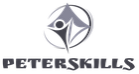 